2022年度广元市司法局部门决算目录公开时间：2023年9月27日第一部分 部门概况部门职责（一）基本职能市委全面依法治市委员会办公室（以下简称市委依法治市办）设在市司法局，接受市委全面依法治市委员会的直接领导，承担委员会具体工作，组织开展全面依法治市重大问题的政策研究，协调督促有关方面落实委员会决定事项、工作部署和要求等。设置市委依法治市办秘书室，负责处理市委依法治市办日常事务。市司法局的内设机构根据工作需要承担市委依法治市办相关工作，接受市委依法治市办的统筹协调。1.承担全面依法治国、依法治省和依法治市重大问题的政策研究，协调有关方面提出全面依法治市规划建议，负责有关重大决策部署督察工作。2.承担统筹规划立法工作的责任。3.负责起草或者组织起草地方性法规、市政府规章草案。4.承担市政府规章的解释、立法后评估工作。5.负责市政府规范性文件、重大行政决策发布前的合法性审查。6.承担统筹推进法治政府建设的责任。7.承担统筹规划法治社会建设的责任。8.指导管理社区矫正工作。9.负责全市公共法律服务体系建设。10.负责全市国家统一法律职业资格考试工作。11.负责本系统警车管理工作。12.规划、协调、指导法治人才队伍建设相关工作。13.负责并指导本系统行政审批工作。14.完成市委和市政府交办的其他任务。（二）2022年重点工作完成情况1.强化忠诚铸魂，政治建设全面加强。采取中心组理论学习、支部集中学习、个人自学等方式，持续抓好习近平总书记来川视察重要指示精神、全国“两会”精神、党的二十大精神和省第十二次党代会精神的学习贯彻，切实补足精神之钙。深入开展“忠诚铸魂、铁纪担当”专项活动，持续巩固政法队伍教育整顿成果。严格落实意识形态工作责任制，强化局机关和全系统舆论宣传管理和网络意识形态工作。组织召开以案促改暨全市司法行政系统警示教育大会，逗硬落实《广元市政法系统从严治警十条禁令》，组织党员干部开展“回望小康路 奋进新征程 扶贫茶里忆党恩”等主题党日活动，筑牢廉政思想防线。我局被司法部、人社局表彰为全国司法行政系统先进集体。2.强化法治统筹，依法治市整体推进。开办“广元法治大讲堂”，举办习近平法治思想专题讲座30余期。编制法治建设“一规划两方案”，依法治市工作稳步向前。加强昭化区依法治区示范试点督促指导，结合全省安排部署，以“法治账图”为突破点，全面推广全省“1+8”示范试点成果。落实党政主要负责人履行推进法治建设第一责任人职责，开展党政主要负责人述法工作。出台“八五”普法规划，成立“八五”普法讲师团，实施“法律明白人”培养工程，全市共培养“法律明白人”9299名。成立广元普法维权巾帼志愿宣传队、广元法律服务团普法分团，统筹推进森林防灭火、世界环境日、“三八”妇女节、“6.26”禁毒日、防诈反邪宣传1500余场次。组织全市国家工作人员完成年度学法考法工作，学法考法人员20000余人。开展示范创建，昭化区朝阳村等3个村（社区）被命名为第九批“全国民主法治示范村（社区）”，剑阁县光荣村等10个村（社区）被命名为第一批省级“民主法治示范村（社区）”。市司法局被表彰为全国“七五”普法工作先进单位。3.强化示范创建，依法行政重点突破。以更高的站位、更大的决心、更强的举措，举全市之力毫不松懈持续推进创建全国法治政府建设示范市。坚持“一把手”强力推进、“一盘棋”统筹推进、“一股劲”全力推进“三个推进”，高站位强化创建组织保障；开展法治教育大宣传、重大行政决策大规范、行政立法执法大提升、政务服务大优化、矛盾纠纷大化解“五大行动”，高标准推动创建任务落实；打造最优政务服务、最优营商环境、最优问政平台、最优法治乡村、最优安全城市“五个最优”，高质量彰显创建工作实效。广元市成功进入第二批拟命名的全国法治政府建设示范地区和项目公示名单，有望在年底命名授牌。推进执法监督体系改革，青川竹园镇、朝天区、利州区宝轮镇开展试点工作。全面贯彻落实《行政处罚法》，开展执法人员“大学习、大练兵、大比武”活动，持续深化人民群众最不满意行政执法突出问题承诺整改活动，督促全市23个重点领域、突出问题涉及部门积极整改。出台《广元市行政执法案卷评查标准》，开展2021年行政执法案卷评查，抽评合格率达95％，行政执法案件“回头看”满意度测评达99％。我局在省市县乡四级行政执法协调监督工作体系建设试点工作中期推进会上作交流发言。市本级及县区全面完成行政复议体制改革。多元化畅通行政复议申请渠道，行政复议案件及时受理率和按时办结率100%，制发《行政复议案件年度分析报告》，采取定期通报等制度倒逼行政机关依法行政，负责人出庭应诉率100%。切实加强法治审核，当好法治参谋。对市委、市政府交办的工贸·家世界委托经营管理、长虹集团协议处置、广元康养示范园履约问题等3件重大涉法事务出具了法律分析报告。对市政府领导交办或部门提请审查的行政规范性文件、棚户区改造有关事宜、招商引资协议等进行了审查，出具合法性审查意见书或意见建议书290件，提出意见建议1300余条，为市领导决策提供了参考依据。4.强化法治护航，营商环境持续优化。严格落实规范涉企停工停产停业五条措施，实现服务无处不在、监管无事不扰。扎实开展“百名律师进百企”专项法律服务行动，重点围绕投资融资、劳动用工、征地拆迁等风险点，为250家企业开展“法治体检”，发现问题21个，反馈法律相关问题13条，提供专业法律意见和建议20余条。编印《企业法律风险防控99问》《民营企业法律风险防控以案释法读本》，从根本和源头上增强企业核心竞争力,确保企业健康可持续发展。深化“一网通办”前提下的“最多跑一次”改革，全面落实“告知承诺制”“容缺受理”“上门服务”“延时服务”等便民措施，公共法律服务平台提供法律咨询8900余人次，公证、鉴定行业开展延时服务520余件，提供上门服务30余件。持续开展农民工工资拖欠“清零”百日行动和根治欠薪“利剑”行动，我市9件法律援助案例入选第二届四川省农民工维权百优案例，其中2件获十佳提名案例。《市法律援助中心3个月挽回农民工损失125万元》工作信息得到司法部公法局分管副局长和法援处长的肯定称赞。5.强化依法治理，基层基础更加夯实。压紧压实疫情防控“四方责任”，落实常态化防控措施，全面做好极端条件下防疫力量、手段、方案、物资等各项准备，并长期派出4名干部轮流值守火车站卡口，协助守牢“四川北大门”。扎实推进“乡村振兴 法治同行”活动，有序推进司法所参与基层法治建设试点，助力提升乡村治理法治化水平。开展司法所规范化建设三年行动，累计指导全市建成6个全国模范司法所、96个省级规范化司法所、8个省级枫桥式司法所。开展调解促稳定喜迎二十大“三查三化三优”专项行动，做好涉疫及全国“两会”和党的二十大期间等重点时段的矛盾纠纷排查化解，开展矛盾纠纷排查11700余次，预防纠纷1817件，全市共调解案件10191件，调解成功10142件，调解成功率达99%，其中，涉及100万以上的大金额案件39件，涉及10人以上人数众多的案件47件。编印《广元市社区矫正工作执法手册》，指导规范社区矫正执法工作。投入148.2万元，为143个规范化司法所配置高拍仪、高扫仪、指纹采集仪等信息化设备，“人防物防技防”三防联控筑牢社区矫正安全防线。扎实开展“大调度大排查大帮教大化解大管控”五大行动，100%落实“必接必送”制度，在村、社区宣传远程视频会见制度机制2256场次，解决特困安置帮教对象临时生活困难、就学帮扶等426人次，持续提升重点人群服务能力。广元“五大行动”抓好“两类对象”管理服务工作经验及出台十条措施健全完善刑满释放人员安置帮教工作机制被省厅专刊推广。积极参与扫黑除恶、电信诈骗等各项工作，常态化开展律师代理涉黑案件报备，加强活跃律师管控，市司法局在全省律师行业党建工作经验交流视频会暨“十个标准化”品牌党支部表彰授牌仪式上交流发言。深化律师参与涉法涉诉信访化解工作，社会大局和谐稳定。二、机构设置广元市司法局无下属二级预算单位，下设独立编制机构6个，其中行政单位1个，参照公务员法管理的事业单位1个，其他事业单位4个。纳入广元市司法局2022年度部门决算编制范围的独立编制机构包括：1.市法律援助中心2.市医患纠纷调解中心3.市行政法律服务中心4.市恒信公证处5.广元仲裁委秘书处  6.广元市司法局局机关 第二部分 2022年度部门决算情况说明收入支出决算总体情况说明2022年度收、支总计2212.21万元。与2021年相比，收、支总计各减少9.83万元，下降0.4%。主要变动原因是受疫情影响，2022年度国家统一法律职业资格考试项目推迟到2023年举行，当年相关支出较少。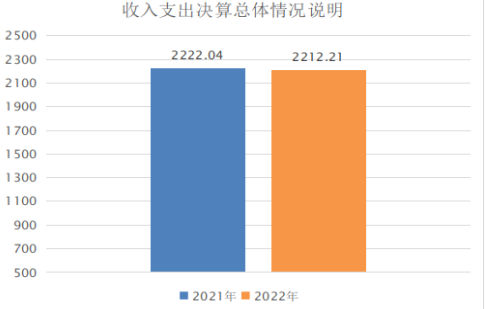 （图1：收、支决算总计变动情况图）收入决算情况说明2022年本年收入合计1967.22万元，其中：一般公共预算财政拨款收入1967.22万元，占100%。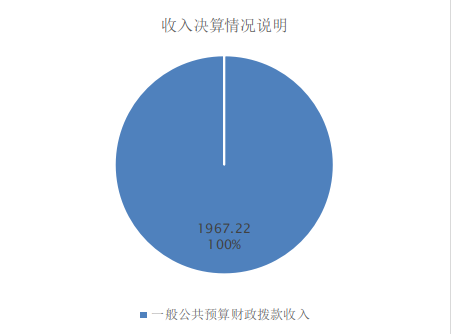 （图2：收入决算结构图）支出决算情况说明2022年本年支出合计2212.21万元，其中：基本支出1895.25万元，占85.67%；项目支出316.95万元，占14.33%。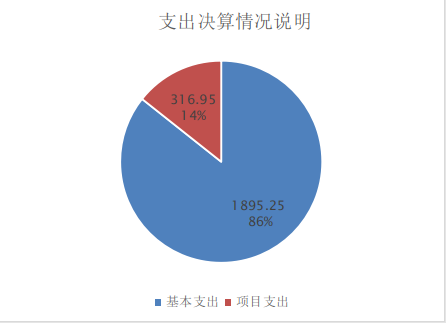 （图3：支出决算结构图）四、财政拨款收入支出决算总体情况说明2022年财政拨款收、支总计2212.21万元。与2021年相比，财政拨款收、支总计各减少9.83万元，下降0.4%。主要变动原因是受疫情影响，2022年度国家法律职业资格考试项目推迟到2023年举行，当年相关支出较少。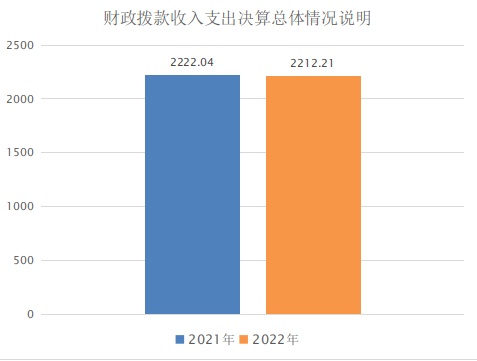 （图4：财政拨款收、支决算总计变动情况）五、一般公共预算财政拨款支出决算情况说明（一）一般公共预算财政拨款支出决算总体情况2022年一般公共预算财政拨款支出2212.21万元，占本年支出合计的100%。与2021年相比，一般公共预算财政拨款支出增加258.29万元，增长13.22%。主要变动原因是2022年我局新增了在职职工和退休职工，补缴了上年度保险，人员工资、保险、住房公积金等支出及退休人员生活补贴增加。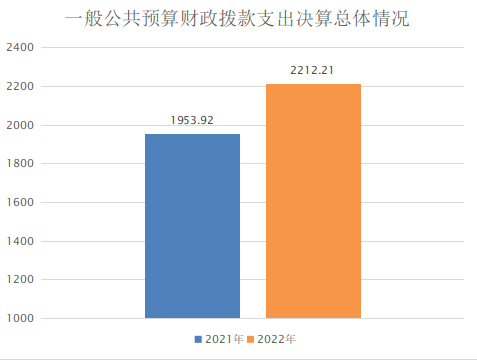 （图5：一般公共预算财政拨款支出决算变动情况）（二）一般公共预算财政拨款支出决算结构情况2022年一般公共预算财政拨款支出2212.21万元，主要用于以下方面:公共安全支出1857.05万元，占84%；社会保障和就业支出129.75万元，占6%；卫生健康支出48.1万元，占2%；住房保障支出177.30万元，占8%。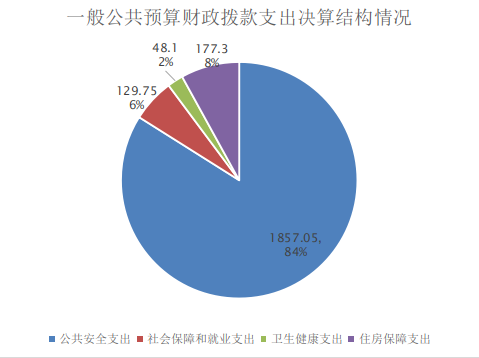 （图6：一般公共预算财政拨款支出决算结构）（三）一般公共预算财政拨款支出决算具体情况2022年一般公共预算支出决算数为2212.21万元，完成预算100%。其中：1.公共安全支出（类）司法（款）行政运行（项）: 支出决算为1516.32万元，完成预算100%。2.公共安全支出（类）司法（款）基层司法业务（项）: 支出决算为5.85万元，完成预算100%。3.公共安全支出（类）司法（款）普法宣传（项）: 支出决算为16.8万元，完成预算100%。4.公共安全支出（类）司法（款）公共法律服务（项）: 支出决算为32.62万元，完成预算100%。5.公共安全支出（类）司法（款）国家统一法律职业资格考试（项）: 支出决算为4.28万元，完成预算100%。6.公共安全支出（类）司法（款）法治建设（项）:支出决算为29.47万元，完成预算100%。7.公共安全支出（类）司法（款）事业运行（项）：支出决算为23.78万元，完成预算100%。8.公共安全支出（类）司法（款）其他司法支出（项）：支出决算为227.94万元，完成预算100%。9.社会保障和就业（类）人力资源和社会保障管理事务（款）其他人力资源和社会保障管理事务支出（项）：支出决算为4万元，完成预算100%。10.社会保障和就业（类）行政事业单位养老支出（款）机关事业单位基本养老保险缴费支出（项）：支出决算为96.42万元，完成预算100%。11.社会保障和就业（类）行政事业单位养老支出（款）机关事业单位职业年金缴费支出（项）：支出决算为22.27万元，完成预算100%。12.社会保障和就业（类）抚恤（款）死亡抚恤（项）:支出决算为7.06万元，完成预算100%。13.卫生健康（类）行政事业单位医疗（款）行政单位医疗（项）:支出决算为48.10万元，完成预算100%。14.住房保障支出（类）住房改革支出（款）住房公积金（项）：支出决算为177.30万元，完成预算100%。  六、一般公共预算财政拨款基本支出决算情况说明	2022年一般公共预算财政拨款基本支出1895.25万元，其中：人员经费1672.1万元，主要包括：基本工资、津贴补贴、奖金、机关事业单位基本养老保险缴费、职业年金缴费、职工基本医疗保险缴费、其他社会保障缴费、住房公积金、其他工资福利支出、退职（役）费、抚恤金、生活补助等。公用经费223.16万元，主要包括：办公费、印刷费、水费、电费、物业管理费、差旅费、培训费、公务接待费、劳务费、委托业务费、工会经费、福利费、公务用车运行维护费、其他交通费用、其他商品和服务支出等。七、财政拨款“三公”经费支出决算情况说明（一）“三公”经费财政拨款支出决算总体情况说明2022年“三公”经费财政拨款支出决算为41.65万元，完成预算100%，较上年减少11.07万元，下降21%。主要原因是我局严格执行留用车辆管理规定，严控“三公”经费支出。（二）“三公”经费财政拨款支出决算具体情况说明2022年“三公”经费财政拨款支出决算中，因公出国（境）费支出决算0万元，占0%；公务用车购置及运行维护费支出决算37.79万元，占91%；公务接待费支出决算3.86万元，占9%。具体情况如下：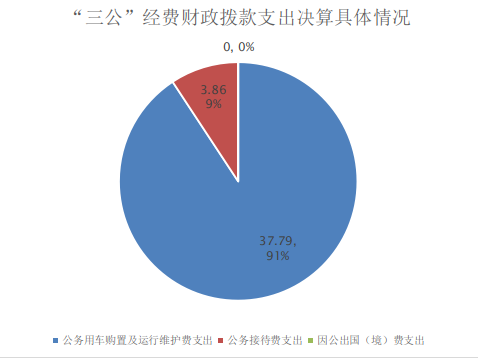 （图7：“三公”经费财政拨款支出结构）1.因公出国（境）经费支出0万元，年初未安排预算。因公出国（境）支出决算较2021年无变化。2.公务用车购置及运行维护费支出37.79万元,完成预算100%。公务用车购置及运行维护费支出决算比2021年减少8.68万元，下降18.68%。主要原因是我局严格执行公务用车管理规定，严控车辆支出。其中：公务用车购置支出22.79万元。全年按规定更新购置公务用车1辆，其中：小型客车1辆、金额22.79万元，主要用于开展单位执法执勤工作。截至2022年12月底，单位共有公务用车4辆，其中：越野车1辆、商务车1辆，小型客车2辆。公务用车运行维护费支出15万元。主要用于普法宣传、社区矫正、安置帮教、法律援助、人民调解、医患纠纷调解、乡村振兴等所需的公务用车燃料费、维修费、过路过桥费、保险费等支出。3.公务接待费支出3.86万元，完成预算100%。公务接待费支出决算比2021年减少2.39万元，下降38.24%。主要原因是我局严格控制公务接待费支出，厉行节约，减少不必要接待，杜绝铺张浪费。其中：国内公务接待支出3.86万元，主要用于执行公务、开展业务活动开支的用餐费。国内公务接待40批次，421人次（不包括陪同人员），共计支出3.86万元，具体内容包括：基层司法、普法宣传、社区矫正、安置帮教、法律援助、人民调解等业务交流及上级领导检查工作。外事接待支出0万元。八、政府性基金预算支出决算情况说明2022年政府性基金预算财政拨款支出0万元。2022年本单位未在政府性基金预算拨款安排财政拨款支出。国有资本经营预算支出决算情况说明2022年国有资本经营预算财政拨款支出0万元。其他重要事项的情况说明（一）机关运行经费支出情况2022年，广元市司法局机关运行经费支出223.16万元，比2021年减少2.73万元，下降1.21%。主要原因是我单位厉行节约，严格控制相关经费支出。（二）政府采购支出情况2022年，广元市司法局政府采购支出总额45.23万元，其中：政府采购货物支出45.23万元、政府采购工程支出0万元、政府采购服务支出0万元。主要用于办公设备购置及公务用车购置。授予中小企业合同金额0万元，占政府采购支出总额的0%，其中：授予小微企业合同金额0万元，占政府采购支出总额的0%。（三）国有资产占有使用情况截至2022年12月31日，广元市司法局共有车辆4辆，其中：主执法执勤用车4辆。单价100万元以上专用设备0台（套）。（四）预算绩效管理情况根据预算绩效管理要求，本部门在2022年度预算编制阶段，组织对法律援助项目（项目名称）等6个项目开展了预算事前绩效评估，对6个项目编制了绩效目标，预算执行过程中，选取6个项目开展绩效监控。组织对2022年度一般公共预算资金等全面开展绩效自评，形成广元市司法局部门整体（含部门预算项目）绩效自评报告、法律援助等专项预算项目绩效自评报告，其中，广元市司法局部门整体（含部门预算项目）绩效自评得分为91.4分，绩效自评综述：2022年广元市司法局项目支出均按要求编制了绩效目标，从项目完成、效益、满意度等方面设置了绩效指标，综合反映出项目预期完成的数量、成本、时效、质量，达到了预期的社会效益、经济效益、以及服务对象满意度。法律援助专项预算项目绩效自评得分为98分，绩效自评综述：我局法律援助项目资金主要用于支付法律援助人员办案补贴和律师值班补贴，通过数量指标、时效指标、质量指标、成本指标进行绩效评价项目评价；法治建设专项预算项目绩效自评得分为98分，绩效自评综述：全面完成年度目标任务，承办委员会会议1次、办公室全体会议2次、专题会议3次，完成委员会及办公室公文处理工作；开展专题法治调研10次；开展专项法治督察1次、综合督察2次；积极开展法治政府示范创建，成功创建“全国法治政府建设示范市”。组织依法治市对外宣传活动4次，开展全面依法治市工作主题宣传活动6次；全面完成法治扶贫任务；开展专题培训2次，培训140余人次；公共法律服务专项预算项目绩效自评得分为96分，绩效自评综述：我局按照年初计划完成公共法律服务项目，为群众提供了优质法律服务，化解社会矛盾、服务群众，降低群众诉累，提高公证、司法鉴定的社会公信力，提高公共法律服务供给能力，满足群众对法律服务的需求，维护社会长治久安，构建和谐法治社会氛围；国家统一法律职业资格考试专项预算项目绩效自评得分为98分，绩效自评综述：我局按照项目单位自评和主管部门评价相结合的方式，依据资金使用的方向和对象,围绕绩效目标,从项目的实施、管理、效果等方面对2022年度国家统一法律职业资格考试专项资金开展了绩效评价工作，资金使用严格按照《司法行政系统财务管理规定》执行，专项资金得到合理合规的分配和利用，主要用于2022年组织实施全市国家统一法律职业资格考试工作,组织管理考试费、考务费、场地租赁费等方面；基层司法业务专项预算项目绩效自评得分为96分，绩效自评综述：2022年，通过广大基层人民调解员和全市各级安置帮教工作人员的努力，有效维护了当地社会稳定。通过人民监督员和人民陪审员现场对相关案件的监督审理，有效维护了我市司法公正；普法宣传专项预算项目绩效自评得分为98分，绩效自评综述：2022年，我局推动在全市开展普法宣传教育活动2100场次人，集中培训法律明白人3000余人次，打造基层法治示范点125个，受教育群众60余万人次，人民群众对普法宣传的知晓率达90 %，有效提升了人民群众的法治意识和法治素养。绩效自评报告详见附件。名词解释1.财政拨款收入：指单位从同级财政部门取得的财政预算资金。2.年初结转和结余：指以前年度尚未完成、结转到本年按有关规定继续使用的资金。 3.公共安全支出（类）司法（款）行政运行（项）：指反映行政单位（包括实行公务员管理的事业单位）的基本支出。4.公共安全支出（类）司法（款）基层司法业务（项）：指基层司法业务各项支出，人民调解、安置帮教、司法所经费等。5.公共安全支出（类）司法（款）普法宣传（项）：指普法宣传所开支的各项费用，法治宣传教育费、普法栏目制作费、印刷购置等。6.公共安全支出（类）司法（款）公共法律服务（项）：指公共法律服务所开支的各项费用，公共法律服务会务费、宣传活动经费、差旅费、文书印制、法律顾问费等。7.公共安全支出（类）司法（款）国家统一法律职业资格考试（项）：指国家统一法律资格考试经费考试费、考务费、考试场地租用费等。8.公共安全支出（类）司法（款）法治建设（项):指法制建设工作所开支的各项费用，包含委托业务费、劳务费、印刷费等。9.公共安全支出（类）司法（款）事业运行（项):指局机关事业人员所开支的各项费用，包含事业人员工资、工伤、失业保险费等。10.公共安全支出（类）司法（款）其他司法支出（项）：指人民监督经费、乡村振兴工作经费及未纳入上述开支范围的其他司法业务支出。11.社会保障和就业（类）人力资源和社会保障管理事务（款）其他人力资源和社会保障管理事务支出（项）：指反映机关事业单位用于其他人力资源和社会保障管理事务的支出。12.社会保障和就业（类）行政事业单位养老支出（款）机关事业单位基本养老保险缴费支出（项）：指反映机关事业单位实施养老保险制度由单位缴纳的基本养老保险费支出。13.社会保障和就业（类）行政事业单位养老支出（款）机关事业单位职业年金缴费支出（项）：指反映机关事业单位缴纳的职业年金支出。14.社会保障和就业（类）抚恤（款）死亡抚恤（项）：指反映机关事业单位退休人员的死亡抚恤金支出。15. 卫生健康（类）行政事业单位医疗（款）行政单位医疗（项）：指反映财政部门集中安排的行政单位基本医疗保险缴费经费，未参加医疗保险的行政单位的公费医疗经费，按国家规定享受离休人员、红军老战士待遇人员的医疗经费。16.住房保障支出（类）住房改革支出（款）住房公积金（项）：指反映行政事业单位按人力资源和社会保障部、财政部规定的基本工资和津贴补贴以及规定比例为职工缴纳的住房公积金。17.基本支出：指为保障机构正常运转、完成日常工作任务而发生的人员支出和公用支出。18.项目支出：指在基本支出之外为完成特定行政任务和事业发展目标所发生的支出。 19.“三公”经费：指部门用财政拨款安排的因公出国（境）费、公务用车购置及运行费和公务接待费。其中，因公出国（境）费反映单位公务出国（境）的国际旅费、国外城市间交通费、住宿费、伙食费、培训费、公杂费等支出；公务用车购置及运行费反映单位公务用车车辆购置支出（含车辆购置税）及租用费、燃料费、维修费、过路过桥费、保险费等支出；公务接待费反映单位按规定开支的各类公务接待（含外宾接待）支出。20.机关运行经费：为保障行政单位（含参照公务员法管理的事业单位）运行用于购买货物和服务的各项资金，包括办公及印刷费、邮电费、差旅费、会议费、福利费、日常维修费、专用材料及一般设备购置费、办公用房水电费、办公用房物业管理费、公务用车运行维护费以及其他费用。第四部分 附件附件2023年广元市司法局整体支出绩效自评报告广元市财政局：按照《广元市财政局关于开展2022年度市级部门绩效自评工作的通知》（广财绩〔2023〕5号）要求，现将广元市司法局（含机关和下属单位）整体支出绩效自评报告如下：一、部门（单位）基本情况（一）机构组成广元市司法局下属事业单位5个，其中行政单位0个，参照公务员法管理的事业单位1个，其他事业单位4个。纳入广元市司法局2022年度部门决算编制范围的二级事业单位包括：市法律援助中心、市医患纠纷调解中心、市行政法律服务中心、市恒信公证处、广元仲裁委秘书处。（二）机构职能和人员概况市司法局的内设机构根据工作需要承担市委依法治市办相关工作，接受市委依法治市办的统筹协调。承担全面依法治国、依法治省和依法治市重大问题的政策研究，协调有关方面提出全面依法治市规划建议，负责有关重大决策部署督察工作;承担统筹规划立法工作的责任;负责起草或者组织起草地方性法规、市政府规章草案;承担市政府规章的解释、立法后评估工作;负责市政府规范性文件、重大行政决策发布前的合法性审查;承担统筹推进法治政府建设的责任;承担统筹规划法治社会建设的责任;指导管理社区矫正工作;负责全市公共法律服务体系建设;负责全市国家统一法律职业资格考试工作;负责本系统警车管理工作;规划、协调、指导法治人才队伍建设相关工作;负责并指导本系统行政审批工作;完成市委和市政府交办的其他任务。2022年市司法局编制96个（政法专编63个，机关工勤编制9个，参公事业编制8个，事业编制16个），现有在职人数83人，其中：在岗局领导班子成员7名（党委书记、局长1人1名，副局长4人，政治部主任、机关党委书记各1人），一级调研员1名，二级调研员1名，四级调研员6名，保留县级干部待遇3名（正县级1人，副县级2人），科级干部29名；局内设市委全面依法治市委员会办公室秘书室、办公室、法治调研科、普法与依法治理科、法治督察科、立法科、合法性审查科、社区矫正管理科、行政复议与应诉一科、二科、行政执法协调监督科、人民参与和促进法治科、公共法律服务管理科、律师工作科、法律职业资格管理科（行政审批科）、科技信息科、财务保障科、政治部、机关党委、派出机构经开区分局。（三）年度主要工作任务全面领悟习近平法治思想的丰富内涵，担当实干、积极作为，把全面依法治市引向纵深。加强宪法实施和监督。深化重点领域地方立法，着力增强立法工作质效。扎实推进依法行政，巩固拓展全国法治政府建设示范市创建成果，坚持科学民主依法决策，落实基层综合执法体制机制，推进行政执法标准化建设，健全行政执法协调监督体系，严格规范公正文明执法。全面实施“八五”普法规划，增强全民法治观念，认真贯彻《广元市公共法律服务体系建设规划（2021-2025年）》，积极培育环境优、服务优、品质优的公共法律服务中心、站、点，推进建设覆盖城乡的现代公共法律服务体系，持续深化法治化营商环境建设。深化基层法治示范创建，提升社会治理法治化水平。加强“大调解”体系建设，深化矛盾纠纷排查调处。加强社区矫正分析研判，严防社区矫正对象脱漏管和再犯罪的发生。（四）部门整体支出绩效目标坚持党的绝对领导，恪守法治公平正义，践行为民服务宗旨。认真贯彻市委、市政府的决策部署，认真履职，严格按照预算编制执行各项经费，使资金落实到位、使用规范透明、政策执行有力、对项目的监督及时准确，达到预期绩效目标。为全面建设社会主义现代化广元提供坚强有力的司法保障。二、部门资金收支情况（一）部门总体收支情况1.部门总体收入情况2022年收入合计2564.43万元，其中：人员经费1953.17万元，上年结转244.89万元，项目经费118.37万元，转移支付资金248万元。2.部门总体支出情况2022年支出合计2212.21万元，其中：人员经费支出1672.1万元，占75.59%；公用经费支出223.16万元，占10.09%；项目支出316.95万元，占14.32%。3.部门总体结转结余情况2022年末结转305.62万元，其中待支付人员经费（年底下达）59.15万元，转移支付资金246.47万元。（二）部门财政拨款收支情况1.部门财政拨款收入情况2022年财政拨款收入合计2564.43万元，其中：人员经费1953.17万元，上年结转244.89万元，项目经费118.37万元，转移支付资金248万元。2.部门财政拨款支出情况2022年财政拨款支出合计2212.21万元，其中：人员经费支出1672.1万元，占75.59%；公用经费支出223.16万元，占10.09%；项目支出316.95万元，占14.32%。3.部门财政拨款结转结余情况2022年末财政拨款结转305.62万元，其中待支付人员经费（年底下达）59.15万元，转移支付资金246.47万元。部门整体绩效分析（一）部门预算项目绩效分析    我局绩效目标严格依据公共安全支出、社会保障和就业支出、医疗卫生与计划生育支出、住房保障支出等各项支出进行制定，预算编制精准，支出控制在预算范围内，期间未进行绩效目标调整，匹配执行进度，到年底目标实现完成率达100%，期间无违规行为和记录。（二）部门整体履职绩效分析。2022年我局财政拨款收入2564.43万元，支出2212.21万元，执行率为86.27%，受疫情影响，全市公证员、司法鉴定政治业务培训、下基层指导、检查等业务未按时开展，个别人员经费于年底下达，预计在2023年上半年完成支付。2022年财政资金保障了我局的日常运转，严格按照预算管理要求在预算编制、资金分配、统筹平衡等方面完成绩效目标填报，内容完整、标准合理。（三）结果应用情况我局预算和决算详情均按要求在规定时间内挂网公开，接受社会各界监督。绩效目标均按需预算，遵循规章制度，严格控制各项经费支出，不铺张浪费。所获评价良好。（四）自评质量资金使用符合国家财经法规和财务管理制度规定以及有关专项资金管理办法的规定，拨付有完整的审批程序和手续，项目的重大开支均经过评估论证，符合部门预算批复的用途，不存在截留、挤占、挪用、虚列支出等情况。四、评价结论及建议（一）评价结论绩效目标是预算编制的前提和基础，2022年广元市司法局项目支出均按要求编制了绩效目标，从项目完成、效益、满意度等方面设置了绩效指标，综合反映出项目预期完成的数量、成本、时效、质量，达到了预期的社会效益、经济效益、生态效益以及服务对象满意度。存在问题预算绩效目标编制指标有待进一步细化。部分项目指标有些宏观、笼统，部分科目细化款项实际支出超预算，存在目级科目之间相互调剂，导致预算执行精细化和科学化管理不够。改进建议一是认真做好预算编制，科学合理编制绩效目标。进一步加强预算绩效管理意识，编制绩效目标时尽可能细化、量化，提高预算编制的科学性、完整性和合理性。二是严格执行预算绩效管理进度，定期做好支出财务分析，严格按项目和进度执行预算，加强对绩效管理工作的跟踪督查，做到绩效管理有依据、按程序，实现绩效管理的规范化、常态化，确保项目绩效目标的完成。附件2广元市司法局关于2022年法律援助项目支出绩效评价的报告市财政局：现将我局2022年法律援助项目支出绩效评价情况报告如下：一、项目概况（一）项目基本情况1.说明项目主管部门（单位）在该项目管理中的职能我局负责制定本单位法律援助补贴标准，确保相关经费保障政策措施落到实处，督促市法律援助中心严格按照法律法规、政策标准及时、足额支付，不得截留，促进法律援助事业健康发展。2.项目立项、资金申报的依据项目立项依据：国务院《法律援助条例》第五条第二款，第六条第一款。资金申报依据：国务院《法律援助条例》第二十四条第二款。《四川省法律援助条例》第三十七条和第三十八条。3.资金管理办法制定情况，资金支持具体项目的条件、范围与支持方式概况    2015年与市财政局联合制定《广元市法律援助经费使用管理办法》（广财行〔2015〕75号），2017年印发《关于明确市法援中心案件补贴具体标准的通知》（广司发〔2017〕13号），2018年印发《关于同意法律援助值班补贴标准调整方案的批复》（广司发〔2018〕48号）。法律援助项目资金主要用于支付法律援助人员办案补贴和律师值班补贴，领取办案补贴的卷宗应当符合司法部《办理法律援助案件程序规定》《四川省法律援助业务档案管理办法》等文件的要求。领取律师值班补贴的个人必须经过市法律援助中心的日常考勤，未通过上班考勤不能领取值班补贴。4.资金分配的原则及考虑因素市级人民政府司法行政部门会同同级财政部门，结合当地经济社会发展水平，根据承办法律援助事项直接费用、基本劳务费用等因素确定。（二）项目绩效目标1.项目主要内容法律援助项目用于开展法律援助工作。包括承办法律援助案件、事项，法律咨询补贴，进行法律援助宣传、教育、培训、调研、检查、指导工作、对外学习交流，法律援助卷宗档案管理等一系列法律援助业务工作，通过数量指标、时效指标、质量指标、成本指标进行绩效评价项目评价。2.项目应实现的具体绩效目标，包括目标的量化、细化情况以及项目实施进度计划等。法律援助项目要办理法律援助案件85件，提供法律援助1400人次，完成法律援助宣传活动6次，为未聘请律师的在犯罪嫌疑人和被告人提供刑事辩护、刑事帮助100人次。为受援人挽回经济损失超过100万元，开展农民工维权法律援助宣传活动2场次。3.分析评价申报内容是否与实际相符，申报目标是否合理可行。    申报内容符合我局法律援助工作实际，申报目标当年全部完成。（三）项目自评步骤及方法我局按照项目单位自评和主管部门评价相结合的方式，依据资金使用的方向和对象,围绕绩效目标,从项目的实施、管理、效果等方面对2022年度法律援助专项资金开展了绩效评价工作。二、项目资金申报及使用情况（一）项目资金申报及批复情况决算执行资金10万元，年初预算资金10万元财政资金拨付率100%。（二）资金计划、到位及使用情况我局使用管理法律援助项目经费始终坚持安全规范的原则，有效提升资金的使用效益，确保专款专用。截止评价时点该项目资金支出9万元，另1万元由于2022年12月底支付失败，在2023年重新支付。资金支付严格按照法律法规和政策文件的要求执行，无超标准、超进度的情况发生，与年初财政预算相符。（三）项目财务管理情况我局财务管理制度健全,严格执行《司法行政系统财务管理制度》及各项财务管理制度，账务处理及时，会计核算规范。三、项目实施及管理情况（一）项目组织架构及实施流程制定方案及预算经费--组织实施--结算项目经费。（二）项目管理情况2022年市财政共拨付我局法律援助资金10万元。资金使用严格按照《司法行政系统财务管理规定》《四川省法律援助经费使用管理办法》《广元市法律援助经费使用管理办法》执行，专项资金得到合理合规的分配和利用，主要用于2022年法律援助办案补贴、律师值班补贴、办公经费、宣传活动经费、差旅费、文书印制等方面。（三）项目监管情况市司法局统一对法律援助经费收支设立专门账户，单列科目，实行单独核算。对已办理终结的案件补贴、法律咨询服务补贴，由市法援中心分类造册提交分管副局长审核签字，市法援中心将已签字的相关报销手续交由市局财务保障科统一复核，复核无误后，按市法援中心提供的单位和个人账户转账报销。局财务统一予以报销。四、项目绩效情况	（一）项目完成情况按照省司法厅下达的法律援助工作目标任务，我局法律援助工作稳步推进。2022年，市法律援助中心办理法律援助案件85件，提供法律援助1400人次，法律援助案件受理及时率达到100%，全年回访受援人和裁判机关60余次，没有收到受援人有效投诉。（二）项目效益情况2022年，我局法律援助为困难群众提供法律援助151人，帮助受援人挽回经济损失超过100万元，为受援人减轻经济负担超过50万元。我局法律援助窗口接听群众来电来访5000余人次，安排社会律师值班229人次，市政府通报法律咨询服务群众满意率测评达到98 %，有效提升人民群众对法律援助的知晓率、首选率、满意率。五、评价结论及建议（一）评价结论依据法律援助项目设置的绩效评价指标体系、标准值、权重（分值）评价标准，经与指标完成值评价打分，综合得分98分。（二）存在的问题1.法律援助案件办理质量有待提升。在法律援助案件承办方面，个别律师只重视案件办理效果，不重视案件结案归档，需要补正卷宗材料才能达成办案补贴发放要求，一定程度影响了资金使用进度。2.办案力量不足。随着刑事辩护律师全覆盖工作开展，刑事法律援助案件成倍增加，对法律援助律师的需求很大，但我市社会律师数量较少，现有工作力量无法完全满足日益增长的刑事法律援助需求。3.部分法律援助值班律师对群众来访登记不规范、信息记录不完整，接待咨询内容记录不详尽，书面答复意见过于简略，在一定程度上影响了群众的法律咨询体验。（三）相关建议在今后的工作中，我们将进一步加强管理，强化法律援助案件质量管理，进一步落实《四川省法律援助程序规则》和质量评估标准，优化案件指派流程，克服我市法律服务资源分布不均的困难，均衡开展法律援助工作。继续将法律援助案件质量与办案补贴挂钩，确保结案归档案件质量与案件补贴及时准确发放，提高资金使用效益，为全市法律援助事业的持续健康发展提供有利的基础保障。广元市司法局关于2022年法治建设项目支出绩效评价的报告市财政局：现将我局2022年法治建设项目支出绩效评价情况报告如下：一、项目概况（一）项目基本情况1.项目主管部门（单位）在该项目管理中的职能市委全面依法治市委员会办公室（以下简称市委依法治市办）设在市司法局，接受市委全面依法治市委员会的直接领导，承担委员会具体工作，组织开展全面依法治市重大问题的政策研究，协调督促有关方面落实委员会决定事项、工作部署和要求等。2.项目立项、资金申报的依据项目立项依据：《四川省依法治省纲要》（川委发﹝）2013﹞25号）。资金申报依据：《四川省依法治省纲要》（川委发﹝）2013﹞25号）。3.资金管理办法制定情况，资金支持具体项目的条件、范围与支持方式概况法制建设项目资金主要用于全面贯彻中央、省委、市委对法治建设工作的重大决策部署，组织开展全面依法治市重大问题调查研究，开展重大法治专项督察和综合性督察，加强全面依法治市教育宣传工作，开展法治队伍教育培训工作，协调督促各协调小组、各县区和各部门落实委员会议议定事项、工作部署和要求，全面完成依法治市年度目标任务。4.资金分配的原则及考虑因素结合当地经济社会发展水平，根据统筹推进全面依法治市工作需要等因素确定。（二）项目绩效目标1.项目主要内容法治建设项目用于统筹推进全面依法治市工作。包括承办市委全面依法治市委员会会议、办公室会议，组织开展法治专题调研，组织开展专项法治督察工作，举办全面依法治市培训班，统筹推进全市“法治扶贫”工作，开展全面依法治市宣传等工作，通过数量指标、时效指标、质量指标、成本指标进行绩效评价项目评价。2.项目应实现的具体绩效目标，包括目标的量化、细化情况以及项目实施进度计划等承办委员会会议、办公室全体会议、专题会议，完成委员会及办公室公文处理工作；开展专题法治调研5次；开展专项法治督察、综合督察；力争广元创建成为全国法治政府建设示范城市。组织依法治市对外宣传活动3次，开展全面依法治市工作主题宣传活动5次；巩固提升全市739个贫困村“法治扶贫”工作质效；开展专题培训2次，培训120人次。3.分析评价申报内容是否与实际相符，申报目标是否合理可行申报内容符合我局统筹推进法治建设工作实际，申报目标当年全部完成。（三）项目自评步骤及方法我局按照项目单位自评和主管部门评价相结合的方式，依据资金使用的方向和对象,围绕绩效目标,从项目的实施、管理、效果等方面对2022年度法治建设专项资金开展了绩效评价工作。二、项目资金申报及使用情况（一）项目资金申报及批复情况决算执行资金32.29万元，年初预算资金32.29万元财政资金拨付率100%。（二）资金计划、到位及使用情况我局使用管理法治建设项目经费始终坚持安全规范的原则，有效提升资金的使用效益，确保专款专用。截止评价时点该项目资金支出29.47万元。资金支付严格按照法律法规和政策文件的要求执行，无超标准、超进度的情况发生。（三）项目财务管理情况我局财务管理制度健全，出台了《广元市司法局机关财务管理办法》（广司发〔2020〕12号），严格执行财务管理制度，账务处理及时，会计核算规范。三、项目实施及管理情况（一）项目组织架构及实施流程制定方案及预算经费--组织实施--结算项目经费。（二）项目管理情况2022年市财政共拨付我局法制建设资金32.29万元。资金使用严格按照《司法行政系统财务管理规定》执行，专项资金得到合理合规的分配和利用，主要用于2022年统筹推进法制建设会务费、宣传活动经费、差旅费、文书印制等方面。（三）项目监管情况市司法局统一对法制建设经费收支单列科目，实行专项核算。各项支出由市依法治市办提交分管副局长审核签字，将已签字的相关报销手续交由财务保障科统一复核，复核无误后，交由分管财务领导签字后由局财务统一予以报销。四、项目绩效情况	（一）项目完成情况全面完成年度目标任务，承办委员会会议1次、办公室全体会议2次、专题会议3次，完成委员会及办公室公文处理工作；开展专题法治调研10次；开展专项法治督察1次、综合督察2次；积极开展法治政府示范创建，成功创建“全国法治政府建设示范市”。组织依法治市对外宣传活动4次，开展全面依法治市工作主题宣传活动6次；全面完成法治扶贫任务；开展专题培训2次，培训140余人次。（二）项目效益情况1.全面完成年度统筹推进依法治市各项目标任务，省委对广元“依法治省”目标考核无扣分项。2.创建为第二批“全国法治政府示范市”，为全省唯一地级市。3.广元市“法治扶贫”工作被评为全省司法行政系统“五年三步走”特色亮点工作、“七五”普法特色工作、法治实践创新课题。五、评价结论及建议（一）评价结论依据法制建设项目设置的绩效评价指标体系、标准值、权重（分值）评价标准，经与指标完成值评价打分，综合得分98分。（二）存在的问题1.统筹协调力度还不够大。市委依法治市办在统筹全局、综合协调能力上存在一定的局限性，特别是在统筹协调各协调小组负责推进本领域的法治建设任务上缺乏有效措施，重点工作推进比较缓慢。2.基层工作力量还很薄弱。依法治市工作总体呈现出城市强、农村弱，机关强、基层弱的局面，主要体现在依法治理工作机构力量薄弱，业务科室“单人独角戏”的现象很突出，工作人员专业水平和实践经历不够，难以满足新形势下的工作要求。（三）相关建议在今后的工作中，我们将进一步加强管理，强化法制建设质量管理，进一步健全完善法治建设统筹推进机制，强化队伍建设，切实推动全面依法治市各项工作发展。广元市司法局关于2022年公共法律服务项目支出绩效评价的报告市财政局：现将我局2022年公共法律服务项目支出绩效评价情况报告如下：一、项目概况（一）项目基本情况1.说明项目主管部门（单位）在该项目管理中的职能整合资源，全面提升公共法律服务能力和水平，努力建成全业务、全时空的公共法律服务体系，为群众提供覆盖城乡、便捷高效、均等普惠、智能精准的公共法律服务，加强公共法律服务信息化建设，开展群众满意度测评。2.项目立项、资金申报的依据项目立项依据：中共中央办公厅、国务院印发《关于加快推进公共法律服务体系建设的意见》。资金申报依据：中共中央办公厅、国务院印发《关于加快推进公共法律服务体系建设的意见》。3.资金管理办法制定情况，资金支持具体项目的条件、范围与支持方式概况资金管理按照《广元市司法局机关财务管理办法》执行。公共法律服务项目资金主要用于市公共法律服务中心窗口律师值班咨询补贴、涉法涉诉信访法律服务工作经费、专项法律服务采购费用（民营企业法治体检、1+1重点项目法律服务）、公共法律服务人才培训。4.资金分配的原则及考虑因素市级人民政府司法行政部门会同同级财政部门，结合当地经济社会发展水平，根据承办公共法律服务事项直接费用、基本劳务费用等因素确定。（二）项目绩效目标1.项目主要内容我局负责制定本单位公共法律服务经费使用范围、补贴标准，确保相关经费保障政策措施落到实处，督促市公共法律服务中心严格按照法律法规、政策标准及时、足额支付，不得截留，促进公共法律服务事业健康发展。通过数量指标、时效指标、质量指标、成本指标进行绩效评价项目评价。2.项目应实现的具体绩效目标，包括目标的量化、细化情况以及项目实施进度计划等公服科下基层调研、指导、检查12次，开展公共法律服务集中业务培训2次，乡镇公共法律服务站建成率达100%，公共法律服务工作规范率达100%，降低群众讼累，提高公证、司法鉴定的社会公信力。3.分析评价申报内容是否与实际相符，申报目标是否合理可行申报内容符合我局公共法律服务工作实际，申报目标当年全部完成。（三）项目自评步骤及方法我局按照项目单位自评和主管部门评价相结合的方式，依据资金使用的方向和对象,围绕绩效目标,从项目的实施、管理、效果等方面对2022年度公共法律服务专项资金开展了绩效评价工作，得分96分。二、项目资金申报及使用情况（一）项目资金申报及批复情况决算执行资金15万元，年初预算资金15万元财政资金拨付率100%。（二）资金计划、到位及使用情况我局使用管理公共法律服务项目经费始终坚持安全规范的原则，有效提升资金的使用效益，确保专款专用。截止评价时点该项目资金支出11.62万元。未支付完成原因为：受疫情影响，2022年未开展全市公证、司法助理员培训，预计2023年举行。资金支付严格按照法律法规和政策文件的要求执行，无超标准、超进度的情况发生，与年初财政预算相符。（三）项目财务管理情况我局财务管理制度健全,严格执行《司法行政系统财务管理制度》及各项财务管理制度，账务处理及时，会计核算规范。三、项目实施及管理情况（一）项目组织架构及实施流程制定方案及预算经费--组织实施--结算项目经费。（二）项目管理情况2022年市财政共拨付我局公共法律服务项目资金15万元。资金使用严格按照《司法行政系统财务管理规定》执行，专项资金得到合理合规的分配和利用，主要用于2022年统筹推进公共法律服务会务费、宣传活动经费、差旅费、文书印制、法律顾问费等方面。（三）项目监管情况市司法局统一对公共法律服务经费收支单列科目，实行专项核算。各项支出由公服科提交分管副局长审核签字，将已签字的相关报销手续交由财务保障科统一复核，复核无误后，交由分管财务领导签字后由局财务统一予以报销。四、项目绩效情况	（一）项目完成情况按照省司法厅下达的法律援助工作目标任务，我局公共法律服务工作稳步推进。2022年，公服科下基层调研、指导、检查12次，开展公共法律服务集中业务培训2次，乡镇公共法律服务站建成率达100%，公共法律服务工作规范率达100%。（二）项目效益情况2022年，我局按照年初计划完成公共法律服务项目。为群众提供了优质法律服务，化解社会矛盾、服务群众，降低群众讼累，提高公证、司法鉴定的社会公信力，提高公共法律服务供给能力，满足群众对法律服务的需求，维护社会长治久安，构建和谐法治社会氛围。五、评价结论及建议（一）评价结论依据公共法律服务项目设置的绩效评价指标体系、标准值、权重（分值）评价标准，经与指标完成值评价打分，综合得分96分。（二）存在的问题公共法律服务人员业务素质有待进一步提升。人员流动性大，要不断的加强业务培训，提升工作人员业务能力和素质。（三）相关建议在今后的工作中，我们将进一步加强管理，强化公共法律服务工作针对性和时效性，进一步落实公共法律服务工作质量评估标准，优化工作流程，克服我市公共法律服务工作中的短板和问题，提高资金使用效益，为全市公共法律服务事业的持续健康发展提供有利的基础保障。广元市司法局关于2022年国家统一法律职业资格项目支出绩效评价的报告市财政局：现将我局2022年国家统一法律职业资格项目支出绩效评价情况报告如下：一、项目概况（一）项目基本情况1.项目主管部门（单位）在该项目管理中的职能组织实施全市国家统一法律职业资格考试工作。负责国家统一法律职业资格申请、审核、报批、颁证、档案建立使用、违纪违规处理等管理工作。组织实施法律职业人员入职前培训工作。2.项目立项、资金申报的依据项目立项依据：《国家统一法律职业资格考试实施办法》资金申报依据：《司法部、财政部关于印发〔司法行政机关财务管理办法〕的通知》（财行〔2017〕515号）3.资金管理办法制定情况，资金支持具体项目的条件、范围与支持方式概况资金管理办法制定情况：我局按《司法部、财政部关于印发〔司法行政机关财务管理办法〕的通知》（财行〔2017〕515号）执行。我局也制定了《广元市司法局财务管理规定》 ，并根据《财政部、司法部关于印发〈司法行政机关财务管理办法》的通知〉（财行〔2017〕515号）文件精神，参照省人力资源和社会保障厅、省财政厅《关于印发〈四川省人事考试考务费支出管理暂行办法〉的通知》（川人社办发〔2017〕933号）《广元市财政局关于解答厉行节约相关制度办法有关问题的通知》（广财行〔2016〕5号）文件相关规定和其他市州法考经费支出标准等情况，结合本市工作实际，制定了《国家统一法律职业资格考试经费支出办法》（广司办〔2020〕11号）。国家统一法律职业资格考试是国家统一组织的选拔合格法律职业人才的国家考试。国家统一法律职业资格考试项目资金主要用于贯彻全面依法治国，落实习近平总书记重要指示精神，推进建设革命化、正规化、专业化、职业化社会主义法治工作队伍。按司法部、省司法厅要求组织实施好国家统一法律职业资格考试客观题、主观题考试工作，确保有稳定考试环境、考试场所，充足优质的考试机位，顺利平稳安全完成组考工作。4.资金分配的原则及考虑因素按照司法厅、省司法厅要求，结合年度报考国家统一法律职业资格考试人员数量等因素确定。（二）项目绩效目标。1.项目主要内容组织完成实施全市国家统一法律职业资格考试工作。2.项目应实现的具体绩效目标，包括目标的量化、细化情况以及项目实施进度计划等两个考点学校确定，考试场地租赁、考务人员安排、外围保障人员安排（包括经信、城管、公安、电力、网络、食品安全、教育、卫健人员）、考试设备购买、租赁，考点考场标识标牌布置、文件资料制作等。客观题考试，应试人员572人，设置考点２个，考场18个。主观题考试，应试人员268人，设置考点2个，考场16个。3.分析评价申报内容是否与实际相符，申报目标是否合理可行申报内容符合我局统筹国家统一法律职业资格考试工作实际，申报目标当年全部完成。（三）项目自评步骤及方法我局按照项目单位自评和主管部门评价相结合的方式，依据资金使用的方向和对象,围绕绩效目标,从项目的实施、管理、效果等方面对2022年度国家统一法律职业资格考试专项资金开展了绩效评价工作。二、项目资金申报及使用情况（一）项目资金申报及批复情况决算执行资金4.28万元，年初预算资金10万元，财政资金拨付率100%。（二）资金计划、到位及使用情况我局使用管理国家统一法律职业资格考试项目经费始终坚持安全规范的原则，有效提升资金的使用效益，确保专款专用。受疫情影响，2022年国家统一法律职业资格考试延迟举行，截止评价时点该项目资金支出4.28万元。资金支付严格按照法律法规和政策文件的要求执行，无超标准、超进度的情况发生，与年初财政预算相符。（三）项目财务管理情况我局财务管理制度健全，出台了《广元市司法局机关财务管理办法》（广司发〔2020〕12号），严格执行财务管理制度，账务处理及时，会计核算规范。三、项目实施及管理情况（一）项目组织架构及实施流程制定方案及预算经费--组织实施--结算项目经费。（二）项目管理情况2022年市财政共拨付我局国家统一法律职业资格考试资金15万元。资金使用严格按照《司法行政系统财务管理规定》执行，专项资金得到合理合规的分配和利用，主要用于2022年组织实施全市国家统一法律职业资格考试工作,组织管理考试费、考务费、场地租赁费等方面。（三）项目监管情况市司法局统一对国家统一法律职业资格考试经费收支单列科目，实行专项核算。各项支出由法律职业资格管理科提交分管副局长审核签字，将已签字的相关报销手续交由财务保障科统一复核，复核无误后，交由分管财务领导签字后由局财务统一予以报销。四、项目绩效情况	（一）项目完成情况受疫情影响，2022年国家统一法律职业资格考试延迟举行，预计在2023年3月完成支付。（二）项目效益情况省司法厅对广元此目标考核无扣分项。五、评价结论及建议（一）评价结论安全顺利完成了国家统一法律职业资格考试资质审核工作。依据国家统一法律职业资格考试项目设置的绩效评价指标体系、标准值、权重（分值）评价标准，经与指标完成值评价打分，综合得分98分。（二）存在的问题国家统一法律职业资格考试工作是一项责任重大的政治任务，包含前期的报名阶段审核工作、考点考场考机的确定、考前与学校、各市级保障部门的协调工作，考机测试，考务人员的突发应急情况演练、人员培训，物资采购保障等各项细致的千头万绪的工作。科室同时承担其他业务工作，人员力量较为薄弱。此项工作关系考生利益，责任重、工作量大、细，需与多个保障部门协调，特别是考点学校。还需解决考试工作与教学工作的突出矛盾，既要保障考试能顺利进行，又要保障教学任务按计划顺利实施，存在经费较少，每年预算经费根本不够，不足资金我局均从转移支付办案经费中解决，如取消办案业务经费我局该项工作将无法运转。（三）相关建议在今后的工作中，严格按照司法部、省司法厅的考试工作组织实施要求，保障人员、资金充足到位，确保考试工作万无一失。广元市司法局关于2022年基层司法业务项目支出绩效评价的报告市财政局：现将我局2022年基层司法业务项目支出绩效评价情况报告如下：一、项目概况（一）项目基本情况1.说明项目主管部门（单位）在该项目管理中的职能我局负责制定本单位基层司法业务开支用途，确保相关经费保障政策措施落到实处，督促促进法治科严格按照法律法规、政策标准及时、足额支付，不得截留，促进人民参与和法治建设事业健康发展。2.项目立项、资金申报的依据项目立项依据：《中华人民共和国人民调解法》第六条；《中华人民共和国陪审员法》第三十一条；中办发〔2010〕5号《中央社会治安综合治理委员会关于进一步加强刑满释放人员安置帮教工作的意见》；《人民监督员选任管理办法》第二十三条。资金申报依据：《中华人民共和国人民调解法》第六条；《中华人民共和国陪审员法》第三十一条；中办发〔2010〕5号《中央社会治安综合治理委员会关于进一步加强刑满释放人员安置帮教工作的意见》；《人民监督员选任管理办法》第二十三条。3.资金管理办法制定情况，资金支持具体项目的条件、范围与支持方式概况资金管理办法制定情况，资金支持具体项目的条件、范围与支持方式概况根据实际情况而定。4.资金分配的原则及考虑因素基层司法业务资金采用突出重点、确保基本需要的原则。基层司法行政机关所需公用经费,特别是业务经费等要作为重点予以保障，履行职责、开展工作所必需的日常开支要足额给予保障。 （二）项目绩效目标1.项目主要内容调解医疗纠纷案件；安置帮教；完成全市人民调解工作现场培训；完成全市司法助理员培训；下基层调研指导基层司法所规范化建设；完成人民监督员业务培训等。2.项目应实现的具体绩效目标，包括目标的量化、细化情况以及项目实施进度计划等基层司法业务项目全年预算数15万元，执行数为5.85万元，完成预算的39%。开支范围：基层司法业务支出、人民调解费、安置帮教、人民陪审员、人民监督员经费等。通过项目实施，基层司法业务项目经费得到保障，人民调解工作通过说服、疏导等方法，促使当事人在平等协商基础上自愿达成调解协议，解决民间纠纷的活动。查明事实、分清责任的基础上，根据当事人的认识态度、纠纷性质、难易程度的情况，采取灵活多样的方式方法，具体讲解有关法律法规、政策和社会公德，开展说服、疏导和教育工作，促使双方当事人统一认识，消除隔阂，引导、帮助当事人达成调解协议。2022年我局人民调解组织调解矛盾纠纷320件，调解成功312件，成功率97.5%。市医调中心登记受理医疗纠纷32件，结案29件，调解成功25件，协议履行率达100%,抽选人民监督员参与案件评议监督和检务活动30次以上。  3.分析评价申报内容是否与实际相符，申报目标是否合理可行申报内容符合我局基层司法工作实际，申报目标合理可行。（三）项目自评步骤及方法我局按照项目单位自评和主管部门评价相结合的方式，依据资金使用的方向和对象,围绕绩效目标,从项目的实施、管理、效果等方面对2022年度基层司法专项资金开展了绩效评价工作。二、项目资金申报及使用情况（一）项目资金申报及批复情况决算执行资金5.85万元，年初预算资金15万元财政资金拨付率100%。（二）资金计划、到位及使用情况我局使用管理基层司法业务经费始终坚持安全规范的原则，有效提升资金的使用效益，确保专款专用。截止评价时点该项目资金支出5.85万元。未支付完成的原因为：受疫情影响，下基层指导和检查基层司法业务次数减少，人民监督员培训在2022年末开展，于2023年完成培训支出。资金支付严格按照法律法规和政策文件的要求执行，无超标准、超进度的情况发生，与年初财政预算相符。（三）项目财务管理情况我局财务管理制度健全，出台了《广元市司法局机关财务管理办法》（广司发〔2020〕12号），严格执行财务管理制度，账务处理及时，会计核算规范。三、项目实施及管理情况（一）项目组织架构及实施流程制定方案及预算经费--组织实施--结算项目经费。（二）项目管理情况2022年市财政共拨付我局基层司法业务资金15万元。资金使用严格按照《司法行政系统财务管理规定》《四川省法律援助经费使用管理办法》执行，专项资金得到合理合规的分配和利用，主要用于2022年基层司法业务补贴、业务培训办公经费、专项活动经费、差旅费、文书印制等方面。（三）项目监管情况市司法局统一对基层司法业务经费单列科目，实行单独核算。对已支付的业务经费，由经办人签字、财务审核、科室复核无误后交分管领导审核签字，局财务统一予以转账报销。四、项目绩效情况	（一）项目完成情况2022年我局人民调解组织调解矛盾纠纷320件，调解成功312件，成功率97.5%。市医调中心登记受理医疗纠纷32件，结案29件，调解成功25件，协议履行率达100%。抽选人民监督员参与案件评议监督和检务活动30次以上。（二）项目效益情况2022年，通过广大基层人民调解员和全市各级安置帮教工作人员的努力，有效维护了当地社会稳定。通过人民监督员和人民陪审员现场对相关案件的监督审理，有效维护了我市司法公正。五、评价结论及建议（一）评价结论依据基层司法业务项目设置的绩效评价指标体系、标准值、权重（分值）评价标准，经与指标完成值评价打分，综合得分96分。（二）存在的问题1.刑满释放人员安置帮教工作有待提升。相关部门在安置帮教中缺乏具体的措施和办法，存在应付了事，大部分县区没有建立过度安置帮教基地。2.全市专职人民调解员的招聘人员严重不足，保障工作还有待提升。3.部分司法所人手不足，基层司法所业务开展缓慢。	（三）相关建议在今后的工作中，我们将进一步加强业务指导，加强规范化司法所建设，大力加强“枫桥司法所创建”，督促县区政府购买专职人民调解员服务。广元市司法局关于2022年普法宣传项目支出绩效评价的报告市财政局：现将我局2022年普法宣传项目支出绩效评价情况报告如下：一、项目概况（一）项目基本情况1.说明项目主管部门（单位）在该项目管理中的职能我局负责制定本单位普法宣传工作经费的支付标准及计划，确保相关经费保障全民普法宣传教育工作措施落到实处，督促普法与依法治理科严格按照法律法规、政策标准及时、足额支付，不得截留，促进全民法治宣传教育事业健康发展。2.项目立项、资金申报的依据项目立项依据：市委、市政府印发《广元市法治宣传教育第七个五年规划（2016-2020年）》加强经费保障中规定，各级要把法治宣传教育工作经费纳入本级财政预算，建立动态调整机制，市本级按人均不低于0.1元、县区按人均不低于0.5元标准切实予以保障。3.资金管理办法制定情况，资金支持具体项目的条件、范围与支持方式概况资金管理按照《广元市司法局机关财务管理办法》执行。普法宣传项目资金主要用于普法宣传活动开展，法治文艺节目创作及演出，法治文化阵地建设，普法宣传产品的开发与制作，普法依法治理工作的督促指导等工作经费开支。4.资金分配的原则及考虑因素市、县级人民政府司法行政部门会同同级财政部门，结合当地经济社会发展水平，根据开展普法宣传教育工作直接费用等因素确定。（二）项目绩效目标1.项目主要内容普法宣传项目用于开展全民普法宣传教育工作。包括：拟订法治宣传教育规划并组织实施;指导监督各地、各部门“谁执法谁普法”的普法责任制落实工作;指导监督国家工作人员学法用法工作，推进全民普法;指导各地、各部门、各行业依法治理和法治创建工作;组织对外法治宣传;指导社会主义法治文化建设。2.项目应实现的具体绩效目标，包括目标的量化、细化情况以及项目实施进度计划等2022年度，以《宪法》《民法典》为重点，深入开展普法宣传。一是全方位大力度开展《宪法》《民法典》宣传。及时制发《宪法宣传周方案》《<民法典>学习宣传贯彻实施方案》，承办市委理论学习中心组专题组织集中学习《民法典》，开展“百名律师百场《民法典》宣讲”活动，组织参与全国、全省宣传《民法典》微视频、微电影大赛和文化作品征集。组织开展百场法治文艺下乡演出，“与法同行·助力振兴”法治文艺节目在全省司法所服务乡村振兴现场推进会上演出，其中我市独创的宣传民法典特色节目被全省“宪法宣传周”活动调演。法治文艺演出进基层工作在全省交流发言。二是深入开展“法律七进”。扎实开展“一月一主题”法治宣传教育活动，组织“以案释法”宣讲2100场次。创新开展法治宣传“三百”活动，全市集中培训法律明白人3000余人次，打造基层法治示范点125个，入选全省“法律七进”特色亮点3个。3.分析评价申报内容是否与实际相符，申报目标是否合理可行申报内容符合我局普法宣传工作实际，申报目标当年全部完成。（三）项目自评步骤及方法我局按照项目单位自评和主管部门评价相结合的方式，依据资金使用的方向和对象,围绕绩效目标,从项目的实施、管理、效果等方面对2021年度普法宣传专项资金开展了绩效评价工作。二、项目资金申报及使用情况（一）项目资金申报及批复情况决算执行资金16.8万元，年初预算资金16.8万元财政资金拨付率100%。（二）资金计划、到位及使用情况。我局使用管理普法宣传项目经费始终坚持安全规范的原则，有效提升资金的使用效益，确保专款专用。截止评价时点该项目资金支出16.8万元。资金支付严格按照法律法规和政策文件的要求执行，无超标准、超进度的情况发生，与年初财政预算相符。（三）项目财务管理情况我局财务管理制度健全，出台了《广元市司法局机关财务管理办法》（广司发〔2020〕12号），严格执行财务管理制度，账务处理及时，会计核算规范。三、项目实施及管理情况（一）项目组织架构及实施流程制定方案及预算经费--组织实施--结算项目经费。（二）项目管理情况2022年市财政共拨付我局普法宣传资金16.8万元。资金使用严格按照《司法行政系统财务管理规定》《广元市司法局机关财务管理办法》执行，专项资金得到合理合规的分配和利用，主要用于2022年普法宣传活动开展，法治文艺节目创作及演出，法治文化阵地建设，普法宣传产品的开发与制作，普法依法治理工作的督促指导等方面。（三）项目监管情况市司法局统一对普法宣传经费收支设立专门账户，单列科目，实行单独核算。对已开展的普法宣传工作经费支出，由局普法与依法治理科提交分管副局长审核签字，普法与依法治理科将已签字的相关报销手续交由市局财务保障科统一复核，复核无误后，按普法与依法治理科提供的单位和个人账户转账报销。局财务统一予以报销。四、项目绩效情况	（一）项目完成情况按照省司法厅下达的普法宣传工作目标任务，我局普法宣传工作稳步推进，2022年，以《宪法》《民法典》为重点，及时制发《宪法宣传周方案》《<民法典>学习宣传贯彻实施方案》，承办市委理论学习中心组专题组织集中学习《民法典》，开展“百名律师百场《民法典》宣讲”活动，组织参与全国、全省宣传《民法典》微视频、微电影大赛和文化作品征集。组织开展百场法治文艺下乡演出，“与法同行·助力振兴”法治文艺节目在全省司法所服务乡村振兴现场推进会上演出后受到一致好评，其中我市独创的宣传民法典特色节目被全省“宪法宣传周”活动调演，在全省引起良好反响。法治文艺演出进基层工作在全省交流发言。深入开展“法律七进”。扎实开展“一月一主题”法治宣传教育活动，组织“以案释法”宣讲2100场次。创新开展法治宣传“三百”活动，集中培训法律明白人3000余人次，打造基层法治示范点125个，入选全省“法律七进”特色亮点3个。（二）项目效益情况2022年，我局推动在全市开展普法宣传教育活动2100场次人，集中培训法律明白人3000余人次，打造基层法治示范点125个，受教育群众60余万人次，人民群众对普法宣传的知晓率达90 %，有效提升了人民群众的法治意识和法治素养。五、评价结论及建议（一）评价结论依据普法宣传项目设置的绩效评价指标体系、标准值、权重（分值）评价标准，经与指标完成值评价打分，综合得分98分。（二）存在的问题1.普法宣传的针对性有待加强。在普法宣传活动中，只重视大众的普法教育，对个别特别是老年人的普法教育没有具体的针对性，没有分类别开展普法宣传教育活动。2.新媒体普法教育还有欠缺。随着信息化的快速发展，人民群众通过微信、抖音等媒体平台获得信息较为容易，但我市由于相关经费和专业人才到不足，现有工作力量无法较高质量、较高水平推进。（三）相关建议在今后的工作中，我们将进一步加强管理，强化普法宣传教育工作针对性和时效性，进一步落实普法宣传教育工作质量评估标准，优化工作流程，克服我市普法工作中的短板和问题。继续将“法律七进”、法治文化建设、普法活动等作为推动工作的重要载体和抓手，在新媒体普法上下功夫，提高资金使用效益，为全市普法宣传事业的持续健康发展提供有利的基础保障。第五部分 附表一、收入支出决算总表二、收入决算表三、支出决算表四、财政拨款收入支出决算总表五、财政拨款支出决算明细表六、一般公共预算财政拨款支出决算表七、一般公共预算财政拨款支出决算明细表八、一般公共预算财政拨款基本支出决算表九、一般公共预算财政拨款项目支出决算表十、政府性基金预算财政拨款收入支出决算表十一、国有资本经营预算财政拨款收入支出决算表十二、国有资本经营预算财政拨款支出决算表十三、财政拨款“三公”经费部门整体支出绩效目标自评表部门整体支出绩效目标自评表部门整体支出绩效目标自评表部门整体支出绩效目标自评表部门整体支出绩效目标自评表部门整体支出绩效目标自评表部门整体支出绩效目标自评表部门整体支出绩效目标自评表部门整体支出绩效目标自评表部门整体支出绩效目标自评表（   2022年度）（   2022年度）（   2022年度）（   2022年度）（   2022年度）（   2022年度）（   2022年度）（   2022年度）（   2022年度）（   2022年度）部门名称部门名称部门名称广元市司法局广元市司法局广元市司法局广元市司法局广元市司法局广元市司法局广元市司法局广元市司法局年度
主要
任务任务名称任务名称主要内容预算金额（万元）预算金额（万元）预算金额（万元）实际执行（万元）实际执行（万元）实际执行（万元）实际执行（万元）年度
主要
任务任务名称任务名称主要内容总额财政拨款其他资金总额财政拨款其他资金其他资金年度
主要
任务1.行政运行1.行政运行局机关人员经费及日常公用经费（含追加）1920.471920.471869.731869.73年度
主要
任务2.一般行政管理事务2.一般行政管理事务上年结转人员工资、办公楼维修资金、两新组织党建经费等28.4628.4617.5217.52年度
主要
任务3.乡村振兴工作经费3.乡村振兴工作经费乡村振兴工作支出7.287.287.287.28年度
主要
任务4.法律援助4.法律援助全市法律援助工作101099年度
主要
任务5.基层司法业务5.基层司法业务人民调解、医调、司法所规范化建设15155.855.85年度
主要
任务6.普法宣传6.普法宣传推进全市普法、宣传16.816.816.816.8年度
主要
任务7.公共法律服务7.公共法律服务公证律师管理、司法鉴定业务支出151511.6211.62年度
主要
任务8.国家统一法律职业资格考试8.国家统一法律职业资格考试实施2022年法律职业资格考试10104.284.28年度
主要
任务9.法治建设9.法治建设全市法治工作、行政复议32.2932.2929.4729.47年度
主要
任务10.公证处正常运转支出10.公证处正常运转支出办理公证业务成本费及公证人员工资、保险等12121212年度
主要
任务11.转移支付11.转移支付履行司法行政职能职责，办理司法业务案件开展工作、购买装备（含上年结转）464.63464.63203.14203.14年度
主要
任务12.两新组织党建12.两新组织党建开展两新组织党建活动，增强党组织的凝聚力和向心力，更好发挥其整治引领和整治核心作用，促进两新党组织发展。5.185.1800年度
主要
任务13.利州事务所陈桦、郭前退休人员生活补贴13.利州事务所陈桦、郭前退休人员生活补贴解决我局原四川利州律师事务所2名退休人员生活补贴共计2.12万元2.122.122.122.12年度
主要
任务14.急需紧缺专业选调生安家补助14.急需紧缺专业选调生安家补助解决我局选调生一次性安家补助4万元4444年度
主要
任务15.市直事业单位公开引进高层次人才工作补助资金15.市直事业单位公开引进高层次人才工作补助资金解决我局公开引进高层次人才工作补助资金1.8万元1.81.800年度
主要
任务16.辞退人员张科补偿金16.辞退人员张科补偿金解决我局原四川利州律师事务所辞退人员张科补偿金19.419.419.419.4年度
主要
任务金额合计金额合计金额合计2564.432564.432212.212212.21预期目标预期目标预期目标预期目标实际完成目标实际完成目标实际完成目标实际完成目标实际完成目标实际完成目标年度
总体
目标目标1：完成公证、司法鉴定人员业务培训各1次。   
目标2:完成医患纠纷调解案件20件，完成全市人民调解员培训学习2次，基层科下基层调研指导基层司法所业务工作4次，安帮科下基层指导3次。                                                                                       目标3：组织实施2022年法律职业资格考试，组织监考人员培训1次。目标4：办理法律援助案件80件，提供法律援助咨询服务1400人次。                                      目标5：法制建设完成市委市政府重大行政决策听证、行政单位所有行政复议、应诉工作等。                                      目标6：组织开展全面依法治市重大问题调查研究，开展重大法治专项督察和综合性督察，加强全面依法治市教育宣传工作。            目标7：协助村按要求完成上级下达的年度兴村振兴项目建设。    目标8：组织开展“一月一主题”法治宣传教育活动4次，扩大全民普法宣传教育覆盖率，增强全民法治意识。深入县区指导调研检查“八五”普法工作启动、法治文化建设、法治示范政府创建开展情况等。                                    目标1：完成公证、司法鉴定人员业务培训各1次。   
目标2:完成医患纠纷调解案件20件，完成全市人民调解员培训学习2次，基层科下基层调研指导基层司法所业务工作4次，安帮科下基层指导3次。                                                                                       目标3：组织实施2022年法律职业资格考试，组织监考人员培训1次。目标4：办理法律援助案件80件，提供法律援助咨询服务1400人次。                                      目标5：法制建设完成市委市政府重大行政决策听证、行政单位所有行政复议、应诉工作等。                                      目标6：组织开展全面依法治市重大问题调查研究，开展重大法治专项督察和综合性督察，加强全面依法治市教育宣传工作。            目标7：协助村按要求完成上级下达的年度兴村振兴项目建设。    目标8：组织开展“一月一主题”法治宣传教育活动4次，扩大全民普法宣传教育覆盖率，增强全民法治意识。深入县区指导调研检查“八五”普法工作启动、法治文化建设、法治示范政府创建开展情况等。                                    目标1：完成公证、司法鉴定人员业务培训各1次。   
目标2:完成医患纠纷调解案件20件，完成全市人民调解员培训学习2次，基层科下基层调研指导基层司法所业务工作4次，安帮科下基层指导3次。                                                                                       目标3：组织实施2022年法律职业资格考试，组织监考人员培训1次。目标4：办理法律援助案件80件，提供法律援助咨询服务1400人次。                                      目标5：法制建设完成市委市政府重大行政决策听证、行政单位所有行政复议、应诉工作等。                                      目标6：组织开展全面依法治市重大问题调查研究，开展重大法治专项督察和综合性督察，加强全面依法治市教育宣传工作。            目标7：协助村按要求完成上级下达的年度兴村振兴项目建设。    目标8：组织开展“一月一主题”法治宣传教育活动4次，扩大全民普法宣传教育覆盖率，增强全民法治意识。深入县区指导调研检查“八五”普法工作启动、法治文化建设、法治示范政府创建开展情况等。                                    目标1：完成公证、司法鉴定人员业务培训各1次。   
目标2:完成医患纠纷调解案件20件，完成全市人民调解员培训学习2次，基层科下基层调研指导基层司法所业务工作4次，安帮科下基层指导3次。                                                                                       目标3：组织实施2022年法律职业资格考试，组织监考人员培训1次。目标4：办理法律援助案件80件，提供法律援助咨询服务1400人次。                                      目标5：法制建设完成市委市政府重大行政决策听证、行政单位所有行政复议、应诉工作等。                                      目标6：组织开展全面依法治市重大问题调查研究，开展重大法治专项督察和综合性督察，加强全面依法治市教育宣传工作。            目标7：协助村按要求完成上级下达的年度兴村振兴项目建设。    目标8：组织开展“一月一主题”法治宣传教育活动4次，扩大全民普法宣传教育覆盖率，增强全民法治意识。深入县区指导调研检查“八五”普法工作启动、法治文化建设、法治示范政府创建开展情况等。                                    
我局认真贯彻市委、市政府的决策部署，认真履职，各项经费严格按照预算编制执行，资金落实到位、资金使用规范透明、政策执行有力、对项目的监督及时准确，预期绩效目标全部完成。已完成公证、司法鉴定人员业务培训；医患纠纷调解案件36件，完成全市人民调解员培训学习1次，法治调研科下基层调研指导基层司法所业务工作12次，促进法治科下基层指导3次；完成法律援助案件85件，完成法律援助咨询服务1400人次，按目标完成普法、社矫、法治建设等工作。   
我局认真贯彻市委、市政府的决策部署，认真履职，各项经费严格按照预算编制执行，资金落实到位、资金使用规范透明、政策执行有力、对项目的监督及时准确，预期绩效目标全部完成。已完成公证、司法鉴定人员业务培训；医患纠纷调解案件36件，完成全市人民调解员培训学习1次，法治调研科下基层调研指导基层司法所业务工作12次，促进法治科下基层指导3次；完成法律援助案件85件，完成法律援助咨询服务1400人次，按目标完成普法、社矫、法治建设等工作。   
我局认真贯彻市委、市政府的决策部署，认真履职，各项经费严格按照预算编制执行，资金落实到位、资金使用规范透明、政策执行有力、对项目的监督及时准确，预期绩效目标全部完成。已完成公证、司法鉴定人员业务培训；医患纠纷调解案件36件，完成全市人民调解员培训学习1次，法治调研科下基层调研指导基层司法所业务工作12次，促进法治科下基层指导3次；完成法律援助案件85件，完成法律援助咨询服务1400人次，按目标完成普法、社矫、法治建设等工作。   
我局认真贯彻市委、市政府的决策部署，认真履职，各项经费严格按照预算编制执行，资金落实到位、资金使用规范透明、政策执行有力、对项目的监督及时准确，预期绩效目标全部完成。已完成公证、司法鉴定人员业务培训；医患纠纷调解案件36件，完成全市人民调解员培训学习1次，法治调研科下基层调研指导基层司法所业务工作12次，促进法治科下基层指导3次；完成法律援助案件85件，完成法律援助咨询服务1400人次，按目标完成普法、社矫、法治建设等工作。   
我局认真贯彻市委、市政府的决策部署，认真履职，各项经费严格按照预算编制执行，资金落实到位、资金使用规范透明、政策执行有力、对项目的监督及时准确，预期绩效目标全部完成。已完成公证、司法鉴定人员业务培训；医患纠纷调解案件36件，完成全市人民调解员培训学习1次，法治调研科下基层调研指导基层司法所业务工作12次，促进法治科下基层指导3次；完成法律援助案件85件，完成法律援助咨询服务1400人次，按目标完成普法、社矫、法治建设等工作。   
我局认真贯彻市委、市政府的决策部署，认真履职，各项经费严格按照预算编制执行，资金落实到位、资金使用规范透明、政策执行有力、对项目的监督及时准确，预期绩效目标全部完成。已完成公证、司法鉴定人员业务培训；医患纠纷调解案件36件，完成全市人民调解员培训学习1次，法治调研科下基层调研指导基层司法所业务工作12次，促进法治科下基层指导3次；完成法律援助案件85件，完成法律援助咨询服务1400人次，按目标完成普法、社矫、法治建设等工作。   年
度
绩
效
指
标一级指标二级指标二级指标三级指标三级指标预期指标值（包含数字及文字描述）预期指标值（包含数字及文字描述）实际完成指标值（包含数字及文字描述）实际完成指标值（包含数字及文字描述）未完成原因及改进措施年
度
绩
效
指
标完成指标数量指标数量指标指标1：办理法律援助案件指标1：办理法律援助案件80件80件85件85件年
度
绩
效
指
标完成指标数量指标数量指标指标2：接待法律援助咨询服务指标2：接待法律援助咨询服务1360人次1360人次1400人次1400人次年
度
绩
效
指
标完成指标数量指标数量指标指标3：指定立法项目数量指标3：指定立法项目数量1个1个1个1个年
度
绩
效
指
标完成指标数量指标数量指标指标4：开展立法调研、论证会议次数指标4：开展立法调研、论证会议次数3次3次3次3次年
度
绩
效
指
标完成指标数量指标数量指标指标5：调解各类纠纷数量指标5：调解各类纠纷数量0件0件27件27件年
度
绩
效
指
标完成指标数量指标数量指标指标6：开展普法宣传活动场次指标6：开展普法宣传活动场次6场6场12场12场年
度
绩
效
指
标完成指标数量指标数量指标指标7：公共法律服务实体平台建成数量指标7：公共法律服务实体平台建成数量0个0个0个0个年
度
绩
效
指
标完成指标数量指标数量指标指标8：解答法律咨询数量指标8：解答法律咨询数量1500150016001600年
度
绩
效
指
标完成指标数量指标数量指标指标9：受理外来企业投诉纠纷数量指标9：受理外来企业投诉纠纷数量0件0件0件0件年
度
绩
效
指
标完成指标数量指标数量指标指标10：参与信访接待和处理案件数量指标10：参与信访接待和处理案件数量0件0件1件1件年
度
绩
效
指
标完成指标质量指标质量指标指标1：采购装备出现不合格装备的比例指标1：采购装备出现不合格装备的比例≤1%≤1%≤1%≤1%年
度
绩
效
指
标完成指标质量指标质量指标指标2：社区矫正中心建成数量指标2：社区矫正中心建成数量5个5个5个5个年
度
绩
效
指
标完成指标质量指标质量指标指标3：司法所规范化建设完成数量指标3：司法所规范化建设完成数量99个司法所99个司法所99个司法所99个司法所年
度
绩
效
指
标完成指标质量指标质量指标指标4：法律援助案件质量合格率指标4：法律援助案件质量合格率≥98%≥98%100%100%年
度
绩
效
指
标完成指标质量指标质量指标指标5：行政复议、应诉完成合格率指标5：行政复议、应诉完成合格率100%100%100%100%年
度
绩
效
指
标完成指标质量指标质量指标指标6：公共法律服务站、室职责及服务内容指标6：公共法律服务站、室职责及服务内容内容完备内容完备公共法律服务工作站服务内容按照3+X设置，能为群众提供包括法律咨询、法律援助、人民调解和其他法律服务公共法律服务工作站服务内容按照3+X设置，能为群众提供包括法律咨询、法律援助、人民调解和其他法律服务年
度
绩
效
指
标完成指标时效指标时效指标指标1：财政资金到位时间指标1：财政资金到位时间2022年6月前2022年6月前100%100%年
度
绩
效
指
标完成指标时效指标时效指标指标2：按照年初计划完成主要业务工作时间指标2：按照年初计划完成主要业务工作时间2022年12月前2022年12月前100%100%年
度
绩
效
指
标完成指标时效指标时效指标指标3：各项工作完成及时率指标3：各项工作完成及时率≥98%≥98%98%98%年
度
绩
效
指
标完成指标成本指标成本指标指标1：法考考生经费保障成本（国家统一法律职业资格考试经费支出/考生人数）指标1：法考考生经费保障成本（国家统一法律职业资格考试经费支出/考生人数）10万元10万元4.28万元4.28万元受疫情影响，2022年法考延迟举行年
度
绩
效
指
标完成指标成本指标成本指标指标2：普法宣传工作保障成本指标2：普法宣传工作保障成本16.8万元16.8万元16.8万元16.8万元年
度
绩
效
指
标完成指标成本指标成本指标指标3：法律援助工作保障成本指标3：法律援助工作保障成本10万元10万元9万元9万元2022年12月底支付失败1万元，2023年重新支付年
度
绩
效
指
标完成指标成本指标成本指标指标4：公共法律服务支出保障成本指标4：公共法律服务支出保障成本15万元15万元11.62万元11.62万元受疫情影响，未开展全市公证员、司法鉴定人员业务培训，2023年实施年
度
绩
效
指
标完成指标成本指标成本指标指标5：基层司法业务工作保障成本指标5：基层司法业务工作保障成本15万元15万元5.85万元5.85万元受疫情影响，下基层指导、检查业务工作次数减少年
度
绩
效
指
标完成指标成本指标成本指标指标6：法治建设工作保障成本指标6：法治建设工作保障成本32.29万元32.29万元29.47万元29.47万元受疫情影响，部分印刷费还未结账，2023年支付年
度
绩
效
指
标完成指标成本指标成本指标指标7：利州事务所陈桦、郭前退休人员生活补贴指标7：利州事务所陈桦、郭前退休人员生活补贴2.12万元2.12万元2.12万元2.12万元年
度
绩
效
指
标效益指标经济效益
指标经济效益
指标指标1：为受援人挽回经济损失指标1：为受援人挽回经济损失≥80万元≥80万元≥100万元≥100万元年
度
绩
效
指
标效益指标经济效益
指标经济效益
指标指标2：为受援人减轻经济负担指标2：为受援人减轻经济负担≥35万元≥35万元≥50万元≥50万元年
度
绩
效
指
标效益指标经济效益
指标经济效益
指标指标3：帮助农民工讨回薪酬数额指标3：帮助农民工讨回薪酬数额0082万元82万元年
度
绩
效
指
标效益指标经济效益
指标经济效益
指标指标4：化解各类矛盾纠纷挽回经济损失指标4：化解各类矛盾纠纷挽回经济损失00500万元500万元年
度
绩
效
指
标效益指标社会效益
指标社会效益
指标指标1：依法治市工作社会效益指标1：依法治市工作社会效益依法治市工作有序开展依法治市工作有序开展法治理念深入人心法治理念深入人心年
度
绩
效
指
标效益指标社会效益
指标社会效益
指标指标2：机关执法普法常态化指标2：机关执法普法常态化机关执法普法常态化机关执法普法常态化严格规范执法，促进学法用法严格规范执法，促进学法用法年
度
绩
效
指
标效益指标社会效益
指标社会效益
指标指标3：维护受援人合法权益指标3：维护受援人合法权益切实维护受援人合法权益切实维护受援人合法权益促进社会公平正义促进社会公平正义年
度
绩
效
指
标效益指标社会效益
指标社会效益
指标指标4：减少社会不安定因素，促进社会稳定指标4：减少社会不安定因素，促进社会稳定减少不安定因素减少不安定因素促进社会和谐稳定促进社会和谐稳定年
度
绩
效
指
标效益指标社会效益
指标社会效益
指标指标5：完成执法人员资格考试指标5：完成执法人员资格考试提高全市行政执法人员业务水平提高全市行政执法人员业务水平进一步规范行政执法行为进一步规范行政执法行为年
度
绩
效
指
标效益指标社会效益
指标社会效益
指标指标6：提高公共法律服务供给能力指标6：提高公共法律服务供给能力满足群众需求满足群众需求满足群众公共法律服务需求，提升社会法治化治理水平，维护社会和谐，构建基层依法治理新格局满足群众公共法律服务需求，提升社会法治化治理水平，维护社会和谐，构建基层依法治理新格局年
度
绩
效
指
标效益指标社会效益
指标社会效益
指标指标7：为全面依法治国选拔法治专业人才指标7：为全面依法治国选拔法治专业人才选拔专业人才选拔专业人才为党和国家选拔储备高素质法律职业人才，推进社会主义法治工作队伍建设，推进全面依法治国为党和国家选拔储备高素质法律职业人才，推进社会主义法治工作队伍建设，推进全面依法治国年
度
绩
效
指
标效益指标生态效益
指标生态效益
指标指标1：化解社会矛盾、服务群众、对社会的促进作用指标1：化解社会矛盾、服务群众、对社会的促进作用构建平安四川一步提升构建平安四川一步提升平安广元环境进一步提升平安广元环境进一步提升年
度
绩
效
指
标效益指标生态效益
指标生态效益
指标指标2：宣传法治建设理念，营造良好的法治环境指标2：宣传法治建设理念，营造良好的法治环境实现全民普法实现全民普法营造了良好的法治环境营造了良好的法治环境年
度
绩
效
指
标效益指标生态效益
指标生态效益
指标指标3：化解社区矛盾指标3：化解社区矛盾执行刑罚，化解社区矛盾执行刑罚，化解社区矛盾有利于维护社会和谐稳定有利于维护社会和谐稳定年
度
绩
效
指
标效益指标可持续影响
指标可持续影响
指标指标1：帮助维护弱势群体合法权益指标1：帮助维护弱势群体合法权益维护社会稳定维护社会稳定构建和谐社会构建和谐社会年
度
绩
效
指
标效益指标可持续影响
指标可持续影响
指标指标2：市民法治理念得到提升指标2：市民法治理念得到提升公民法律素养提升公民法律素养提升推动全民尊法学法守法用法推动全民尊法学法守法用法年
度
绩
效
指
标效益指标可持续影响
指标可持续影响
指标指标3：拓展法律援助覆盖面指标3：拓展法律援助覆盖面降栏扩面，不断扩大法律援助覆盖范围降栏扩面，不断扩大法律援助覆盖范围营造良好的法治环境营造良好的法治环境年
度
绩
效
指
标效益指标可持续影响
指标可持续影响
指标指标4：提供优质法律服务，服务和改善民生指标4：提供优质法律服务，服务和改善民生服务和改善民生服务和改善民生社会经济得到可持续发展社会经济得到可持续发展年
度
绩
效
指
标效益指标可持续影响
指标可持续影响
指标指标5：维护社会长治久安，构建和谐法治社会氛围指标5：维护社会长治久安，构建和谐法治社会氛围维护社会稳定维护社会稳定努力建设法治政府，持续营造法治社会氛围努力建设法治政府，持续营造法治社会氛围年
度
绩
效
指
标满意度
指标满意度指标满意度指标指标1：服务对象对司法行政各项业务工作的满意率指标1：服务对象对司法行政各项业务工作的满意率≥95%≥95%≥98%≥98%年
度
绩
效
指
标满意度
指标满意度指标满意度指标指标1：服务对象对司法行政各项业务工作的满意率指标1：服务对象对司法行政各项业务工作的满意率≥95%≥95%≥98%≥98%年
度
绩
效
指
标满意度
指标满意度指标满意度指标指标1：服务对象对司法行政各项业务工作的满意率指标1：服务对象对司法行政各项业务工作的满意率≥95%≥95%≥98%≥98%年
度
绩
效
指
标满意度
指标满意度指标满意度指标指标1：服务对象对司法行政各项业务工作的满意率指标1：服务对象对司法行政各项业务工作的满意率≥95%≥95%≥98%≥98%年
度
绩
效
指
标满意度
指标满意度指标满意度指标指标1：服务对象对司法行政各项业务工作的满意率指标1：服务对象对司法行政各项业务工作的满意率≥95%≥95%≥98%≥98%年
度
绩
效
指
标满意度
指标满意度指标满意度指标指标1：服务对象对司法行政各项业务工作的满意率指标1：服务对象对司法行政各项业务工作的满意率≥95%≥95%≥98%≥98%部门（单位）自评结论总体来看绩效目标明确，资金到位及时并严格按照财政有关规定使用，预算决策、管理、执行等日益规范，全年预算管理执行到位，能较好地满足工作需要。总体来看绩效目标明确，资金到位及时并严格按照财政有关规定使用，预算决策、管理、执行等日益规范，全年预算管理执行到位，能较好地满足工作需要。总体来看绩效目标明确，资金到位及时并严格按照财政有关规定使用，预算决策、管理、执行等日益规范，全年预算管理执行到位，能较好地满足工作需要。总体来看绩效目标明确，资金到位及时并严格按照财政有关规定使用，预算决策、管理、执行等日益规范，全年预算管理执行到位，能较好地满足工作需要。总体来看绩效目标明确，资金到位及时并严格按照财政有关规定使用，预算决策、管理、执行等日益规范，全年预算管理执行到位，能较好地满足工作需要。总体来看绩效目标明确，资金到位及时并严格按照财政有关规定使用，预算决策、管理、执行等日益规范，全年预算管理执行到位，能较好地满足工作需要。总体来看绩效目标明确，资金到位及时并严格按照财政有关规定使用，预算决策、管理、执行等日益规范，全年预算管理执行到位，能较好地满足工作需要。总体来看绩效目标明确，资金到位及时并严格按照财政有关规定使用，预算决策、管理、执行等日益规范，全年预算管理执行到位，能较好地满足工作需要。总体来看绩效目标明确，资金到位及时并严格按照财政有关规定使用，预算决策、管理、执行等日益规范，全年预算管理执行到位，能较好地满足工作需要。总体来看绩效目标明确，资金到位及时并严格按照财政有关规定使用，预算决策、管理、执行等日益规范，全年预算管理执行到位，能较好地满足工作需要。部门（单位）自评存在问题我局项目资金的执行基本达标，其中满意度均达到了年初标准，但仍存在部分项目执行不到位的情况，主要是因为受疫情影响，公共法律服务、基层司法业务等项目未能如期开展技能培训，下基层检查、指导业务工作开展次数减少，未能100%完成支付。我局项目资金的执行基本达标，其中满意度均达到了年初标准，但仍存在部分项目执行不到位的情况，主要是因为受疫情影响，公共法律服务、基层司法业务等项目未能如期开展技能培训，下基层检查、指导业务工作开展次数减少，未能100%完成支付。我局项目资金的执行基本达标，其中满意度均达到了年初标准，但仍存在部分项目执行不到位的情况，主要是因为受疫情影响，公共法律服务、基层司法业务等项目未能如期开展技能培训，下基层检查、指导业务工作开展次数减少，未能100%完成支付。我局项目资金的执行基本达标，其中满意度均达到了年初标准，但仍存在部分项目执行不到位的情况，主要是因为受疫情影响，公共法律服务、基层司法业务等项目未能如期开展技能培训，下基层检查、指导业务工作开展次数减少，未能100%完成支付。我局项目资金的执行基本达标，其中满意度均达到了年初标准，但仍存在部分项目执行不到位的情况，主要是因为受疫情影响，公共法律服务、基层司法业务等项目未能如期开展技能培训，下基层检查、指导业务工作开展次数减少，未能100%完成支付。我局项目资金的执行基本达标，其中满意度均达到了年初标准，但仍存在部分项目执行不到位的情况，主要是因为受疫情影响，公共法律服务、基层司法业务等项目未能如期开展技能培训，下基层检查、指导业务工作开展次数减少，未能100%完成支付。我局项目资金的执行基本达标，其中满意度均达到了年初标准，但仍存在部分项目执行不到位的情况，主要是因为受疫情影响，公共法律服务、基层司法业务等项目未能如期开展技能培训，下基层检查、指导业务工作开展次数减少，未能100%完成支付。我局项目资金的执行基本达标，其中满意度均达到了年初标准，但仍存在部分项目执行不到位的情况，主要是因为受疫情影响，公共法律服务、基层司法业务等项目未能如期开展技能培训，下基层检查、指导业务工作开展次数减少，未能100%完成支付。我局项目资金的执行基本达标，其中满意度均达到了年初标准，但仍存在部分项目执行不到位的情况，主要是因为受疫情影响，公共法律服务、基层司法业务等项目未能如期开展技能培训，下基层检查、指导业务工作开展次数减少，未能100%完成支付。我局项目资金的执行基本达标，其中满意度均达到了年初标准，但仍存在部分项目执行不到位的情况，主要是因为受疫情影响，公共法律服务、基层司法业务等项目未能如期开展技能培训，下基层检查、指导业务工作开展次数减少，未能100%完成支付。部门（单位）自评改进措施严格执行预算绩效管理进度，定期做好支出财务分析，严格按项目和进度执行预算，加强对绩效管理工作的跟踪督查，做到绩效管理有依据、按程序，实现绩效管理的规范化、常态化，确保项目绩效目标的完成。严格执行预算绩效管理进度，定期做好支出财务分析，严格按项目和进度执行预算，加强对绩效管理工作的跟踪督查，做到绩效管理有依据、按程序，实现绩效管理的规范化、常态化，确保项目绩效目标的完成。严格执行预算绩效管理进度，定期做好支出财务分析，严格按项目和进度执行预算，加强对绩效管理工作的跟踪督查，做到绩效管理有依据、按程序，实现绩效管理的规范化、常态化，确保项目绩效目标的完成。严格执行预算绩效管理进度，定期做好支出财务分析，严格按项目和进度执行预算，加强对绩效管理工作的跟踪督查，做到绩效管理有依据、按程序，实现绩效管理的规范化、常态化，确保项目绩效目标的完成。严格执行预算绩效管理进度，定期做好支出财务分析，严格按项目和进度执行预算，加强对绩效管理工作的跟踪督查，做到绩效管理有依据、按程序，实现绩效管理的规范化、常态化，确保项目绩效目标的完成。严格执行预算绩效管理进度，定期做好支出财务分析，严格按项目和进度执行预算，加强对绩效管理工作的跟踪督查，做到绩效管理有依据、按程序，实现绩效管理的规范化、常态化，确保项目绩效目标的完成。严格执行预算绩效管理进度，定期做好支出财务分析，严格按项目和进度执行预算，加强对绩效管理工作的跟踪督查，做到绩效管理有依据、按程序，实现绩效管理的规范化、常态化，确保项目绩效目标的完成。严格执行预算绩效管理进度，定期做好支出财务分析，严格按项目和进度执行预算，加强对绩效管理工作的跟踪督查，做到绩效管理有依据、按程序，实现绩效管理的规范化、常态化，确保项目绩效目标的完成。严格执行预算绩效管理进度，定期做好支出财务分析，严格按项目和进度执行预算，加强对绩效管理工作的跟踪督查，做到绩效管理有依据、按程序，实现绩效管理的规范化、常态化，确保项目绩效目标的完成。严格执行预算绩效管理进度，定期做好支出财务分析，严格按项目和进度执行预算，加强对绩效管理工作的跟踪督查，做到绩效管理有依据、按程序，实现绩效管理的规范化、常态化，确保项目绩效目标的完成。财政部门对口科室复评结论及整改要求单位资金计划（万元）资金计划（万元）资金到位（万元）资金使用（万元）市司法局市本级中央法律援助办案专款109市司法局10109部门预算、专项资金预算项目支出绩效目标自评表（2022年度）部门预算、专项资金预算项目支出绩效目标自评表（2022年度）部门预算、专项资金预算项目支出绩效目标自评表（2022年度）部门预算、专项资金预算项目支出绩效目标自评表（2022年度）部门预算、专项资金预算项目支出绩效目标自评表（2022年度）部门预算、专项资金预算项目支出绩效目标自评表（2022年度）部门预算、专项资金预算项目支出绩效目标自评表（2022年度）部门预算、专项资金预算项目支出绩效目标自评表（2022年度）部门预算、专项资金预算项目支出绩效目标自评表（2022年度）部门预算、专项资金预算项目支出绩效目标自评表（2022年度）部门预算、专项资金预算项目支出绩效目标自评表（2022年度）部门预算、专项资金预算项目支出绩效目标自评表（2022年度）项目名称项目名称法律援助法律援助法律援助法律援助法律援助法律援助法律援助法律援助法律援助法律援助主管部门（盖章）主管部门（盖章）广元市司法局广元市司法局广元市司法局广元市司法局广元市司法局实施单位 （盖章）项目基本情况1.项目年度目标完成情况项目年度目标项目年度目标项目年度目标项目年度目标项目年度目标年度目标完成情况年度目标完成情况年度目标完成情况年度目标完成情况年度目标完成情况项目基本情况1.项目年度目标完成情况办理法律援助案件130件，提供法律援助1200人次；组织法律援助12348热线平台值班240人次，派驻法院和看守所工作站律师值班120人次，开展刑事法律援助宣讲活动4次；落实刑事辩护全覆盖，为没有聘请律师的犯罪嫌疑人和被告人提供刑事辩护100人次；组织农民工法律援助宣传2次。办理法律援助案件130件，提供法律援助1200人次；组织法律援助12348热线平台值班240人次，派驻法院和看守所工作站律师值班120人次，开展刑事法律援助宣讲活动4次；落实刑事辩护全覆盖，为没有聘请律师的犯罪嫌疑人和被告人提供刑事辩护100人次；组织农民工法律援助宣传2次。办理法律援助案件130件，提供法律援助1200人次；组织法律援助12348热线平台值班240人次，派驻法院和看守所工作站律师值班120人次，开展刑事法律援助宣讲活动4次；落实刑事辩护全覆盖，为没有聘请律师的犯罪嫌疑人和被告人提供刑事辩护100人次；组织农民工法律援助宣传2次。办理法律援助案件130件，提供法律援助1200人次；组织法律援助12348热线平台值班240人次，派驻法院和看守所工作站律师值班120人次，开展刑事法律援助宣讲活动4次；落实刑事辩护全覆盖，为没有聘请律师的犯罪嫌疑人和被告人提供刑事辩护100人次；组织农民工法律援助宣传2次。办理法律援助案件130件，提供法律援助1200人次；组织法律援助12348热线平台值班240人次，派驻法院和看守所工作站律师值班120人次，开展刑事法律援助宣讲活动4次；落实刑事辩护全覆盖，为没有聘请律师的犯罪嫌疑人和被告人提供刑事辩护100人次；组织农民工法律援助宣传2次。已完成相关年度目标。已完成相关年度目标。已完成相关年度目标。已完成相关年度目标。已完成相关年度目标。项目基本情况2.项目实施内容及过程概述法律援助项目用于开展法律援助工作。包括承办法律援助案件、事项，法律咨询补贴，进行法律援助宣传、教育、培训、调研、检查、指导工作、对外学习交流，法律援助卷宗档案管理等一系列法律援助业务工作，通过数量指标、时效指标、质量指标、成本指标进行绩效评价项目评价。法律援助项目用于开展法律援助工作。包括承办法律援助案件、事项，法律咨询补贴，进行法律援助宣传、教育、培训、调研、检查、指导工作、对外学习交流，法律援助卷宗档案管理等一系列法律援助业务工作，通过数量指标、时效指标、质量指标、成本指标进行绩效评价项目评价。法律援助项目用于开展法律援助工作。包括承办法律援助案件、事项，法律咨询补贴，进行法律援助宣传、教育、培训、调研、检查、指导工作、对外学习交流，法律援助卷宗档案管理等一系列法律援助业务工作，通过数量指标、时效指标、质量指标、成本指标进行绩效评价项目评价。法律援助项目用于开展法律援助工作。包括承办法律援助案件、事项，法律咨询补贴，进行法律援助宣传、教育、培训、调研、检查、指导工作、对外学习交流，法律援助卷宗档案管理等一系列法律援助业务工作，通过数量指标、时效指标、质量指标、成本指标进行绩效评价项目评价。法律援助项目用于开展法律援助工作。包括承办法律援助案件、事项，法律咨询补贴，进行法律援助宣传、教育、培训、调研、检查、指导工作、对外学习交流，法律援助卷宗档案管理等一系列法律援助业务工作，通过数量指标、时效指标、质量指标、成本指标进行绩效评价项目评价。法律援助项目用于开展法律援助工作。包括承办法律援助案件、事项，法律咨询补贴，进行法律援助宣传、教育、培训、调研、检查、指导工作、对外学习交流，法律援助卷宗档案管理等一系列法律援助业务工作，通过数量指标、时效指标、质量指标、成本指标进行绩效评价项目评价。法律援助项目用于开展法律援助工作。包括承办法律援助案件、事项，法律咨询补贴，进行法律援助宣传、教育、培训、调研、检查、指导工作、对外学习交流，法律援助卷宗档案管理等一系列法律援助业务工作，通过数量指标、时效指标、质量指标、成本指标进行绩效评价项目评价。法律援助项目用于开展法律援助工作。包括承办法律援助案件、事项，法律咨询补贴，进行法律援助宣传、教育、培训、调研、检查、指导工作、对外学习交流，法律援助卷宗档案管理等一系列法律援助业务工作，通过数量指标、时效指标、质量指标、成本指标进行绩效评价项目评价。法律援助项目用于开展法律援助工作。包括承办法律援助案件、事项，法律咨询补贴，进行法律援助宣传、教育、培训、调研、检查、指导工作、对外学习交流，法律援助卷宗档案管理等一系列法律援助业务工作，通过数量指标、时效指标、质量指标、成本指标进行绩效评价项目评价。法律援助项目用于开展法律援助工作。包括承办法律援助案件、事项，法律咨询补贴，进行法律援助宣传、教育、培训、调研、检查、指导工作、对外学习交流，法律援助卷宗档案管理等一系列法律援助业务工作，通过数量指标、时效指标、质量指标、成本指标进行绩效评价项目评价。预算执行情况（10分）年度预算数（万元）年初预算调整后预算数预算执行数预算执行数预算执行数预算执行率权重%部门自评得分财政部门科室复评得分原因预算执行情况（10分）总额10.009.009.009.0090.00%1081.预算执行率=预算执行数/调整后预算数，预算执行率未达到90%的需说明原因（100字以内）;2.年中发生预算调整的（追加或调减）,应单独说明理由；3.其他资金包括、社会投入资金、银行贷款.预算执行情况（10分）其中：财政资金10.009.009.009.0090.00%1081.预算执行率=预算执行数/调整后预算数，预算执行率未达到90%的需说明原因（100字以内）;2.年中发生预算调整的（追加或调减）,应单独说明理由；3.其他资金包括、社会投入资金、银行贷款.预算执行情况（10分）财政专户管理资金1.预算执行率=预算执行数/调整后预算数，预算执行率未达到90%的需说明原因（100字以内）;2.年中发生预算调整的（追加或调减）,应单独说明理由；3.其他资金包括、社会投入资金、银行贷款.预算执行情况（10分）单位资金1.预算执行率=预算执行数/调整后预算数，预算执行率未达到90%的需说明原因（100字以内）;2.年中发生预算调整的（追加或调减）,应单独说明理由；3.其他资金包括、社会投入资金、银行贷款.预算执行情况（10分）其他资金1.预算执行率=预算执行数/调整后预算数，预算执行率未达到90%的需说明原因（100字以内）;2.年中发生预算调整的（追加或调减）,应单独说明理由；3.其他资金包括、社会投入资金、银行贷款.绩效指标（90分）一级指标二级指标三级指标指标性质指标值度量单位完成值权重部门自评得分财政部门科室复评得分未完成原因分析绩效指标（90分）产出指标时效指标法律援助案件受理及时率＝100%100%55绩效指标（90分）产出指标时效指标法律援助咨询电话接听及时率≥98%98%55绩效指标（90分）产出指标数量指标办理法律援助案件≥130件130件55绩效指标（90分）产出指标数量指标提供法律援助人次≥1200人次1200人次55绩效指标（90分）产出指标时效指标办案补贴发放及时率＝100%100%55绩效指标（90分）产出指标数量指标完成法律援助宣传活动≥4次4次55绩效指标（90分）产出指标质量指标办案补贴发放准确率＝100%100%55绩效指标（90分）产出指标质量指标法律援助案件质量合格率≥98%98%55绩效指标（90分）效益指标经济效益指标减少援助对象法律诉讼等费用支出≥130万元130万元55绩效指标（90分）效益指标可持续影响指标降栏扩面，不断扩大法律援助覆盖范围可持续影响比例≥98%98%1010绩效指标（90分）效益指标社会效益指标维护受援人合法权益比例≥98%98%1010绩效指标（90分）满意度指标服务对象满意度指标群众对法律援助工作满意度≥98%98%55绩效指标（90分）成本指标经济成本指标法律援助劳务费＝7万元7万元55绩效指标（90分）成本指标经济成本指标法律援助印刷费＝2万元1万元2.52.5绩效指标（90分）成本指标经济成本指标法律援助培训费＝1万元1万元2.52.5绩效指标（90分）成本指标经济成本指标办案补贴标准执行率＝100%100%55绩效指标（90分）成本指标经济成本指标法律援助资金使用合规率＝100%100%55合计合计合计合计合计合计合计合计98部门（单位）自评结论依据法律援助项目设置的绩效评价指标体系、标准值、权重（分值）评价标准，综合得分98分。我局法律援助为困难群众提供法律援助151人，帮助受援人挽回经济损失超过100万元，为受援人减轻经济负担超过50万元。我局法律援助窗口接听群众来电来访5000余人次，安排社会律师值班229人次，市政府通报法律咨询服务群众满意率测评达到98 %，有效提升人民群众对法律援助的知晓率、首选率、满意率。依据法律援助项目设置的绩效评价指标体系、标准值、权重（分值）评价标准，综合得分98分。我局法律援助为困难群众提供法律援助151人，帮助受援人挽回经济损失超过100万元，为受援人减轻经济负担超过50万元。我局法律援助窗口接听群众来电来访5000余人次，安排社会律师值班229人次，市政府通报法律咨询服务群众满意率测评达到98 %，有效提升人民群众对法律援助的知晓率、首选率、满意率。依据法律援助项目设置的绩效评价指标体系、标准值、权重（分值）评价标准，综合得分98分。我局法律援助为困难群众提供法律援助151人，帮助受援人挽回经济损失超过100万元，为受援人减轻经济负担超过50万元。我局法律援助窗口接听群众来电来访5000余人次，安排社会律师值班229人次，市政府通报法律咨询服务群众满意率测评达到98 %，有效提升人民群众对法律援助的知晓率、首选率、满意率。依据法律援助项目设置的绩效评价指标体系、标准值、权重（分值）评价标准，综合得分98分。我局法律援助为困难群众提供法律援助151人，帮助受援人挽回经济损失超过100万元，为受援人减轻经济负担超过50万元。我局法律援助窗口接听群众来电来访5000余人次，安排社会律师值班229人次，市政府通报法律咨询服务群众满意率测评达到98 %，有效提升人民群众对法律援助的知晓率、首选率、满意率。依据法律援助项目设置的绩效评价指标体系、标准值、权重（分值）评价标准，综合得分98分。我局法律援助为困难群众提供法律援助151人，帮助受援人挽回经济损失超过100万元，为受援人减轻经济负担超过50万元。我局法律援助窗口接听群众来电来访5000余人次，安排社会律师值班229人次，市政府通报法律咨询服务群众满意率测评达到98 %，有效提升人民群众对法律援助的知晓率、首选率、满意率。依据法律援助项目设置的绩效评价指标体系、标准值、权重（分值）评价标准，综合得分98分。我局法律援助为困难群众提供法律援助151人，帮助受援人挽回经济损失超过100万元，为受援人减轻经济负担超过50万元。我局法律援助窗口接听群众来电来访5000余人次，安排社会律师值班229人次，市政府通报法律咨询服务群众满意率测评达到98 %，有效提升人民群众对法律援助的知晓率、首选率、满意率。依据法律援助项目设置的绩效评价指标体系、标准值、权重（分值）评价标准，综合得分98分。我局法律援助为困难群众提供法律援助151人，帮助受援人挽回经济损失超过100万元，为受援人减轻经济负担超过50万元。我局法律援助窗口接听群众来电来访5000余人次，安排社会律师值班229人次，市政府通报法律咨询服务群众满意率测评达到98 %，有效提升人民群众对法律援助的知晓率、首选率、满意率。依据法律援助项目设置的绩效评价指标体系、标准值、权重（分值）评价标准，综合得分98分。我局法律援助为困难群众提供法律援助151人，帮助受援人挽回经济损失超过100万元，为受援人减轻经济负担超过50万元。我局法律援助窗口接听群众来电来访5000余人次，安排社会律师值班229人次，市政府通报法律咨询服务群众满意率测评达到98 %，有效提升人民群众对法律援助的知晓率、首选率、满意率。依据法律援助项目设置的绩效评价指标体系、标准值、权重（分值）评价标准，综合得分98分。我局法律援助为困难群众提供法律援助151人，帮助受援人挽回经济损失超过100万元，为受援人减轻经济负担超过50万元。我局法律援助窗口接听群众来电来访5000余人次，安排社会律师值班229人次，市政府通报法律咨询服务群众满意率测评达到98 %，有效提升人民群众对法律援助的知晓率、首选率、满意率。依据法律援助项目设置的绩效评价指标体系、标准值、权重（分值）评价标准，综合得分98分。我局法律援助为困难群众提供法律援助151人，帮助受援人挽回经济损失超过100万元，为受援人减轻经济负担超过50万元。我局法律援助窗口接听群众来电来访5000余人次，安排社会律师值班229人次，市政府通报法律咨询服务群众满意率测评达到98 %，有效提升人民群众对法律援助的知晓率、首选率、满意率。依据法律援助项目设置的绩效评价指标体系、标准值、权重（分值）评价标准，综合得分98分。我局法律援助为困难群众提供法律援助151人，帮助受援人挽回经济损失超过100万元，为受援人减轻经济负担超过50万元。我局法律援助窗口接听群众来电来访5000余人次，安排社会律师值班229人次，市政府通报法律咨询服务群众满意率测评达到98 %，有效提升人民群众对法律援助的知晓率、首选率、满意率。部门（单位）自评存在问题法律援助案件办理质量有待提升。在法律援助案件承办方面，个别律师只重视案件办理效果，不重视案件结案归档，需要补正卷宗材料才能达成办案补贴发放要求，一定程度影响了资金使用进度。法律援助案件办理质量有待提升。在法律援助案件承办方面，个别律师只重视案件办理效果，不重视案件结案归档，需要补正卷宗材料才能达成办案补贴发放要求，一定程度影响了资金使用进度。法律援助案件办理质量有待提升。在法律援助案件承办方面，个别律师只重视案件办理效果，不重视案件结案归档，需要补正卷宗材料才能达成办案补贴发放要求，一定程度影响了资金使用进度。法律援助案件办理质量有待提升。在法律援助案件承办方面，个别律师只重视案件办理效果，不重视案件结案归档，需要补正卷宗材料才能达成办案补贴发放要求，一定程度影响了资金使用进度。法律援助案件办理质量有待提升。在法律援助案件承办方面，个别律师只重视案件办理效果，不重视案件结案归档，需要补正卷宗材料才能达成办案补贴发放要求，一定程度影响了资金使用进度。法律援助案件办理质量有待提升。在法律援助案件承办方面，个别律师只重视案件办理效果，不重视案件结案归档，需要补正卷宗材料才能达成办案补贴发放要求，一定程度影响了资金使用进度。法律援助案件办理质量有待提升。在法律援助案件承办方面，个别律师只重视案件办理效果，不重视案件结案归档，需要补正卷宗材料才能达成办案补贴发放要求，一定程度影响了资金使用进度。法律援助案件办理质量有待提升。在法律援助案件承办方面，个别律师只重视案件办理效果，不重视案件结案归档，需要补正卷宗材料才能达成办案补贴发放要求，一定程度影响了资金使用进度。法律援助案件办理质量有待提升。在法律援助案件承办方面，个别律师只重视案件办理效果，不重视案件结案归档，需要补正卷宗材料才能达成办案补贴发放要求，一定程度影响了资金使用进度。法律援助案件办理质量有待提升。在法律援助案件承办方面，个别律师只重视案件办理效果，不重视案件结案归档，需要补正卷宗材料才能达成办案补贴发放要求，一定程度影响了资金使用进度。法律援助案件办理质量有待提升。在法律援助案件承办方面，个别律师只重视案件办理效果，不重视案件结案归档，需要补正卷宗材料才能达成办案补贴发放要求，一定程度影响了资金使用进度。部门（单位）自评改进措施进一步加强管理，强化法律援助案件质量管理，进一步落实《四川省法律援助程序规则》和质量评估标准，优化案件指派流程，克服我市法律服务资源分布不均的困难，均衡开展法律援助工作。继续将法律援助案件质量与办案补贴挂钩，确保结案归档案件质量与案件补贴及时准确发放，提高资金使用效益，为全市法律援助事业的持续健康发展提供有利的基础保障。进一步加强管理，强化法律援助案件质量管理，进一步落实《四川省法律援助程序规则》和质量评估标准，优化案件指派流程，克服我市法律服务资源分布不均的困难，均衡开展法律援助工作。继续将法律援助案件质量与办案补贴挂钩，确保结案归档案件质量与案件补贴及时准确发放，提高资金使用效益，为全市法律援助事业的持续健康发展提供有利的基础保障。进一步加强管理，强化法律援助案件质量管理，进一步落实《四川省法律援助程序规则》和质量评估标准，优化案件指派流程，克服我市法律服务资源分布不均的困难，均衡开展法律援助工作。继续将法律援助案件质量与办案补贴挂钩，确保结案归档案件质量与案件补贴及时准确发放，提高资金使用效益，为全市法律援助事业的持续健康发展提供有利的基础保障。进一步加强管理，强化法律援助案件质量管理，进一步落实《四川省法律援助程序规则》和质量评估标准，优化案件指派流程，克服我市法律服务资源分布不均的困难，均衡开展法律援助工作。继续将法律援助案件质量与办案补贴挂钩，确保结案归档案件质量与案件补贴及时准确发放，提高资金使用效益，为全市法律援助事业的持续健康发展提供有利的基础保障。进一步加强管理，强化法律援助案件质量管理，进一步落实《四川省法律援助程序规则》和质量评估标准，优化案件指派流程，克服我市法律服务资源分布不均的困难，均衡开展法律援助工作。继续将法律援助案件质量与办案补贴挂钩，确保结案归档案件质量与案件补贴及时准确发放，提高资金使用效益，为全市法律援助事业的持续健康发展提供有利的基础保障。进一步加强管理，强化法律援助案件质量管理，进一步落实《四川省法律援助程序规则》和质量评估标准，优化案件指派流程，克服我市法律服务资源分布不均的困难，均衡开展法律援助工作。继续将法律援助案件质量与办案补贴挂钩，确保结案归档案件质量与案件补贴及时准确发放，提高资金使用效益，为全市法律援助事业的持续健康发展提供有利的基础保障。进一步加强管理，强化法律援助案件质量管理，进一步落实《四川省法律援助程序规则》和质量评估标准，优化案件指派流程，克服我市法律服务资源分布不均的困难，均衡开展法律援助工作。继续将法律援助案件质量与办案补贴挂钩，确保结案归档案件质量与案件补贴及时准确发放，提高资金使用效益，为全市法律援助事业的持续健康发展提供有利的基础保障。进一步加强管理，强化法律援助案件质量管理，进一步落实《四川省法律援助程序规则》和质量评估标准，优化案件指派流程，克服我市法律服务资源分布不均的困难，均衡开展法律援助工作。继续将法律援助案件质量与办案补贴挂钩，确保结案归档案件质量与案件补贴及时准确发放，提高资金使用效益，为全市法律援助事业的持续健康发展提供有利的基础保障。进一步加强管理，强化法律援助案件质量管理，进一步落实《四川省法律援助程序规则》和质量评估标准，优化案件指派流程，克服我市法律服务资源分布不均的困难，均衡开展法律援助工作。继续将法律援助案件质量与办案补贴挂钩，确保结案归档案件质量与案件补贴及时准确发放，提高资金使用效益，为全市法律援助事业的持续健康发展提供有利的基础保障。进一步加强管理，强化法律援助案件质量管理，进一步落实《四川省法律援助程序规则》和质量评估标准，优化案件指派流程，克服我市法律服务资源分布不均的困难，均衡开展法律援助工作。继续将法律援助案件质量与办案补贴挂钩，确保结案归档案件质量与案件补贴及时准确发放，提高资金使用效益，为全市法律援助事业的持续健康发展提供有利的基础保障。进一步加强管理，强化法律援助案件质量管理，进一步落实《四川省法律援助程序规则》和质量评估标准，优化案件指派流程，克服我市法律服务资源分布不均的困难，均衡开展法律援助工作。继续将法律援助案件质量与办案补贴挂钩，确保结案归档案件质量与案件补贴及时准确发放，提高资金使用效益，为全市法律援助事业的持续健康发展提供有利的基础保障。财政部门对口科室复评结论及整改要求单位资金计划（万元）资金计划（万元）资金到位（万元）资金使用（万元）市司法局市本级32.2929.47市司法局32.2932.2929.47部门预算、专项资金预算项目支出绩效目标自评表（2022年度）部门预算、专项资金预算项目支出绩效目标自评表（2022年度）部门预算、专项资金预算项目支出绩效目标自评表（2022年度）部门预算、专项资金预算项目支出绩效目标自评表（2022年度）部门预算、专项资金预算项目支出绩效目标自评表（2022年度）部门预算、专项资金预算项目支出绩效目标自评表（2022年度）部门预算、专项资金预算项目支出绩效目标自评表（2022年度）部门预算、专项资金预算项目支出绩效目标自评表（2022年度）部门预算、专项资金预算项目支出绩效目标自评表（2022年度）部门预算、专项资金预算项目支出绩效目标自评表（2022年度）部门预算、专项资金预算项目支出绩效目标自评表（2022年度）部门预算、专项资金预算项目支出绩效目标自评表（2022年度）项目名称项目名称法治建设法治建设法治建设法治建设法治建设法治建设法治建设法治建设法治建设法治建设主管部门（盖章）主管部门（盖章）广元市司法局广元市司法局广元市司法局广元市司法局广元市司法局实施单位 （盖章）项目基本情况1.项目年度目标完成情况项目年度目标项目年度目标项目年度目标项目年度目标项目年度目标年度目标完成情况年度目标完成情况年度目标完成情况年度目标完成情况年度目标完成情况项目基本情况1.项目年度目标完成情况完成市委市政府重大行政决策听证、行政单位所有行政复议、应诉工作、对市本级的行政权力清单进行动态调整，出具全市行政权力清单、指导行政机关开展行政调解工作，参与调解行政工作、对市本级行政执法人员公共法律培训、组织执法人员资格考试等、市委市政府重大决策、招商引资、仲裁案件的评审、提升培训考核能力、完成国家法治政府建设示范市。2、评选一个法治政府建设示范县区、政府立法工作：完成蜀道保护条例、出台红色革命遗迹遗址保护条例。完成依法治市工作及法制政府工作。完成市委市政府重大行政决策听证、行政单位所有行政复议、应诉工作、对市本级的行政权力清单进行动态调整，出具全市行政权力清单、指导行政机关开展行政调解工作，参与调解行政工作、对市本级行政执法人员公共法律培训、组织执法人员资格考试等、市委市政府重大决策、招商引资、仲裁案件的评审、提升培训考核能力、完成国家法治政府建设示范市。2、评选一个法治政府建设示范县区、政府立法工作：完成蜀道保护条例、出台红色革命遗迹遗址保护条例。完成依法治市工作及法制政府工作。完成市委市政府重大行政决策听证、行政单位所有行政复议、应诉工作、对市本级的行政权力清单进行动态调整，出具全市行政权力清单、指导行政机关开展行政调解工作，参与调解行政工作、对市本级行政执法人员公共法律培训、组织执法人员资格考试等、市委市政府重大决策、招商引资、仲裁案件的评审、提升培训考核能力、完成国家法治政府建设示范市。2、评选一个法治政府建设示范县区、政府立法工作：完成蜀道保护条例、出台红色革命遗迹遗址保护条例。完成依法治市工作及法制政府工作。完成市委市政府重大行政决策听证、行政单位所有行政复议、应诉工作、对市本级的行政权力清单进行动态调整，出具全市行政权力清单、指导行政机关开展行政调解工作，参与调解行政工作、对市本级行政执法人员公共法律培训、组织执法人员资格考试等、市委市政府重大决策、招商引资、仲裁案件的评审、提升培训考核能力、完成国家法治政府建设示范市。2、评选一个法治政府建设示范县区、政府立法工作：完成蜀道保护条例、出台红色革命遗迹遗址保护条例。完成依法治市工作及法制政府工作。完成市委市政府重大行政决策听证、行政单位所有行政复议、应诉工作、对市本级的行政权力清单进行动态调整，出具全市行政权力清单、指导行政机关开展行政调解工作，参与调解行政工作、对市本级行政执法人员公共法律培训、组织执法人员资格考试等、市委市政府重大决策、招商引资、仲裁案件的评审、提升培训考核能力、完成国家法治政府建设示范市。2、评选一个法治政府建设示范县区、政府立法工作：完成蜀道保护条例、出台红色革命遗迹遗址保护条例。完成依法治市工作及法制政府工作。已完成相关年度目标。已完成相关年度目标。已完成相关年度目标。已完成相关年度目标。已完成相关年度目标。项目基本情况2.项目实施内容及过程概述法治建设项目用于统筹推进全面依法治市工作。包括承办市委全面依法治市委员会会议、办公室会议，组织开展法治专题调研，组织开展专项法治督察工作，举办全面依法治市培训班，统筹推进全市“法治扶贫”工作，开展全面依法治市宣传等工作，通过数量指标、时效指标、质量指标、成本指标进行绩效评价项目评价。法治建设项目用于统筹推进全面依法治市工作。包括承办市委全面依法治市委员会会议、办公室会议，组织开展法治专题调研，组织开展专项法治督察工作，举办全面依法治市培训班，统筹推进全市“法治扶贫”工作，开展全面依法治市宣传等工作，通过数量指标、时效指标、质量指标、成本指标进行绩效评价项目评价。法治建设项目用于统筹推进全面依法治市工作。包括承办市委全面依法治市委员会会议、办公室会议，组织开展法治专题调研，组织开展专项法治督察工作，举办全面依法治市培训班，统筹推进全市“法治扶贫”工作，开展全面依法治市宣传等工作，通过数量指标、时效指标、质量指标、成本指标进行绩效评价项目评价。法治建设项目用于统筹推进全面依法治市工作。包括承办市委全面依法治市委员会会议、办公室会议，组织开展法治专题调研，组织开展专项法治督察工作，举办全面依法治市培训班，统筹推进全市“法治扶贫”工作，开展全面依法治市宣传等工作，通过数量指标、时效指标、质量指标、成本指标进行绩效评价项目评价。法治建设项目用于统筹推进全面依法治市工作。包括承办市委全面依法治市委员会会议、办公室会议，组织开展法治专题调研，组织开展专项法治督察工作，举办全面依法治市培训班，统筹推进全市“法治扶贫”工作，开展全面依法治市宣传等工作，通过数量指标、时效指标、质量指标、成本指标进行绩效评价项目评价。法治建设项目用于统筹推进全面依法治市工作。包括承办市委全面依法治市委员会会议、办公室会议，组织开展法治专题调研，组织开展专项法治督察工作，举办全面依法治市培训班，统筹推进全市“法治扶贫”工作，开展全面依法治市宣传等工作，通过数量指标、时效指标、质量指标、成本指标进行绩效评价项目评价。法治建设项目用于统筹推进全面依法治市工作。包括承办市委全面依法治市委员会会议、办公室会议，组织开展法治专题调研，组织开展专项法治督察工作，举办全面依法治市培训班，统筹推进全市“法治扶贫”工作，开展全面依法治市宣传等工作，通过数量指标、时效指标、质量指标、成本指标进行绩效评价项目评价。法治建设项目用于统筹推进全面依法治市工作。包括承办市委全面依法治市委员会会议、办公室会议，组织开展法治专题调研，组织开展专项法治督察工作，举办全面依法治市培训班，统筹推进全市“法治扶贫”工作，开展全面依法治市宣传等工作，通过数量指标、时效指标、质量指标、成本指标进行绩效评价项目评价。法治建设项目用于统筹推进全面依法治市工作。包括承办市委全面依法治市委员会会议、办公室会议，组织开展法治专题调研，组织开展专项法治督察工作，举办全面依法治市培训班，统筹推进全市“法治扶贫”工作，开展全面依法治市宣传等工作，通过数量指标、时效指标、质量指标、成本指标进行绩效评价项目评价。法治建设项目用于统筹推进全面依法治市工作。包括承办市委全面依法治市委员会会议、办公室会议，组织开展法治专题调研，组织开展专项法治督察工作，举办全面依法治市培训班，统筹推进全市“法治扶贫”工作，开展全面依法治市宣传等工作，通过数量指标、时效指标、质量指标、成本指标进行绩效评价项目评价。预算执行情况（10分）年度预算数（万元）年初预算调整后预算数预算执行数预算执行数预算执行数预算执行率权重%部门自评得分财政部门科室复评得分原因预算执行情况（10分）总额32.2929.4729.4729.4791.26%1091.预算执行率=预算执行数/调整后预算数，预算执行率未达到90%的需说明原因（100字以内）;2.年中发生预算调整的（追加或调减）,应单独说明理由；3.其他资金包括、社会投入资金、银行贷款.预算执行情况（10分）其中：财政资金32.2929.4729.4729.4791.26%1091.预算执行率=预算执行数/调整后预算数，预算执行率未达到90%的需说明原因（100字以内）;2.年中发生预算调整的（追加或调减）,应单独说明理由；3.其他资金包括、社会投入资金、银行贷款.预算执行情况（10分）财政专户管理资金1.预算执行率=预算执行数/调整后预算数，预算执行率未达到90%的需说明原因（100字以内）;2.年中发生预算调整的（追加或调减）,应单独说明理由；3.其他资金包括、社会投入资金、银行贷款.预算执行情况（10分）单位资金1.预算执行率=预算执行数/调整后预算数，预算执行率未达到90%的需说明原因（100字以内）;2.年中发生预算调整的（追加或调减）,应单独说明理由；3.其他资金包括、社会投入资金、银行贷款.预算执行情况（10分）其他资金1.预算执行率=预算执行数/调整后预算数，预算执行率未达到90%的需说明原因（100字以内）;2.年中发生预算调整的（追加或调减）,应单独说明理由；3.其他资金包括、社会投入资金、银行贷款.绩效指标（90分）一级指标二级指标三级指标指标性质指标值度量单位完成值权重部门自评得分财政部门科室复评得分未完成原因分析绩效指标（90分）产出指标数量指标完成市委市政府重大行动决策听证≥1次1次1010绩效指标（90分）产出指标数量指标开展法治建设专题调研≥2次2次55绩效指标（90分）产出指标时效指标完成法治建设工作及时率＝100%100%55绩效指标（90分）产出指标质量指标法治建设工作投诉率≤5%5%1010绩效指标（90分）产出指标数量指标举办市本级机关干部依法治市专题培训班≥1次1次1010绩效指标（90分）效益指标可持续影响指标维护社会长治久安，构建和谐法治社会氛围定性好级好1010绩效指标（90分）效益指标社会效益指标公民法治意识增强定性好级好1010绩效指标（90分）满意度指标服务对象满意度指标群众对法治建设工作满意度≥98%98%1010绩效指标（90分）成本指标经济成本指标法治建设印刷费＝15万元15万元1010绩效指标（90分）成本指标经济成本指标法治建设差旅费＝6万元6万元55绩效指标（90分）成本指标经济成本指标法治建设委托业务费＝11.29万元8.47万元54合计合计合计合计合计合计合计合计98部门（单位）自评结论依据法治建设项目设置的绩效评价指标体系、标准值、权重（分值）评价标准，综合得分98分。全面完成年度目标任务，承办委员会会议1次、办公室全体会议2次、专题会议3次，完成委员会及办公室公文处理工作；开展专题法治调研10次；开展专项法治督察1次、综合督察2次；完成法治政府示范市创建。依据法治建设项目设置的绩效评价指标体系、标准值、权重（分值）评价标准，综合得分98分。全面完成年度目标任务，承办委员会会议1次、办公室全体会议2次、专题会议3次，完成委员会及办公室公文处理工作；开展专题法治调研10次；开展专项法治督察1次、综合督察2次；完成法治政府示范市创建。依据法治建设项目设置的绩效评价指标体系、标准值、权重（分值）评价标准，综合得分98分。全面完成年度目标任务，承办委员会会议1次、办公室全体会议2次、专题会议3次，完成委员会及办公室公文处理工作；开展专题法治调研10次；开展专项法治督察1次、综合督察2次；完成法治政府示范市创建。依据法治建设项目设置的绩效评价指标体系、标准值、权重（分值）评价标准，综合得分98分。全面完成年度目标任务，承办委员会会议1次、办公室全体会议2次、专题会议3次，完成委员会及办公室公文处理工作；开展专题法治调研10次；开展专项法治督察1次、综合督察2次；完成法治政府示范市创建。依据法治建设项目设置的绩效评价指标体系、标准值、权重（分值）评价标准，综合得分98分。全面完成年度目标任务，承办委员会会议1次、办公室全体会议2次、专题会议3次，完成委员会及办公室公文处理工作；开展专题法治调研10次；开展专项法治督察1次、综合督察2次；完成法治政府示范市创建。依据法治建设项目设置的绩效评价指标体系、标准值、权重（分值）评价标准，综合得分98分。全面完成年度目标任务，承办委员会会议1次、办公室全体会议2次、专题会议3次，完成委员会及办公室公文处理工作；开展专题法治调研10次；开展专项法治督察1次、综合督察2次；完成法治政府示范市创建。依据法治建设项目设置的绩效评价指标体系、标准值、权重（分值）评价标准，综合得分98分。全面完成年度目标任务，承办委员会会议1次、办公室全体会议2次、专题会议3次，完成委员会及办公室公文处理工作；开展专题法治调研10次；开展专项法治督察1次、综合督察2次；完成法治政府示范市创建。依据法治建设项目设置的绩效评价指标体系、标准值、权重（分值）评价标准，综合得分98分。全面完成年度目标任务，承办委员会会议1次、办公室全体会议2次、专题会议3次，完成委员会及办公室公文处理工作；开展专题法治调研10次；开展专项法治督察1次、综合督察2次；完成法治政府示范市创建。依据法治建设项目设置的绩效评价指标体系、标准值、权重（分值）评价标准，综合得分98分。全面完成年度目标任务，承办委员会会议1次、办公室全体会议2次、专题会议3次，完成委员会及办公室公文处理工作；开展专题法治调研10次；开展专项法治督察1次、综合督察2次；完成法治政府示范市创建。依据法治建设项目设置的绩效评价指标体系、标准值、权重（分值）评价标准，综合得分98分。全面完成年度目标任务，承办委员会会议1次、办公室全体会议2次、专题会议3次，完成委员会及办公室公文处理工作；开展专题法治调研10次；开展专项法治督察1次、综合督察2次；完成法治政府示范市创建。依据法治建设项目设置的绩效评价指标体系、标准值、权重（分值）评价标准，综合得分98分。全面完成年度目标任务，承办委员会会议1次、办公室全体会议2次、专题会议3次，完成委员会及办公室公文处理工作；开展专题法治调研10次；开展专项法治督察1次、综合督察2次；完成法治政府示范市创建。部门（单位）自评存在问题依法治市工作总体呈现出城市强、农村弱，机关强、基层弱的局面，主要体现在依法治理工作机构力量薄弱，业务科室“单人独角戏”的现象很突出，工作人员专业水平和实践经历不够，难以满足新形势下的工作要求。依法治市工作总体呈现出城市强、农村弱，机关强、基层弱的局面，主要体现在依法治理工作机构力量薄弱，业务科室“单人独角戏”的现象很突出，工作人员专业水平和实践经历不够，难以满足新形势下的工作要求。依法治市工作总体呈现出城市强、农村弱，机关强、基层弱的局面，主要体现在依法治理工作机构力量薄弱，业务科室“单人独角戏”的现象很突出，工作人员专业水平和实践经历不够，难以满足新形势下的工作要求。依法治市工作总体呈现出城市强、农村弱，机关强、基层弱的局面，主要体现在依法治理工作机构力量薄弱，业务科室“单人独角戏”的现象很突出，工作人员专业水平和实践经历不够，难以满足新形势下的工作要求。依法治市工作总体呈现出城市强、农村弱，机关强、基层弱的局面，主要体现在依法治理工作机构力量薄弱，业务科室“单人独角戏”的现象很突出，工作人员专业水平和实践经历不够，难以满足新形势下的工作要求。依法治市工作总体呈现出城市强、农村弱，机关强、基层弱的局面，主要体现在依法治理工作机构力量薄弱，业务科室“单人独角戏”的现象很突出，工作人员专业水平和实践经历不够，难以满足新形势下的工作要求。依法治市工作总体呈现出城市强、农村弱，机关强、基层弱的局面，主要体现在依法治理工作机构力量薄弱，业务科室“单人独角戏”的现象很突出，工作人员专业水平和实践经历不够，难以满足新形势下的工作要求。依法治市工作总体呈现出城市强、农村弱，机关强、基层弱的局面，主要体现在依法治理工作机构力量薄弱，业务科室“单人独角戏”的现象很突出，工作人员专业水平和实践经历不够，难以满足新形势下的工作要求。依法治市工作总体呈现出城市强、农村弱，机关强、基层弱的局面，主要体现在依法治理工作机构力量薄弱，业务科室“单人独角戏”的现象很突出，工作人员专业水平和实践经历不够，难以满足新形势下的工作要求。依法治市工作总体呈现出城市强、农村弱，机关强、基层弱的局面，主要体现在依法治理工作机构力量薄弱，业务科室“单人独角戏”的现象很突出，工作人员专业水平和实践经历不够，难以满足新形势下的工作要求。依法治市工作总体呈现出城市强、农村弱，机关强、基层弱的局面，主要体现在依法治理工作机构力量薄弱，业务科室“单人独角戏”的现象很突出，工作人员专业水平和实践经历不够，难以满足新形势下的工作要求。部门（单位）自评改进措施进一步加强管理，强化法制建设质量管理，进一步健全完善法治建设统筹推进机制，强化队伍建设，切实推动全面依法治市各项工作发展。进一步加强管理，强化法制建设质量管理，进一步健全完善法治建设统筹推进机制，强化队伍建设，切实推动全面依法治市各项工作发展。进一步加强管理，强化法制建设质量管理，进一步健全完善法治建设统筹推进机制，强化队伍建设，切实推动全面依法治市各项工作发展。进一步加强管理，强化法制建设质量管理，进一步健全完善法治建设统筹推进机制，强化队伍建设，切实推动全面依法治市各项工作发展。进一步加强管理，强化法制建设质量管理，进一步健全完善法治建设统筹推进机制，强化队伍建设，切实推动全面依法治市各项工作发展。进一步加强管理，强化法制建设质量管理，进一步健全完善法治建设统筹推进机制，强化队伍建设，切实推动全面依法治市各项工作发展。进一步加强管理，强化法制建设质量管理，进一步健全完善法治建设统筹推进机制，强化队伍建设，切实推动全面依法治市各项工作发展。进一步加强管理，强化法制建设质量管理，进一步健全完善法治建设统筹推进机制，强化队伍建设，切实推动全面依法治市各项工作发展。进一步加强管理，强化法制建设质量管理，进一步健全完善法治建设统筹推进机制，强化队伍建设，切实推动全面依法治市各项工作发展。进一步加强管理，强化法制建设质量管理，进一步健全完善法治建设统筹推进机制，强化队伍建设，切实推动全面依法治市各项工作发展。进一步加强管理，强化法制建设质量管理，进一步健全完善法治建设统筹推进机制，强化队伍建设，切实推动全面依法治市各项工作发展。财政部门对口科室复评结论及整改要求单位资金计划（万元）资金计划（万元）资金到位（万元）资金使用（万元）市司法局市本级中央法律援助办案专款1511.62市司法局151511.62部门预算、专项资金预算项目支出绩效目标自评表（2022年度）部门预算、专项资金预算项目支出绩效目标自评表（2022年度）部门预算、专项资金预算项目支出绩效目标自评表（2022年度）部门预算、专项资金预算项目支出绩效目标自评表（2022年度）部门预算、专项资金预算项目支出绩效目标自评表（2022年度）部门预算、专项资金预算项目支出绩效目标自评表（2022年度）部门预算、专项资金预算项目支出绩效目标自评表（2022年度）部门预算、专项资金预算项目支出绩效目标自评表（2022年度）部门预算、专项资金预算项目支出绩效目标自评表（2022年度）部门预算、专项资金预算项目支出绩效目标自评表（2022年度）部门预算、专项资金预算项目支出绩效目标自评表（2022年度）部门预算、专项资金预算项目支出绩效目标自评表（2022年度）项目名称项目名称公共法律服务公共法律服务公共法律服务公共法律服务公共法律服务公共法律服务公共法律服务公共法律服务公共法律服务公共法律服务主管部门（盖章）主管部门（盖章）广元市司法局广元市司法局广元市司法局广元市司法局广元市司法局实施单位 （盖章）项目基本情况1.项目年度目标完成情况项目年度目标项目年度目标项目年度目标项目年度目标项目年度目标年度目标完成情况年度目标完成情况年度目标完成情况年度目标完成情况年度目标完成情况项目基本情况1.项目年度目标完成情况负责规划和推进公共法律服务体系和平台建设工作，监督管理法律援助、司法鉴定、仲裁工作，指导社会组织和志愿者开展公共法律服务工作，为外来企业、民营企业投资提供法律咨询服务。负责规划和推进公共法律服务体系和平台建设工作，监督管理法律援助、司法鉴定、仲裁工作，指导社会组织和志愿者开展公共法律服务工作，为外来企业、民营企业投资提供法律咨询服务。负责规划和推进公共法律服务体系和平台建设工作，监督管理法律援助、司法鉴定、仲裁工作，指导社会组织和志愿者开展公共法律服务工作，为外来企业、民营企业投资提供法律咨询服务。负责规划和推进公共法律服务体系和平台建设工作，监督管理法律援助、司法鉴定、仲裁工作，指导社会组织和志愿者开展公共法律服务工作，为外来企业、民营企业投资提供法律咨询服务。负责规划和推进公共法律服务体系和平台建设工作，监督管理法律援助、司法鉴定、仲裁工作，指导社会组织和志愿者开展公共法律服务工作，为外来企业、民营企业投资提供法律咨询服务。已完成相关年度目标。已完成相关年度目标。已完成相关年度目标。已完成相关年度目标。已完成相关年度目标。项目基本情况2.项目实施内容及过程概述制定本单位公共法律服务经费使用范围、补贴标准，确保相关经费保障政策措施落到实处，督促市公共法律服务中心严格按照法律法规、政策标准及时、足额支付，不得截留，促进公共法律服务事业健康发展。通过数量指标、时效指标、质量指标、成本指标进行绩效评价项目评价。制定本单位公共法律服务经费使用范围、补贴标准，确保相关经费保障政策措施落到实处，督促市公共法律服务中心严格按照法律法规、政策标准及时、足额支付，不得截留，促进公共法律服务事业健康发展。通过数量指标、时效指标、质量指标、成本指标进行绩效评价项目评价。制定本单位公共法律服务经费使用范围、补贴标准，确保相关经费保障政策措施落到实处，督促市公共法律服务中心严格按照法律法规、政策标准及时、足额支付，不得截留，促进公共法律服务事业健康发展。通过数量指标、时效指标、质量指标、成本指标进行绩效评价项目评价。制定本单位公共法律服务经费使用范围、补贴标准，确保相关经费保障政策措施落到实处，督促市公共法律服务中心严格按照法律法规、政策标准及时、足额支付，不得截留，促进公共法律服务事业健康发展。通过数量指标、时效指标、质量指标、成本指标进行绩效评价项目评价。制定本单位公共法律服务经费使用范围、补贴标准，确保相关经费保障政策措施落到实处，督促市公共法律服务中心严格按照法律法规、政策标准及时、足额支付，不得截留，促进公共法律服务事业健康发展。通过数量指标、时效指标、质量指标、成本指标进行绩效评价项目评价。制定本单位公共法律服务经费使用范围、补贴标准，确保相关经费保障政策措施落到实处，督促市公共法律服务中心严格按照法律法规、政策标准及时、足额支付，不得截留，促进公共法律服务事业健康发展。通过数量指标、时效指标、质量指标、成本指标进行绩效评价项目评价。制定本单位公共法律服务经费使用范围、补贴标准，确保相关经费保障政策措施落到实处，督促市公共法律服务中心严格按照法律法规、政策标准及时、足额支付，不得截留，促进公共法律服务事业健康发展。通过数量指标、时效指标、质量指标、成本指标进行绩效评价项目评价。制定本单位公共法律服务经费使用范围、补贴标准，确保相关经费保障政策措施落到实处，督促市公共法律服务中心严格按照法律法规、政策标准及时、足额支付，不得截留，促进公共法律服务事业健康发展。通过数量指标、时效指标、质量指标、成本指标进行绩效评价项目评价。制定本单位公共法律服务经费使用范围、补贴标准，确保相关经费保障政策措施落到实处，督促市公共法律服务中心严格按照法律法规、政策标准及时、足额支付，不得截留，促进公共法律服务事业健康发展。通过数量指标、时效指标、质量指标、成本指标进行绩效评价项目评价。制定本单位公共法律服务经费使用范围、补贴标准，确保相关经费保障政策措施落到实处，督促市公共法律服务中心严格按照法律法规、政策标准及时、足额支付，不得截留，促进公共法律服务事业健康发展。通过数量指标、时效指标、质量指标、成本指标进行绩效评价项目评价。预算执行情况（10分）年度预算数（万元）年初预算调整后预算数预算执行数预算执行数预算执行数预算执行率权重%部门自评得分财政部门科室复评得分原因预算执行情况（10分）总额15.0011.6211.6211.6277.47%1082022年受疫情影响，全市公证员、司法鉴定人员业务培训未能开展。预算执行情况（10分）其中：财政资金15.0011.6211.6211.6277.47%1082022年受疫情影响，全市公证员、司法鉴定人员业务培训未能开展。预算执行情况（10分）财政专户管理资金2022年受疫情影响，全市公证员、司法鉴定人员业务培训未能开展。预算执行情况（10分）单位资金2022年受疫情影响，全市公证员、司法鉴定人员业务培训未能开展。预算执行情况（10分）其他资金2022年受疫情影响，全市公证员、司法鉴定人员业务培训未能开展。绩效指标（90分）一级指标二级指标三级指标指标性质指标值度量单位完成值权重部门自评得分财政部门科室复评得分未完成原因分析绩效指标（90分）产出指标时效指标完成公共法律服务工作及时率＝100%100%1010绩效指标（90分）产出指标数量指标组织全市公证员、司法鉴定人员、法律援助工作人员开展业务培训≥1次1次1010绩效指标（90分）产出指标数量指标下基层调研、指导、检查≥10次12次1010绩效指标（90分）产出指标质量指标公共法律服务工作规范率＝100%100%1010绩效指标（90分）效益指标可持续影响指标维护社会长治久安，构建和谐法治社会可持续完成率＝100%100%%55绩效指标（90分）效益指标社会效益指标降低群众诉讼率，提高公证、司法鉴定的社会公信力比例≥95%98%1010绩效指标（90分）效益指标社会效益指标提高公共法律服务供给能力，满足群众对法律服务的需求率≥95%98%55绩效指标（90分）满意度指标服务对象满意度指标群众对公共法律服务工作满意度≥98%98%55绩效指标（90分）成本指标经济成本指标公共法律服务经费支出规范率＝100%100%55绩效指标（90分）成本指标经济成本指标公共法律服务印刷费＝2万元2万元55绩效指标（90分）成本指标经济成本指标公共法律服务劳务费＝10万元10万元109绩效指标（90分）成本指标经济成本指标公共法律服务培训费＝3万元1.62万元54合计合计合计合计合计合计合计合计96部门（单位）自评结论依据公共法律服务项目设置的绩效评价指标体系、标准值、权重（分值）评价标准，综合得分96分。该项目为群众提供了优质法律服务，化解社会矛盾、服务群众，降低群众讼累，提高公证、司法鉴定的社会公信力，提高公共法律服务供给能力，满足群众对法律服务的需求，维护社会长治久安，构建和谐法治社会氛围。依据公共法律服务项目设置的绩效评价指标体系、标准值、权重（分值）评价标准，综合得分96分。该项目为群众提供了优质法律服务，化解社会矛盾、服务群众，降低群众讼累，提高公证、司法鉴定的社会公信力，提高公共法律服务供给能力，满足群众对法律服务的需求，维护社会长治久安，构建和谐法治社会氛围。依据公共法律服务项目设置的绩效评价指标体系、标准值、权重（分值）评价标准，综合得分96分。该项目为群众提供了优质法律服务，化解社会矛盾、服务群众，降低群众讼累，提高公证、司法鉴定的社会公信力，提高公共法律服务供给能力，满足群众对法律服务的需求，维护社会长治久安，构建和谐法治社会氛围。依据公共法律服务项目设置的绩效评价指标体系、标准值、权重（分值）评价标准，综合得分96分。该项目为群众提供了优质法律服务，化解社会矛盾、服务群众，降低群众讼累，提高公证、司法鉴定的社会公信力，提高公共法律服务供给能力，满足群众对法律服务的需求，维护社会长治久安，构建和谐法治社会氛围。依据公共法律服务项目设置的绩效评价指标体系、标准值、权重（分值）评价标准，综合得分96分。该项目为群众提供了优质法律服务，化解社会矛盾、服务群众，降低群众讼累，提高公证、司法鉴定的社会公信力，提高公共法律服务供给能力，满足群众对法律服务的需求，维护社会长治久安，构建和谐法治社会氛围。依据公共法律服务项目设置的绩效评价指标体系、标准值、权重（分值）评价标准，综合得分96分。该项目为群众提供了优质法律服务，化解社会矛盾、服务群众，降低群众讼累，提高公证、司法鉴定的社会公信力，提高公共法律服务供给能力，满足群众对法律服务的需求，维护社会长治久安，构建和谐法治社会氛围。依据公共法律服务项目设置的绩效评价指标体系、标准值、权重（分值）评价标准，综合得分96分。该项目为群众提供了优质法律服务，化解社会矛盾、服务群众，降低群众讼累，提高公证、司法鉴定的社会公信力，提高公共法律服务供给能力，满足群众对法律服务的需求，维护社会长治久安，构建和谐法治社会氛围。依据公共法律服务项目设置的绩效评价指标体系、标准值、权重（分值）评价标准，综合得分96分。该项目为群众提供了优质法律服务，化解社会矛盾、服务群众，降低群众讼累，提高公证、司法鉴定的社会公信力，提高公共法律服务供给能力，满足群众对法律服务的需求，维护社会长治久安，构建和谐法治社会氛围。依据公共法律服务项目设置的绩效评价指标体系、标准值、权重（分值）评价标准，综合得分96分。该项目为群众提供了优质法律服务，化解社会矛盾、服务群众，降低群众讼累，提高公证、司法鉴定的社会公信力，提高公共法律服务供给能力，满足群众对法律服务的需求，维护社会长治久安，构建和谐法治社会氛围。依据公共法律服务项目设置的绩效评价指标体系、标准值、权重（分值）评价标准，综合得分96分。该项目为群众提供了优质法律服务，化解社会矛盾、服务群众，降低群众讼累，提高公证、司法鉴定的社会公信力，提高公共法律服务供给能力，满足群众对法律服务的需求，维护社会长治久安，构建和谐法治社会氛围。依据公共法律服务项目设置的绩效评价指标体系、标准值、权重（分值）评价标准，综合得分96分。该项目为群众提供了优质法律服务，化解社会矛盾、服务群众，降低群众讼累，提高公证、司法鉴定的社会公信力，提高公共法律服务供给能力，满足群众对法律服务的需求，维护社会长治久安，构建和谐法治社会氛围。部门（单位）自评存在问题公共法律服务人员业务素质有待进一步提升。公共法律服务人员业务素质有待进一步提升。公共法律服务人员业务素质有待进一步提升。公共法律服务人员业务素质有待进一步提升。公共法律服务人员业务素质有待进一步提升。公共法律服务人员业务素质有待进一步提升。公共法律服务人员业务素质有待进一步提升。公共法律服务人员业务素质有待进一步提升。公共法律服务人员业务素质有待进一步提升。公共法律服务人员业务素质有待进一步提升。公共法律服务人员业务素质有待进一步提升。部门（单位）自评改进措施加强业务培训，提升工作人员业务能力和素质，强化公共法律服务工作针对性和时效性，进一步落实公共法律服务工作质量评估标准，优化工作流程，克服我市公共法律服务工作中的短板和问题，提高资金使用效益，为全市公共法律服务事业的持续健康发展提供有利的基础保障。加强业务培训，提升工作人员业务能力和素质，强化公共法律服务工作针对性和时效性，进一步落实公共法律服务工作质量评估标准，优化工作流程，克服我市公共法律服务工作中的短板和问题，提高资金使用效益，为全市公共法律服务事业的持续健康发展提供有利的基础保障。加强业务培训，提升工作人员业务能力和素质，强化公共法律服务工作针对性和时效性，进一步落实公共法律服务工作质量评估标准，优化工作流程，克服我市公共法律服务工作中的短板和问题，提高资金使用效益，为全市公共法律服务事业的持续健康发展提供有利的基础保障。加强业务培训，提升工作人员业务能力和素质，强化公共法律服务工作针对性和时效性，进一步落实公共法律服务工作质量评估标准，优化工作流程，克服我市公共法律服务工作中的短板和问题，提高资金使用效益，为全市公共法律服务事业的持续健康发展提供有利的基础保障。加强业务培训，提升工作人员业务能力和素质，强化公共法律服务工作针对性和时效性，进一步落实公共法律服务工作质量评估标准，优化工作流程，克服我市公共法律服务工作中的短板和问题，提高资金使用效益，为全市公共法律服务事业的持续健康发展提供有利的基础保障。加强业务培训，提升工作人员业务能力和素质，强化公共法律服务工作针对性和时效性，进一步落实公共法律服务工作质量评估标准，优化工作流程，克服我市公共法律服务工作中的短板和问题，提高资金使用效益，为全市公共法律服务事业的持续健康发展提供有利的基础保障。加强业务培训，提升工作人员业务能力和素质，强化公共法律服务工作针对性和时效性，进一步落实公共法律服务工作质量评估标准，优化工作流程，克服我市公共法律服务工作中的短板和问题，提高资金使用效益，为全市公共法律服务事业的持续健康发展提供有利的基础保障。加强业务培训，提升工作人员业务能力和素质，强化公共法律服务工作针对性和时效性，进一步落实公共法律服务工作质量评估标准，优化工作流程，克服我市公共法律服务工作中的短板和问题，提高资金使用效益，为全市公共法律服务事业的持续健康发展提供有利的基础保障。加强业务培训，提升工作人员业务能力和素质，强化公共法律服务工作针对性和时效性，进一步落实公共法律服务工作质量评估标准，优化工作流程，克服我市公共法律服务工作中的短板和问题，提高资金使用效益，为全市公共法律服务事业的持续健康发展提供有利的基础保障。加强业务培训，提升工作人员业务能力和素质，强化公共法律服务工作针对性和时效性，进一步落实公共法律服务工作质量评估标准，优化工作流程，克服我市公共法律服务工作中的短板和问题，提高资金使用效益，为全市公共法律服务事业的持续健康发展提供有利的基础保障。加强业务培训，提升工作人员业务能力和素质，强化公共法律服务工作针对性和时效性，进一步落实公共法律服务工作质量评估标准，优化工作流程，克服我市公共法律服务工作中的短板和问题，提高资金使用效益，为全市公共法律服务事业的持续健康发展提供有利的基础保障。财政部门对口科室复评结论及整改要求单位资金计划（万元）资金计划（万元）资金到位（万元）资金使用（万元）市司法局市本级104.28市司法局10104.28部门预算、专项资金预算项目支出绩效目标自评表（2022年度）部门预算、专项资金预算项目支出绩效目标自评表（2022年度）部门预算、专项资金预算项目支出绩效目标自评表（2022年度）部门预算、专项资金预算项目支出绩效目标自评表（2022年度）部门预算、专项资金预算项目支出绩效目标自评表（2022年度）部门预算、专项资金预算项目支出绩效目标自评表（2022年度）部门预算、专项资金预算项目支出绩效目标自评表（2022年度）部门预算、专项资金预算项目支出绩效目标自评表（2022年度）部门预算、专项资金预算项目支出绩效目标自评表（2022年度）部门预算、专项资金预算项目支出绩效目标自评表（2022年度）部门预算、专项资金预算项目支出绩效目标自评表（2022年度）部门预算、专项资金预算项目支出绩效目标自评表（2022年度）项目名称项目名称国家统一法律职业资格考试国家统一法律职业资格考试国家统一法律职业资格考试国家统一法律职业资格考试国家统一法律职业资格考试国家统一法律职业资格考试国家统一法律职业资格考试国家统一法律职业资格考试国家统一法律职业资格考试国家统一法律职业资格考试主管部门（盖章）主管部门（盖章）广元市司法局广元市司法局广元市司法局广元市司法局广元市司法局实施单位 （盖章）项目基本情况1.项目年度目标完成情况项目年度目标项目年度目标项目年度目标项目年度目标项目年度目标年度目标完成情况年度目标完成情况年度目标完成情况年度目标完成情况年度目标完成情况项目基本情况1.项目年度目标完成情况完成2022年国家统一法律职业资格考试；完成2022年国家统一法律职业资格考试成绩合格人员法律职业资格初审及材料上报和集中交叉审核；完成审核合格人员的法律职业资格证颁发工作。完成2022年国家统一法律职业资格考试；完成2022年国家统一法律职业资格考试成绩合格人员法律职业资格初审及材料上报和集中交叉审核；完成审核合格人员的法律职业资格证颁发工作。完成2022年国家统一法律职业资格考试；完成2022年国家统一法律职业资格考试成绩合格人员法律职业资格初审及材料上报和集中交叉审核；完成审核合格人员的法律职业资格证颁发工作。完成2022年国家统一法律职业资格考试；完成2022年国家统一法律职业资格考试成绩合格人员法律职业资格初审及材料上报和集中交叉审核；完成审核合格人员的法律职业资格证颁发工作。完成2022年国家统一法律职业资格考试；完成2022年国家统一法律职业资格考试成绩合格人员法律职业资格初审及材料上报和集中交叉审核；完成审核合格人员的法律职业资格证颁发工作。未完成。受疫情影响，2022年国家统一法律职业资格考试推迟到2023年2月举行。未完成。受疫情影响，2022年国家统一法律职业资格考试推迟到2023年2月举行。未完成。受疫情影响，2022年国家统一法律职业资格考试推迟到2023年2月举行。未完成。受疫情影响，2022年国家统一法律职业资格考试推迟到2023年2月举行。未完成。受疫情影响，2022年国家统一法律职业资格考试推迟到2023年2月举行。项目基本情况2.项目实施内容及过程概述组织实施全市国家统一法律职业资格考试工作。负责国家统一法律职业资格申请、审核、报批、颁证、档案建立使用、违纪违规处理等管理工作。组织实施法律职业人员入职前培训工作。组织实施全市国家统一法律职业资格考试工作。负责国家统一法律职业资格申请、审核、报批、颁证、档案建立使用、违纪违规处理等管理工作。组织实施法律职业人员入职前培训工作。组织实施全市国家统一法律职业资格考试工作。负责国家统一法律职业资格申请、审核、报批、颁证、档案建立使用、违纪违规处理等管理工作。组织实施法律职业人员入职前培训工作。组织实施全市国家统一法律职业资格考试工作。负责国家统一法律职业资格申请、审核、报批、颁证、档案建立使用、违纪违规处理等管理工作。组织实施法律职业人员入职前培训工作。组织实施全市国家统一法律职业资格考试工作。负责国家统一法律职业资格申请、审核、报批、颁证、档案建立使用、违纪违规处理等管理工作。组织实施法律职业人员入职前培训工作。组织实施全市国家统一法律职业资格考试工作。负责国家统一法律职业资格申请、审核、报批、颁证、档案建立使用、违纪违规处理等管理工作。组织实施法律职业人员入职前培训工作。组织实施全市国家统一法律职业资格考试工作。负责国家统一法律职业资格申请、审核、报批、颁证、档案建立使用、违纪违规处理等管理工作。组织实施法律职业人员入职前培训工作。组织实施全市国家统一法律职业资格考试工作。负责国家统一法律职业资格申请、审核、报批、颁证、档案建立使用、违纪违规处理等管理工作。组织实施法律职业人员入职前培训工作。组织实施全市国家统一法律职业资格考试工作。负责国家统一法律职业资格申请、审核、报批、颁证、档案建立使用、违纪违规处理等管理工作。组织实施法律职业人员入职前培训工作。组织实施全市国家统一法律职业资格考试工作。负责国家统一法律职业资格申请、审核、报批、颁证、档案建立使用、违纪违规处理等管理工作。组织实施法律职业人员入职前培训工作。预算执行情况（10分）年度预算数（万元）年初预算调整后预算数预算执行数预算执行数预算执行数预算执行率权重%部门自评得分财政部门科室复评得分原因预算执行情况（10分）总额10.004.284.284.2842.80%109受疫情影响，2022年国家统一法律职业资格考试延迟举行，预计在2023年3月完成支付。预算执行情况（10分）其中：财政资金10.004.284.284.2842.80%109受疫情影响，2022年国家统一法律职业资格考试延迟举行，预计在2023年3月完成支付。预算执行情况（10分）财政专户管理资金受疫情影响，2022年国家统一法律职业资格考试延迟举行，预计在2023年3月完成支付。预算执行情况（10分）单位资金受疫情影响，2022年国家统一法律职业资格考试延迟举行，预计在2023年3月完成支付。预算执行情况（10分）其他资金受疫情影响，2022年国家统一法律职业资格考试延迟举行，预计在2023年3月完成支付。绩效指标（90分）一级指标二级指标三级指标指标性质指标值度量单位完成值权重部门自评得分财政部门科室复评得分未完成原因分析绩效指标（90分）产出指标数量指标参与全省法律职业资格材料交叉检查＝2次2次55绩效指标（90分）产出指标时效指标完成2022年国家统一法律职业资格考试准备工作及时率＝100%100%1010绩效指标（90分）产出指标数量指标国家统一法律职业资格考试＝1次01010未完成。受疫情影响，2022年国家统一法律职业资格考试推迟到2023年2月举行。绩效指标（90分）产出指标质量指标法考工作规范率＝100%100%1010绩效指标（90分）产出指标数量指标到省厅领取法律职业资格证＝2次2次55绩效指标（90分）效益指标社会效益指标为全面依法治国增加法治专业人才定性好级好1010绩效指标（90分）效益指标可持续发展指标促进社会公平正义，营造健康良好的法治社会环境定性好级好1010绩效指标（90分）满意度指标服务对象满意度指标群众对法考工作满意度≥98%98%1010绩效指标（90分）成本指标经济成本指标国家统一法律职业资格考试劳务费＝6万元2.28万元55受疫情影响，2022年国家统一法律职业资格考试推迟到2023年2月举行。绩效指标（90分）成本指标经济成本指标国家统一法律职业资格考试印刷费＝2万元2万元1010绩效指标（90分）成本指标经济成本指标国家统一法律职业资格考试租赁费＝2万元054受疫情影响，2022年国家统一法律职业资格考试推迟到2023年2月举行。合计合计合计合计合计合计合计合计98部门（单位）自评结论依据国家统一法律职业资格考试项目设置的绩效评价指标体系、标准值、权重（分值）评价标准，综合得分98分。资金使用严格按照《司法行政系统财务管理规定》执行，专项资金得到合理合规的分配和利用。依据国家统一法律职业资格考试项目设置的绩效评价指标体系、标准值、权重（分值）评价标准，综合得分98分。资金使用严格按照《司法行政系统财务管理规定》执行，专项资金得到合理合规的分配和利用。依据国家统一法律职业资格考试项目设置的绩效评价指标体系、标准值、权重（分值）评价标准，综合得分98分。资金使用严格按照《司法行政系统财务管理规定》执行，专项资金得到合理合规的分配和利用。依据国家统一法律职业资格考试项目设置的绩效评价指标体系、标准值、权重（分值）评价标准，综合得分98分。资金使用严格按照《司法行政系统财务管理规定》执行，专项资金得到合理合规的分配和利用。依据国家统一法律职业资格考试项目设置的绩效评价指标体系、标准值、权重（分值）评价标准，综合得分98分。资金使用严格按照《司法行政系统财务管理规定》执行，专项资金得到合理合规的分配和利用。依据国家统一法律职业资格考试项目设置的绩效评价指标体系、标准值、权重（分值）评价标准，综合得分98分。资金使用严格按照《司法行政系统财务管理规定》执行，专项资金得到合理合规的分配和利用。依据国家统一法律职业资格考试项目设置的绩效评价指标体系、标准值、权重（分值）评价标准，综合得分98分。资金使用严格按照《司法行政系统财务管理规定》执行，专项资金得到合理合规的分配和利用。依据国家统一法律职业资格考试项目设置的绩效评价指标体系、标准值、权重（分值）评价标准，综合得分98分。资金使用严格按照《司法行政系统财务管理规定》执行，专项资金得到合理合规的分配和利用。依据国家统一法律职业资格考试项目设置的绩效评价指标体系、标准值、权重（分值）评价标准，综合得分98分。资金使用严格按照《司法行政系统财务管理规定》执行，专项资金得到合理合规的分配和利用。依据国家统一法律职业资格考试项目设置的绩效评价指标体系、标准值、权重（分值）评价标准，综合得分98分。资金使用严格按照《司法行政系统财务管理规定》执行，专项资金得到合理合规的分配和利用。依据国家统一法律职业资格考试项目设置的绩效评价指标体系、标准值、权重（分值）评价标准，综合得分98分。资金使用严格按照《司法行政系统财务管理规定》执行，专项资金得到合理合规的分配和利用。部门（单位）自评存在问题科室人员力量较为薄弱，且存在经费较少，每年预算经费根本不够。科室人员力量较为薄弱，且存在经费较少，每年预算经费根本不够。科室人员力量较为薄弱，且存在经费较少，每年预算经费根本不够。科室人员力量较为薄弱，且存在经费较少，每年预算经费根本不够。科室人员力量较为薄弱，且存在经费较少，每年预算经费根本不够。科室人员力量较为薄弱，且存在经费较少，每年预算经费根本不够。科室人员力量较为薄弱，且存在经费较少，每年预算经费根本不够。科室人员力量较为薄弱，且存在经费较少，每年预算经费根本不够。科室人员力量较为薄弱，且存在经费较少，每年预算经费根本不够。科室人员力量较为薄弱，且存在经费较少，每年预算经费根本不够。科室人员力量较为薄弱，且存在经费较少，每年预算经费根本不够。部门（单位）自评改进措施严格按照司法部、省司法厅的考试工作组织实施要求，保障人员、资金充足到位，确保考试工作万无一失。严格按照司法部、省司法厅的考试工作组织实施要求，保障人员、资金充足到位，确保考试工作万无一失。严格按照司法部、省司法厅的考试工作组织实施要求，保障人员、资金充足到位，确保考试工作万无一失。严格按照司法部、省司法厅的考试工作组织实施要求，保障人员、资金充足到位，确保考试工作万无一失。严格按照司法部、省司法厅的考试工作组织实施要求，保障人员、资金充足到位，确保考试工作万无一失。严格按照司法部、省司法厅的考试工作组织实施要求，保障人员、资金充足到位，确保考试工作万无一失。严格按照司法部、省司法厅的考试工作组织实施要求，保障人员、资金充足到位，确保考试工作万无一失。严格按照司法部、省司法厅的考试工作组织实施要求，保障人员、资金充足到位，确保考试工作万无一失。严格按照司法部、省司法厅的考试工作组织实施要求，保障人员、资金充足到位，确保考试工作万无一失。严格按照司法部、省司法厅的考试工作组织实施要求，保障人员、资金充足到位，确保考试工作万无一失。严格按照司法部、省司法厅的考试工作组织实施要求，保障人员、资金充足到位，确保考试工作万无一失。财政部门对口科室复评结论及整改要求单位资金计划（万元）资金到位（万元）资金使用（万元）市司法局市本级155.85市司法局15155.85部门预算、专项资金预算项目支出绩效目标自评表（2022年度）部门预算、专项资金预算项目支出绩效目标自评表（2022年度）部门预算、专项资金预算项目支出绩效目标自评表（2022年度）部门预算、专项资金预算项目支出绩效目标自评表（2022年度）部门预算、专项资金预算项目支出绩效目标自评表（2022年度）部门预算、专项资金预算项目支出绩效目标自评表（2022年度）部门预算、专项资金预算项目支出绩效目标自评表（2022年度）部门预算、专项资金预算项目支出绩效目标自评表（2022年度）部门预算、专项资金预算项目支出绩效目标自评表（2022年度）部门预算、专项资金预算项目支出绩效目标自评表（2022年度）部门预算、专项资金预算项目支出绩效目标自评表（2022年度）部门预算、专项资金预算项目支出绩效目标自评表（2022年度）项目名称项目名称基层司法业务基层司法业务基层司法业务基层司法业务基层司法业务基层司法业务基层司法业务基层司法业务基层司法业务基层司法业务主管部门（盖章）主管部门（盖章）广元市司法局广元市司法局广元市司法局广元市司法局广元市司法局实施单位 （盖章）项目基本情况1.项目年度目标完成情况项目年度目标项目年度目标项目年度目标项目年度目标项目年度目标年度目标完成情况年度目标完成情况年度目标完成情况年度目标完成情况年度目标完成情况项目基本情况1.项目年度目标完成情况下基层指导基层司法所规范化建设工作；基层司法业务工作人员外出学习培训；抽选人民监督员参与案件评议监督和检务活动100人次以上。下基层指导基层司法所规范化建设工作；基层司法业务工作人员外出学习培训；抽选人民监督员参与案件评议监督和检务活动100人次以上。下基层指导基层司法所规范化建设工作；基层司法业务工作人员外出学习培训；抽选人民监督员参与案件评议监督和检务活动100人次以上。下基层指导基层司法所规范化建设工作；基层司法业务工作人员外出学习培训；抽选人民监督员参与案件评议监督和检务活动100人次以上。下基层指导基层司法所规范化建设工作；基层司法业务工作人员外出学习培训；抽选人民监督员参与案件评议监督和检务活动100人次以上。已完成相关年度目标。已完成相关年度目标。已完成相关年度目标。已完成相关年度目标。已完成相关年度目标。项目基本情况2.项目实施内容及过程概述调解医疗纠纷案件；安置帮教；完成全市人民调解工作现场培训；完成全市司法助理员培训；下基层调研指导基层司法所规范化建设；完成人民监督员业务培训等。调解医疗纠纷案件；安置帮教；完成全市人民调解工作现场培训；完成全市司法助理员培训；下基层调研指导基层司法所规范化建设；完成人民监督员业务培训等。调解医疗纠纷案件；安置帮教；完成全市人民调解工作现场培训；完成全市司法助理员培训；下基层调研指导基层司法所规范化建设；完成人民监督员业务培训等。调解医疗纠纷案件；安置帮教；完成全市人民调解工作现场培训；完成全市司法助理员培训；下基层调研指导基层司法所规范化建设；完成人民监督员业务培训等。调解医疗纠纷案件；安置帮教；完成全市人民调解工作现场培训；完成全市司法助理员培训；下基层调研指导基层司法所规范化建设；完成人民监督员业务培训等。调解医疗纠纷案件；安置帮教；完成全市人民调解工作现场培训；完成全市司法助理员培训；下基层调研指导基层司法所规范化建设；完成人民监督员业务培训等。调解医疗纠纷案件；安置帮教；完成全市人民调解工作现场培训；完成全市司法助理员培训；下基层调研指导基层司法所规范化建设；完成人民监督员业务培训等。调解医疗纠纷案件；安置帮教；完成全市人民调解工作现场培训；完成全市司法助理员培训；下基层调研指导基层司法所规范化建设；完成人民监督员业务培训等。调解医疗纠纷案件；安置帮教；完成全市人民调解工作现场培训；完成全市司法助理员培训；下基层调研指导基层司法所规范化建设；完成人民监督员业务培训等。调解医疗纠纷案件；安置帮教；完成全市人民调解工作现场培训；完成全市司法助理员培训；下基层调研指导基层司法所规范化建设；完成人民监督员业务培训等。预算执行情况（10分）年度预算数（万元）年初预算调整后预算数预算执行数预算执行数预算执行数预算执行率权重%部门自评得分财政部门科室复评得分原因预算执行情况（10分）总额15.005.855.855.8539.00%1082022年受疫情影响，下基层指导、检查基层司法业务工作次数减少，且人民监督员培训在12月底开展，培训支出在2023年才完成支付。预算执行情况（10分）其中：财政资金15.005.855.855.8539.00%1082022年受疫情影响，下基层指导、检查基层司法业务工作次数减少，且人民监督员培训在12月底开展，培训支出在2023年才完成支付。预算执行情况（10分）财政专户管理资金2022年受疫情影响，下基层指导、检查基层司法业务工作次数减少，且人民监督员培训在12月底开展，培训支出在2023年才完成支付。预算执行情况（10分）单位资金2022年受疫情影响，下基层指导、检查基层司法业务工作次数减少，且人民监督员培训在12月底开展，培训支出在2023年才完成支付。预算执行情况（10分）其他资金2022年受疫情影响，下基层指导、检查基层司法业务工作次数减少，且人民监督员培训在12月底开展，培训支出在2023年才完成支付。绩效指标（90分）一级指标二级指标三级指标指标性质指标值度量单位完成值权重部门自评得分财政部门科室复评得分未完成原因分析绩效指标（90分）产出指标质量指标矛盾纠纷调解成功率≥95%95%1010绩效指标（90分）产出指标时效指标案件完成及时率＝100%100%55绩效指标（90分）产出指标质量指标司法所规范化建设数量＝99个99个1010绩效指标（90分）产出指标数量指标案件评议监督和检务活动人数≥100人次100人次1010绩效指标（90分）产出指标数量指标促进法治科下基层调研次数≥2次2次55绩效指标（90分）效益指标社会效益指标公民法治意识增强定性好级好1010绩效指标（90分）效益指标可持续影响指标帮助维护弱势群体合法权益定性好级好1010绩效指标（90分）满意度指标服务对象满意度指标群众对基层司法业务工作满意度≥98%98%55绩效指标（90分）成本指标经济成本指标基层司法业务差旅费＝2万元2万元1010绩效指标（90分）成本指标经济成本指标基层司法业务劳务费＝3万元3万元55绩效指标（90分）成本指标经济成本指标基层司法业务印刷费＝5万元0.85万元53绩效指标（90分）成本指标经济成本指标基层司法业务委托业务费＝5万元0%53合计合计合计合计合计合计合计合计96部门（单位）自评结论依据基层司法业务项目设置的绩效评价指标体系、标准值、权重（分值）评价标准，综合得分96分。通过项目实施，基层司法业务项目经费得到保障，人民调解工作通过说服、疏导等方法，促使当事人在平等协商基础上自愿达成调解协议，解决民间纠纷的活动。查明事实、分清责任的基础上，根据当事人的认识态度、纠纷性质、难易程度的情况，采取灵活多样的方式方法，具体讲解有关法律法规、政策和社会公德，开展说服、疏导和教育工作，促使双方当事人统一认识，消除隔阂，引导、帮助当事人达成调解协议。2022年我局人民调解组织调解矛盾纠纷320件，调解成功312件，成功率97.5%。市医调中心登记受理医疗纠纷32件，结案29件，调解成功25件，协议履行率达100%,抽选人民监督员参与案件评议监督和检务活动30次以上。  依据基层司法业务项目设置的绩效评价指标体系、标准值、权重（分值）评价标准，综合得分96分。通过项目实施，基层司法业务项目经费得到保障，人民调解工作通过说服、疏导等方法，促使当事人在平等协商基础上自愿达成调解协议，解决民间纠纷的活动。查明事实、分清责任的基础上，根据当事人的认识态度、纠纷性质、难易程度的情况，采取灵活多样的方式方法，具体讲解有关法律法规、政策和社会公德，开展说服、疏导和教育工作，促使双方当事人统一认识，消除隔阂，引导、帮助当事人达成调解协议。2022年我局人民调解组织调解矛盾纠纷320件，调解成功312件，成功率97.5%。市医调中心登记受理医疗纠纷32件，结案29件，调解成功25件，协议履行率达100%,抽选人民监督员参与案件评议监督和检务活动30次以上。  依据基层司法业务项目设置的绩效评价指标体系、标准值、权重（分值）评价标准，综合得分96分。通过项目实施，基层司法业务项目经费得到保障，人民调解工作通过说服、疏导等方法，促使当事人在平等协商基础上自愿达成调解协议，解决民间纠纷的活动。查明事实、分清责任的基础上，根据当事人的认识态度、纠纷性质、难易程度的情况，采取灵活多样的方式方法，具体讲解有关法律法规、政策和社会公德，开展说服、疏导和教育工作，促使双方当事人统一认识，消除隔阂，引导、帮助当事人达成调解协议。2022年我局人民调解组织调解矛盾纠纷320件，调解成功312件，成功率97.5%。市医调中心登记受理医疗纠纷32件，结案29件，调解成功25件，协议履行率达100%,抽选人民监督员参与案件评议监督和检务活动30次以上。  依据基层司法业务项目设置的绩效评价指标体系、标准值、权重（分值）评价标准，综合得分96分。通过项目实施，基层司法业务项目经费得到保障，人民调解工作通过说服、疏导等方法，促使当事人在平等协商基础上自愿达成调解协议，解决民间纠纷的活动。查明事实、分清责任的基础上，根据当事人的认识态度、纠纷性质、难易程度的情况，采取灵活多样的方式方法，具体讲解有关法律法规、政策和社会公德，开展说服、疏导和教育工作，促使双方当事人统一认识，消除隔阂，引导、帮助当事人达成调解协议。2022年我局人民调解组织调解矛盾纠纷320件，调解成功312件，成功率97.5%。市医调中心登记受理医疗纠纷32件，结案29件，调解成功25件，协议履行率达100%,抽选人民监督员参与案件评议监督和检务活动30次以上。  依据基层司法业务项目设置的绩效评价指标体系、标准值、权重（分值）评价标准，综合得分96分。通过项目实施，基层司法业务项目经费得到保障，人民调解工作通过说服、疏导等方法，促使当事人在平等协商基础上自愿达成调解协议，解决民间纠纷的活动。查明事实、分清责任的基础上，根据当事人的认识态度、纠纷性质、难易程度的情况，采取灵活多样的方式方法，具体讲解有关法律法规、政策和社会公德，开展说服、疏导和教育工作，促使双方当事人统一认识，消除隔阂，引导、帮助当事人达成调解协议。2022年我局人民调解组织调解矛盾纠纷320件，调解成功312件，成功率97.5%。市医调中心登记受理医疗纠纷32件，结案29件，调解成功25件，协议履行率达100%,抽选人民监督员参与案件评议监督和检务活动30次以上。  依据基层司法业务项目设置的绩效评价指标体系、标准值、权重（分值）评价标准，综合得分96分。通过项目实施，基层司法业务项目经费得到保障，人民调解工作通过说服、疏导等方法，促使当事人在平等协商基础上自愿达成调解协议，解决民间纠纷的活动。查明事实、分清责任的基础上，根据当事人的认识态度、纠纷性质、难易程度的情况，采取灵活多样的方式方法，具体讲解有关法律法规、政策和社会公德，开展说服、疏导和教育工作，促使双方当事人统一认识，消除隔阂，引导、帮助当事人达成调解协议。2022年我局人民调解组织调解矛盾纠纷320件，调解成功312件，成功率97.5%。市医调中心登记受理医疗纠纷32件，结案29件，调解成功25件，协议履行率达100%,抽选人民监督员参与案件评议监督和检务活动30次以上。  依据基层司法业务项目设置的绩效评价指标体系、标准值、权重（分值）评价标准，综合得分96分。通过项目实施，基层司法业务项目经费得到保障，人民调解工作通过说服、疏导等方法，促使当事人在平等协商基础上自愿达成调解协议，解决民间纠纷的活动。查明事实、分清责任的基础上，根据当事人的认识态度、纠纷性质、难易程度的情况，采取灵活多样的方式方法，具体讲解有关法律法规、政策和社会公德，开展说服、疏导和教育工作，促使双方当事人统一认识，消除隔阂，引导、帮助当事人达成调解协议。2022年我局人民调解组织调解矛盾纠纷320件，调解成功312件，成功率97.5%。市医调中心登记受理医疗纠纷32件，结案29件，调解成功25件，协议履行率达100%,抽选人民监督员参与案件评议监督和检务活动30次以上。  依据基层司法业务项目设置的绩效评价指标体系、标准值、权重（分值）评价标准，综合得分96分。通过项目实施，基层司法业务项目经费得到保障，人民调解工作通过说服、疏导等方法，促使当事人在平等协商基础上自愿达成调解协议，解决民间纠纷的活动。查明事实、分清责任的基础上，根据当事人的认识态度、纠纷性质、难易程度的情况，采取灵活多样的方式方法，具体讲解有关法律法规、政策和社会公德，开展说服、疏导和教育工作，促使双方当事人统一认识，消除隔阂，引导、帮助当事人达成调解协议。2022年我局人民调解组织调解矛盾纠纷320件，调解成功312件，成功率97.5%。市医调中心登记受理医疗纠纷32件，结案29件，调解成功25件，协议履行率达100%,抽选人民监督员参与案件评议监督和检务活动30次以上。  依据基层司法业务项目设置的绩效评价指标体系、标准值、权重（分值）评价标准，综合得分96分。通过项目实施，基层司法业务项目经费得到保障，人民调解工作通过说服、疏导等方法，促使当事人在平等协商基础上自愿达成调解协议，解决民间纠纷的活动。查明事实、分清责任的基础上，根据当事人的认识态度、纠纷性质、难易程度的情况，采取灵活多样的方式方法，具体讲解有关法律法规、政策和社会公德，开展说服、疏导和教育工作，促使双方当事人统一认识，消除隔阂，引导、帮助当事人达成调解协议。2022年我局人民调解组织调解矛盾纠纷320件，调解成功312件，成功率97.5%。市医调中心登记受理医疗纠纷32件，结案29件，调解成功25件，协议履行率达100%,抽选人民监督员参与案件评议监督和检务活动30次以上。  依据基层司法业务项目设置的绩效评价指标体系、标准值、权重（分值）评价标准，综合得分96分。通过项目实施，基层司法业务项目经费得到保障，人民调解工作通过说服、疏导等方法，促使当事人在平等协商基础上自愿达成调解协议，解决民间纠纷的活动。查明事实、分清责任的基础上，根据当事人的认识态度、纠纷性质、难易程度的情况，采取灵活多样的方式方法，具体讲解有关法律法规、政策和社会公德，开展说服、疏导和教育工作，促使双方当事人统一认识，消除隔阂，引导、帮助当事人达成调解协议。2022年我局人民调解组织调解矛盾纠纷320件，调解成功312件，成功率97.5%。市医调中心登记受理医疗纠纷32件，结案29件，调解成功25件，协议履行率达100%,抽选人民监督员参与案件评议监督和检务活动30次以上。  依据基层司法业务项目设置的绩效评价指标体系、标准值、权重（分值）评价标准，综合得分96分。通过项目实施，基层司法业务项目经费得到保障，人民调解工作通过说服、疏导等方法，促使当事人在平等协商基础上自愿达成调解协议，解决民间纠纷的活动。查明事实、分清责任的基础上，根据当事人的认识态度、纠纷性质、难易程度的情况，采取灵活多样的方式方法，具体讲解有关法律法规、政策和社会公德，开展说服、疏导和教育工作，促使双方当事人统一认识，消除隔阂，引导、帮助当事人达成调解协议。2022年我局人民调解组织调解矛盾纠纷320件，调解成功312件，成功率97.5%。市医调中心登记受理医疗纠纷32件，结案29件，调解成功25件，协议履行率达100%,抽选人民监督员参与案件评议监督和检务活动30次以上。  部门（单位）自评存在问题刑满释放人员安置帮教工作有待提升。相关部门在安置帮教中缺乏具体的措施和办法，存在应付了事，大部分县区没有建立过度安置帮教基地。刑满释放人员安置帮教工作有待提升。相关部门在安置帮教中缺乏具体的措施和办法，存在应付了事，大部分县区没有建立过度安置帮教基地。刑满释放人员安置帮教工作有待提升。相关部门在安置帮教中缺乏具体的措施和办法，存在应付了事，大部分县区没有建立过度安置帮教基地。刑满释放人员安置帮教工作有待提升。相关部门在安置帮教中缺乏具体的措施和办法，存在应付了事，大部分县区没有建立过度安置帮教基地。刑满释放人员安置帮教工作有待提升。相关部门在安置帮教中缺乏具体的措施和办法，存在应付了事，大部分县区没有建立过度安置帮教基地。刑满释放人员安置帮教工作有待提升。相关部门在安置帮教中缺乏具体的措施和办法，存在应付了事，大部分县区没有建立过度安置帮教基地。刑满释放人员安置帮教工作有待提升。相关部门在安置帮教中缺乏具体的措施和办法，存在应付了事，大部分县区没有建立过度安置帮教基地。刑满释放人员安置帮教工作有待提升。相关部门在安置帮教中缺乏具体的措施和办法，存在应付了事，大部分县区没有建立过度安置帮教基地。刑满释放人员安置帮教工作有待提升。相关部门在安置帮教中缺乏具体的措施和办法，存在应付了事，大部分县区没有建立过度安置帮教基地。刑满释放人员安置帮教工作有待提升。相关部门在安置帮教中缺乏具体的措施和办法，存在应付了事，大部分县区没有建立过度安置帮教基地。刑满释放人员安置帮教工作有待提升。相关部门在安置帮教中缺乏具体的措施和办法，存在应付了事，大部分县区没有建立过度安置帮教基地。部门（单位）自评改进措施进一步加强业务指导，加强规范化司法所建设，大力加强“枫桥司法所创建”，督促县区政府购买专职人民调解员服务。进一步加强业务指导，加强规范化司法所建设，大力加强“枫桥司法所创建”，督促县区政府购买专职人民调解员服务。进一步加强业务指导，加强规范化司法所建设，大力加强“枫桥司法所创建”，督促县区政府购买专职人民调解员服务。进一步加强业务指导，加强规范化司法所建设，大力加强“枫桥司法所创建”，督促县区政府购买专职人民调解员服务。进一步加强业务指导，加强规范化司法所建设，大力加强“枫桥司法所创建”，督促县区政府购买专职人民调解员服务。进一步加强业务指导，加强规范化司法所建设，大力加强“枫桥司法所创建”，督促县区政府购买专职人民调解员服务。进一步加强业务指导，加强规范化司法所建设，大力加强“枫桥司法所创建”，督促县区政府购买专职人民调解员服务。进一步加强业务指导，加强规范化司法所建设，大力加强“枫桥司法所创建”，督促县区政府购买专职人民调解员服务。进一步加强业务指导，加强规范化司法所建设，大力加强“枫桥司法所创建”，督促县区政府购买专职人民调解员服务。进一步加强业务指导，加强规范化司法所建设，大力加强“枫桥司法所创建”，督促县区政府购买专职人民调解员服务。进一步加强业务指导，加强规范化司法所建设，大力加强“枫桥司法所创建”，督促县区政府购买专职人民调解员服务。财政部门对口科室复评结论及整改要求单位资金计划（万元）资金计划（万元）资金到位（万元）资金使用（万元）市司法局市本级中央法律援助办案专款16.816.8市司法局16.816.816.8部门预算、专项资金预算项目支出绩效目标自评表（2022年度）部门预算、专项资金预算项目支出绩效目标自评表（2022年度）部门预算、专项资金预算项目支出绩效目标自评表（2022年度）部门预算、专项资金预算项目支出绩效目标自评表（2022年度）部门预算、专项资金预算项目支出绩效目标自评表（2022年度）部门预算、专项资金预算项目支出绩效目标自评表（2022年度）部门预算、专项资金预算项目支出绩效目标自评表（2022年度）部门预算、专项资金预算项目支出绩效目标自评表（2022年度）部门预算、专项资金预算项目支出绩效目标自评表（2022年度）部门预算、专项资金预算项目支出绩效目标自评表（2022年度）部门预算、专项资金预算项目支出绩效目标自评表（2022年度）部门预算、专项资金预算项目支出绩效目标自评表（2022年度）项目名称项目名称普法宣传普法宣传普法宣传普法宣传普法宣传普法宣传普法宣传普法宣传普法宣传普法宣传主管部门（盖章）主管部门（盖章）广元市司法局广元市司法局广元市司法局广元市司法局广元市司法局实施单位 （盖章）项目基本情况1.项目年度目标完成情况项目年度目标项目年度目标项目年度目标项目年度目标项目年度目标年度目标完成情况年度目标完成情况年度目标完成情况年度目标完成情况年度目标完成情况项目基本情况1.项目年度目标完成情况定期开展法治宣传活动；深入学习宣传宪法，加强在全社会普遍开展宪法宣传教育；在全市深入开展“尊崇宪法、学习宪法、遵守宪法、维护宪法、运用宪法”宣传教育活动；定期有规划的安排法治相关的专题培训。定期开展法治宣传活动；深入学习宣传宪法，加强在全社会普遍开展宪法宣传教育；在全市深入开展“尊崇宪法、学习宪法、遵守宪法、维护宪法、运用宪法”宣传教育活动；定期有规划的安排法治相关的专题培训。定期开展法治宣传活动；深入学习宣传宪法，加强在全社会普遍开展宪法宣传教育；在全市深入开展“尊崇宪法、学习宪法、遵守宪法、维护宪法、运用宪法”宣传教育活动；定期有规划的安排法治相关的专题培训。定期开展法治宣传活动；深入学习宣传宪法，加强在全社会普遍开展宪法宣传教育；在全市深入开展“尊崇宪法、学习宪法、遵守宪法、维护宪法、运用宪法”宣传教育活动；定期有规划的安排法治相关的专题培训。定期开展法治宣传活动；深入学习宣传宪法，加强在全社会普遍开展宪法宣传教育；在全市深入开展“尊崇宪法、学习宪法、遵守宪法、维护宪法、运用宪法”宣传教育活动；定期有规划的安排法治相关的专题培训。已完成相关年度目标。已完成相关年度目标。已完成相关年度目标。已完成相关年度目标。已完成相关年度目标。项目基本情况2.项目实施内容及过程概述普法宣传项目用于开展全民普法宣传教育工作。包括：拟订法治宣传教育规划并组织实施;指导监督各地、各部门“谁执法谁普法”的普法责任制落实工作;指导监督国家工作人员学法用法工作，推进全民普法;指导各地、各部门、各行业依法治理和法治创建工作;组织对外法治宣传等。普法宣传项目用于开展全民普法宣传教育工作。包括：拟订法治宣传教育规划并组织实施;指导监督各地、各部门“谁执法谁普法”的普法责任制落实工作;指导监督国家工作人员学法用法工作，推进全民普法;指导各地、各部门、各行业依法治理和法治创建工作;组织对外法治宣传等。普法宣传项目用于开展全民普法宣传教育工作。包括：拟订法治宣传教育规划并组织实施;指导监督各地、各部门“谁执法谁普法”的普法责任制落实工作;指导监督国家工作人员学法用法工作，推进全民普法;指导各地、各部门、各行业依法治理和法治创建工作;组织对外法治宣传等。普法宣传项目用于开展全民普法宣传教育工作。包括：拟订法治宣传教育规划并组织实施;指导监督各地、各部门“谁执法谁普法”的普法责任制落实工作;指导监督国家工作人员学法用法工作，推进全民普法;指导各地、各部门、各行业依法治理和法治创建工作;组织对外法治宣传等。普法宣传项目用于开展全民普法宣传教育工作。包括：拟订法治宣传教育规划并组织实施;指导监督各地、各部门“谁执法谁普法”的普法责任制落实工作;指导监督国家工作人员学法用法工作，推进全民普法;指导各地、各部门、各行业依法治理和法治创建工作;组织对外法治宣传等。普法宣传项目用于开展全民普法宣传教育工作。包括：拟订法治宣传教育规划并组织实施;指导监督各地、各部门“谁执法谁普法”的普法责任制落实工作;指导监督国家工作人员学法用法工作，推进全民普法;指导各地、各部门、各行业依法治理和法治创建工作;组织对外法治宣传等。普法宣传项目用于开展全民普法宣传教育工作。包括：拟订法治宣传教育规划并组织实施;指导监督各地、各部门“谁执法谁普法”的普法责任制落实工作;指导监督国家工作人员学法用法工作，推进全民普法;指导各地、各部门、各行业依法治理和法治创建工作;组织对外法治宣传等。普法宣传项目用于开展全民普法宣传教育工作。包括：拟订法治宣传教育规划并组织实施;指导监督各地、各部门“谁执法谁普法”的普法责任制落实工作;指导监督国家工作人员学法用法工作，推进全民普法;指导各地、各部门、各行业依法治理和法治创建工作;组织对外法治宣传等。普法宣传项目用于开展全民普法宣传教育工作。包括：拟订法治宣传教育规划并组织实施;指导监督各地、各部门“谁执法谁普法”的普法责任制落实工作;指导监督国家工作人员学法用法工作，推进全民普法;指导各地、各部门、各行业依法治理和法治创建工作;组织对外法治宣传等。普法宣传项目用于开展全民普法宣传教育工作。包括：拟订法治宣传教育规划并组织实施;指导监督各地、各部门“谁执法谁普法”的普法责任制落实工作;指导监督国家工作人员学法用法工作，推进全民普法;指导各地、各部门、各行业依法治理和法治创建工作;组织对外法治宣传等。预算执行情况（10分）年度预算数（万元）年初预算调整后预算数预算执行数预算执行数预算执行数预算执行率权重%部门自评得分财政部门科室复评得分原因预算执行情况（10分）总额16.8016.8016.8016.80100.00%10101.预算执行率=预算执行数/调整后预算数，预算执行率未达到90%的需说明原因（100字以内）;2.年中发生预算调整的（追加或调减）,应单独说明理由；3.其他资金包括、社会投入资金、银行贷款.预算执行情况（10分）其中：财政资金16.8016.8016.8016.80100.00%10101.预算执行率=预算执行数/调整后预算数，预算执行率未达到90%的需说明原因（100字以内）;2.年中发生预算调整的（追加或调减）,应单独说明理由；3.其他资金包括、社会投入资金、银行贷款.预算执行情况（10分）财政专户管理资金1.预算执行率=预算执行数/调整后预算数，预算执行率未达到90%的需说明原因（100字以内）;2.年中发生预算调整的（追加或调减）,应单独说明理由；3.其他资金包括、社会投入资金、银行贷款.预算执行情况（10分）单位资金1.预算执行率=预算执行数/调整后预算数，预算执行率未达到90%的需说明原因（100字以内）;2.年中发生预算调整的（追加或调减）,应单独说明理由；3.其他资金包括、社会投入资金、银行贷款.预算执行情况（10分）其他资金1.预算执行率=预算执行数/调整后预算数，预算执行率未达到90%的需说明原因（100字以内）;2.年中发生预算调整的（追加或调减）,应单独说明理由；3.其他资金包括、社会投入资金、银行贷款.绩效指标（90分）一级指标二级指标三级指标指标性质指标值度量单位完成值权重部门自评得分财政部门科室复评得分未完成原因分析绩效指标（90分）产出指标数量指标定期开展法治宣传活动≥5次6次1010绩效指标（90分）产出指标数量指标单位普法宣传工作人员学习培训≥6次6次1010绩效指标（90分）产出指标数量指标开展普法宣传相关培训≥2000人次2000人次1010绩效指标（90分）产出指标时效指标完成普法工作及时率＝100%100%1010绩效指标（90分）产出指标质量指标普法活动举办率≥98%98%54绩效指标（90分）效益指标社会效益指标机关执法普法常态化，提高法治普及率≥98%98%1010绩效指标（90分）效益指标可持续影响指标宣传法治建设理念，营造良好的法治环境定性好级好1010绩效指标（90分）满意度指标服务对象满意度指标群众对普法宣传工作满意度≥98%98%109绩效指标（90分）成本指标经济成本指标普法宣传业务劳务费＝3万元3万元55绩效指标（90分）成本指标经济成本指标普法宣传业务印刷费＝13.8万元13.8万元1010合计合计合计合计合计合计合计合计98部门（单位）自评结论依据普法宣传项目设置的绩效评价指标体系、标准值、权重（分值）评价标准，经与指标完成值评价打分，综合得分98分.普法宣传项目用于开展全民普法宣传教育工作。包括：拟订法治宣传教育规划并组织实施;指导监督各地、各部门“谁执法谁普法”的普法责任制落实工作;指导监督国家工作人员学法用法工作，推进全民普法;指导各地、各部门、各行业依法治理和法治创建工作;组织对外法治宣传;指导社会主义法治文化建设。依据普法宣传项目设置的绩效评价指标体系、标准值、权重（分值）评价标准，经与指标完成值评价打分，综合得分98分.普法宣传项目用于开展全民普法宣传教育工作。包括：拟订法治宣传教育规划并组织实施;指导监督各地、各部门“谁执法谁普法”的普法责任制落实工作;指导监督国家工作人员学法用法工作，推进全民普法;指导各地、各部门、各行业依法治理和法治创建工作;组织对外法治宣传;指导社会主义法治文化建设。依据普法宣传项目设置的绩效评价指标体系、标准值、权重（分值）评价标准，经与指标完成值评价打分，综合得分98分.普法宣传项目用于开展全民普法宣传教育工作。包括：拟订法治宣传教育规划并组织实施;指导监督各地、各部门“谁执法谁普法”的普法责任制落实工作;指导监督国家工作人员学法用法工作，推进全民普法;指导各地、各部门、各行业依法治理和法治创建工作;组织对外法治宣传;指导社会主义法治文化建设。依据普法宣传项目设置的绩效评价指标体系、标准值、权重（分值）评价标准，经与指标完成值评价打分，综合得分98分.普法宣传项目用于开展全民普法宣传教育工作。包括：拟订法治宣传教育规划并组织实施;指导监督各地、各部门“谁执法谁普法”的普法责任制落实工作;指导监督国家工作人员学法用法工作，推进全民普法;指导各地、各部门、各行业依法治理和法治创建工作;组织对外法治宣传;指导社会主义法治文化建设。依据普法宣传项目设置的绩效评价指标体系、标准值、权重（分值）评价标准，经与指标完成值评价打分，综合得分98分.普法宣传项目用于开展全民普法宣传教育工作。包括：拟订法治宣传教育规划并组织实施;指导监督各地、各部门“谁执法谁普法”的普法责任制落实工作;指导监督国家工作人员学法用法工作，推进全民普法;指导各地、各部门、各行业依法治理和法治创建工作;组织对外法治宣传;指导社会主义法治文化建设。依据普法宣传项目设置的绩效评价指标体系、标准值、权重（分值）评价标准，经与指标完成值评价打分，综合得分98分.普法宣传项目用于开展全民普法宣传教育工作。包括：拟订法治宣传教育规划并组织实施;指导监督各地、各部门“谁执法谁普法”的普法责任制落实工作;指导监督国家工作人员学法用法工作，推进全民普法;指导各地、各部门、各行业依法治理和法治创建工作;组织对外法治宣传;指导社会主义法治文化建设。依据普法宣传项目设置的绩效评价指标体系、标准值、权重（分值）评价标准，经与指标完成值评价打分，综合得分98分.普法宣传项目用于开展全民普法宣传教育工作。包括：拟订法治宣传教育规划并组织实施;指导监督各地、各部门“谁执法谁普法”的普法责任制落实工作;指导监督国家工作人员学法用法工作，推进全民普法;指导各地、各部门、各行业依法治理和法治创建工作;组织对外法治宣传;指导社会主义法治文化建设。依据普法宣传项目设置的绩效评价指标体系、标准值、权重（分值）评价标准，经与指标完成值评价打分，综合得分98分.普法宣传项目用于开展全民普法宣传教育工作。包括：拟订法治宣传教育规划并组织实施;指导监督各地、各部门“谁执法谁普法”的普法责任制落实工作;指导监督国家工作人员学法用法工作，推进全民普法;指导各地、各部门、各行业依法治理和法治创建工作;组织对外法治宣传;指导社会主义法治文化建设。依据普法宣传项目设置的绩效评价指标体系、标准值、权重（分值）评价标准，经与指标完成值评价打分，综合得分98分.普法宣传项目用于开展全民普法宣传教育工作。包括：拟订法治宣传教育规划并组织实施;指导监督各地、各部门“谁执法谁普法”的普法责任制落实工作;指导监督国家工作人员学法用法工作，推进全民普法;指导各地、各部门、各行业依法治理和法治创建工作;组织对外法治宣传;指导社会主义法治文化建设。依据普法宣传项目设置的绩效评价指标体系、标准值、权重（分值）评价标准，经与指标完成值评价打分，综合得分98分.普法宣传项目用于开展全民普法宣传教育工作。包括：拟订法治宣传教育规划并组织实施;指导监督各地、各部门“谁执法谁普法”的普法责任制落实工作;指导监督国家工作人员学法用法工作，推进全民普法;指导各地、各部门、各行业依法治理和法治创建工作;组织对外法治宣传;指导社会主义法治文化建设。依据普法宣传项目设置的绩效评价指标体系、标准值、权重（分值）评价标准，经与指标完成值评价打分，综合得分98分.普法宣传项目用于开展全民普法宣传教育工作。包括：拟订法治宣传教育规划并组织实施;指导监督各地、各部门“谁执法谁普法”的普法责任制落实工作;指导监督国家工作人员学法用法工作，推进全民普法;指导各地、各部门、各行业依法治理和法治创建工作;组织对外法治宣传;指导社会主义法治文化建设。部门（单位）自评存在问题普法宣传的针对性有待加强。在普法宣传活动中，只重视大众的普法教育，对个别特别是老年人的普法教育没有具体的针对性，没有分类别开展普法宣传教育活动。普法宣传的针对性有待加强。在普法宣传活动中，只重视大众的普法教育，对个别特别是老年人的普法教育没有具体的针对性，没有分类别开展普法宣传教育活动。普法宣传的针对性有待加强。在普法宣传活动中，只重视大众的普法教育，对个别特别是老年人的普法教育没有具体的针对性，没有分类别开展普法宣传教育活动。普法宣传的针对性有待加强。在普法宣传活动中，只重视大众的普法教育，对个别特别是老年人的普法教育没有具体的针对性，没有分类别开展普法宣传教育活动。普法宣传的针对性有待加强。在普法宣传活动中，只重视大众的普法教育，对个别特别是老年人的普法教育没有具体的针对性，没有分类别开展普法宣传教育活动。普法宣传的针对性有待加强。在普法宣传活动中，只重视大众的普法教育，对个别特别是老年人的普法教育没有具体的针对性，没有分类别开展普法宣传教育活动。普法宣传的针对性有待加强。在普法宣传活动中，只重视大众的普法教育，对个别特别是老年人的普法教育没有具体的针对性，没有分类别开展普法宣传教育活动。普法宣传的针对性有待加强。在普法宣传活动中，只重视大众的普法教育，对个别特别是老年人的普法教育没有具体的针对性，没有分类别开展普法宣传教育活动。普法宣传的针对性有待加强。在普法宣传活动中，只重视大众的普法教育，对个别特别是老年人的普法教育没有具体的针对性，没有分类别开展普法宣传教育活动。普法宣传的针对性有待加强。在普法宣传活动中，只重视大众的普法教育，对个别特别是老年人的普法教育没有具体的针对性，没有分类别开展普法宣传教育活动。普法宣传的针对性有待加强。在普法宣传活动中，只重视大众的普法教育，对个别特别是老年人的普法教育没有具体的针对性，没有分类别开展普法宣传教育活动。部门（单位）自评改进措施在今后的工作中，我们将进一步加强管理，强化普法宣传教育工作针对性和时效性，进一步落实普法宣传教育工作质量评估标准，优化工作流程，克服我市普法工作中的短板和问题。继续将“法律七进”、法治文化建设、普法活动等作为推动工作的重要载体和抓手，在新媒体普法上下功夫，提高资金使用效益，为全市普法宣传事业的持续健康发展提供有利的基础保障。在今后的工作中，我们将进一步加强管理，强化普法宣传教育工作针对性和时效性，进一步落实普法宣传教育工作质量评估标准，优化工作流程，克服我市普法工作中的短板和问题。继续将“法律七进”、法治文化建设、普法活动等作为推动工作的重要载体和抓手，在新媒体普法上下功夫，提高资金使用效益，为全市普法宣传事业的持续健康发展提供有利的基础保障。在今后的工作中，我们将进一步加强管理，强化普法宣传教育工作针对性和时效性，进一步落实普法宣传教育工作质量评估标准，优化工作流程，克服我市普法工作中的短板和问题。继续将“法律七进”、法治文化建设、普法活动等作为推动工作的重要载体和抓手，在新媒体普法上下功夫，提高资金使用效益，为全市普法宣传事业的持续健康发展提供有利的基础保障。在今后的工作中，我们将进一步加强管理，强化普法宣传教育工作针对性和时效性，进一步落实普法宣传教育工作质量评估标准，优化工作流程，克服我市普法工作中的短板和问题。继续将“法律七进”、法治文化建设、普法活动等作为推动工作的重要载体和抓手，在新媒体普法上下功夫，提高资金使用效益，为全市普法宣传事业的持续健康发展提供有利的基础保障。在今后的工作中，我们将进一步加强管理，强化普法宣传教育工作针对性和时效性，进一步落实普法宣传教育工作质量评估标准，优化工作流程，克服我市普法工作中的短板和问题。继续将“法律七进”、法治文化建设、普法活动等作为推动工作的重要载体和抓手，在新媒体普法上下功夫，提高资金使用效益，为全市普法宣传事业的持续健康发展提供有利的基础保障。在今后的工作中，我们将进一步加强管理，强化普法宣传教育工作针对性和时效性，进一步落实普法宣传教育工作质量评估标准，优化工作流程，克服我市普法工作中的短板和问题。继续将“法律七进”、法治文化建设、普法活动等作为推动工作的重要载体和抓手，在新媒体普法上下功夫，提高资金使用效益，为全市普法宣传事业的持续健康发展提供有利的基础保障。在今后的工作中，我们将进一步加强管理，强化普法宣传教育工作针对性和时效性，进一步落实普法宣传教育工作质量评估标准，优化工作流程，克服我市普法工作中的短板和问题。继续将“法律七进”、法治文化建设、普法活动等作为推动工作的重要载体和抓手，在新媒体普法上下功夫，提高资金使用效益，为全市普法宣传事业的持续健康发展提供有利的基础保障。在今后的工作中，我们将进一步加强管理，强化普法宣传教育工作针对性和时效性，进一步落实普法宣传教育工作质量评估标准，优化工作流程，克服我市普法工作中的短板和问题。继续将“法律七进”、法治文化建设、普法活动等作为推动工作的重要载体和抓手，在新媒体普法上下功夫，提高资金使用效益，为全市普法宣传事业的持续健康发展提供有利的基础保障。在今后的工作中，我们将进一步加强管理，强化普法宣传教育工作针对性和时效性，进一步落实普法宣传教育工作质量评估标准，优化工作流程，克服我市普法工作中的短板和问题。继续将“法律七进”、法治文化建设、普法活动等作为推动工作的重要载体和抓手，在新媒体普法上下功夫，提高资金使用效益，为全市普法宣传事业的持续健康发展提供有利的基础保障。在今后的工作中，我们将进一步加强管理，强化普法宣传教育工作针对性和时效性，进一步落实普法宣传教育工作质量评估标准，优化工作流程，克服我市普法工作中的短板和问题。继续将“法律七进”、法治文化建设、普法活动等作为推动工作的重要载体和抓手，在新媒体普法上下功夫，提高资金使用效益，为全市普法宣传事业的持续健康发展提供有利的基础保障。在今后的工作中，我们将进一步加强管理，强化普法宣传教育工作针对性和时效性，进一步落实普法宣传教育工作质量评估标准，优化工作流程，克服我市普法工作中的短板和问题。继续将“法律七进”、法治文化建设、普法活动等作为推动工作的重要载体和抓手，在新媒体普法上下功夫，提高资金使用效益，为全市普法宣传事业的持续健康发展提供有利的基础保障。财政部门对口科室复评结论及整改要求